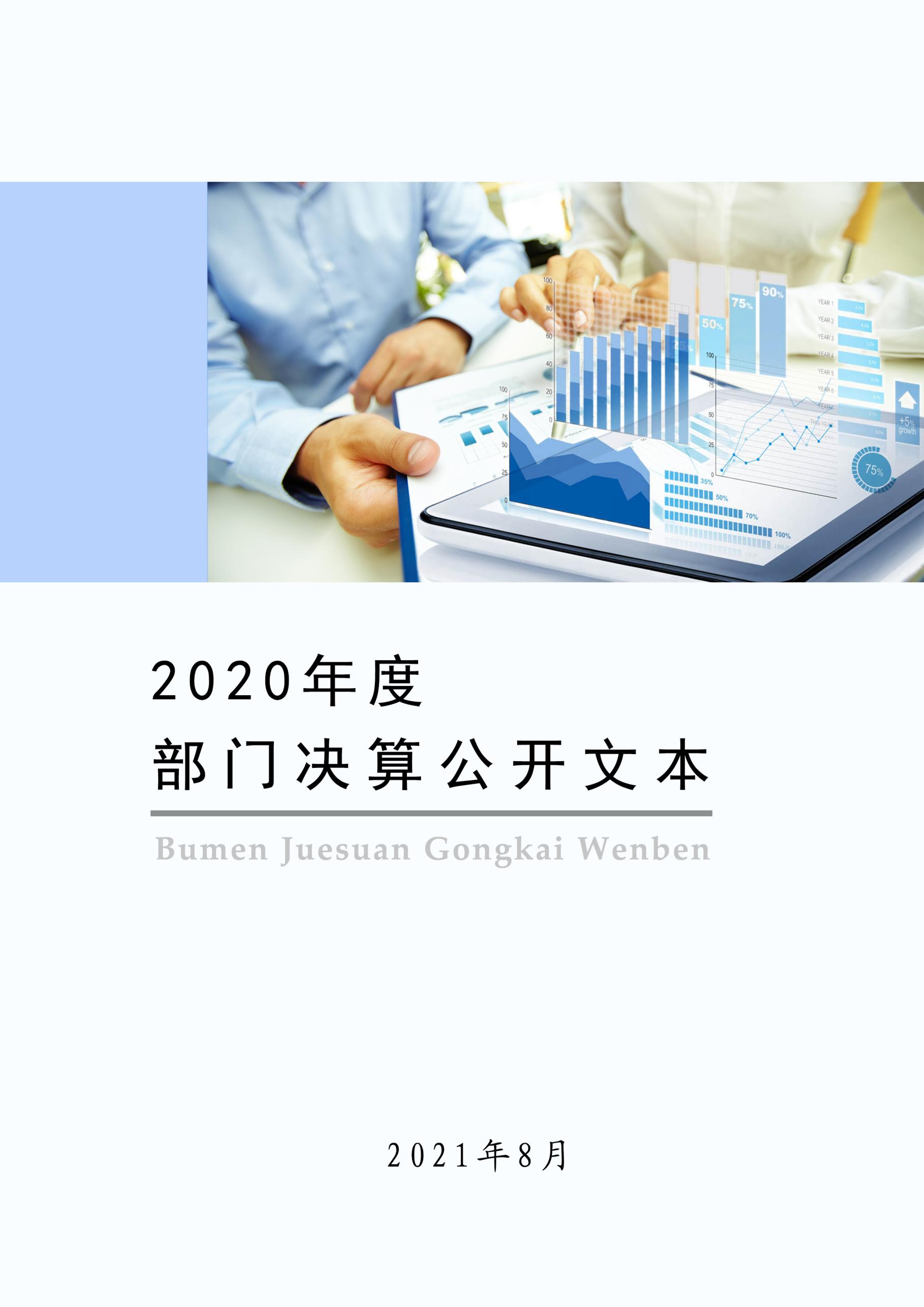 廊坊市司法局2020年度部门决算公开文本二〇二一年十一月目    录第一部分   部门概况一、部门职责二、机构设置第二部分   2020年部门决算情况说明一、收入支出决算总体情况说明二、收入决算情况说明三、支出决算情况说明四、财政拨款收入支出决算总体情况说明五、一般公共预算“三公” 经费支出决算情况说明六、预算绩效情况说明七、机关运行经费情况八、政府采购情况九、国有资产占用情况十、其他需要说明的情况第三部分   名词解释第四部分   2020年度部门决算报表一、部门职责（一）承担全面依法治市重大问题的政策研究。组织协调有关方面提出全面依法治市中长期规划建议，负责有关重大决策部署督察工作。    （二）承担统筹规划地方立法工作的责任。组织协调有关方面提出立法规划和年度立法工作计划的建议；负责跟踪了解各部门对立法工作计划的落实情况；加强组织协调和督促指导，研究提出立法与改革决策相衔接的意见、措施。参与面向社会征集地方性法规制定项目的建议，负责面向社会征集政府规章草案制定项目的建议。（三）负责起草或组织起草有关地方性法规和政府规章草案。承办各部门报送市政府的地方性法规和政府规章草案的审查工作；负责市政府规章立法解释草案的起草、立法后评估工作；负责立法协调，组织开展政府规章清理工作。（四）负责市政府各部门、各县（市、区)政府规范性文件的备案审查工作。负责对市政府政策措施、规范性文件和合同协议的合法性审核工作；承办市政府交办的涉法事务；承办市政府规章、规范性文件上报国务院、省人大常委会、省政府和市人大常委会备案工作；负责市政府规章的编纂工作。（五）承担统筹推进廊坊法治政府建设的责任。指导、监督市政府各部门、地方各级政府依法行政工作；负责综合协调行政执法工作；承担推进行政执法体制改革有关工作；推进严格规范公正文明执法。依法承办行政复议案件；受市政府委托，代理行政诉讼案件的应诉；指导、监督全市行政复议和行政应诉工作。                                                       （六）承担统筹规划全市法治社会建设的责任。负责拟订全市法治宣传教育规划，组织实施普法宣传工作；推动全市人民参与和促进法治建设；指导全市依法治理和法治创建工作；指导全市调解工作，负责和指导全市人民陪审员、人民监督员选任管理工作；负责全市司法所建设。（七）负责全市司法行政戒毒场所管理工作。指导、监督本系统强制隔离戒毒执行和戒毒康复工作；对全市社区戒毒和社区康复工作提供指导、支持和协助。负责全市社区矫正工作；负责全市刑满释放人员帮教安置工作。    （八）负责制定全市公共法律服务体系建设规划并指导实施，统筹和布局城乡、区域法律服务资源。负责全市律师、公证、法律援助、司法鉴定和基层法律服务管理工作。    （九）负责全市国家统一法律职业资格考试的组织实施工作。负责国家统一法律职业资格和证书管理工作；负责规划和指导全市法律职业人员入职前培训工作。    （十）负责本系统枪支、弹药、服装和警车等物资装备管理工作；指导、监督本系统财务、装备、设施、场所等保障工作。     (十一)规划、协调、指导全市法治人才队伍建设相关工作。指导、监督本系统队伍建设；负责本系统警务管理和警务督察工作。协助各县（市、区）管理司法局领导干部。     (十二)完成市委、市政府交办的其他任务。二、机构设置从决算编报单位构成看，纳入2020年度本部门决算汇编范围的独立核算单位共2个，具体情况如下：一、收入支出决算总体情况说明本部门2020年度收、支总计（含结转和结余）4232.06万元。与2019年度决算4481.30万元相比，收支各减少249.25万元，下降5.56%，主要原因是受疫情影响，廊坊市司法局本级计划组织的各类社会性集中培训未能组织，部分工作也受疫情影响不能正常开展。河北省廊坊市强制隔离戒毒所戒毒人员减少，项目支出减少，根据相关规定，及时调整预算，并将相关预算资金交回财政。附：2019-2020年收支总计情况对比图（图1）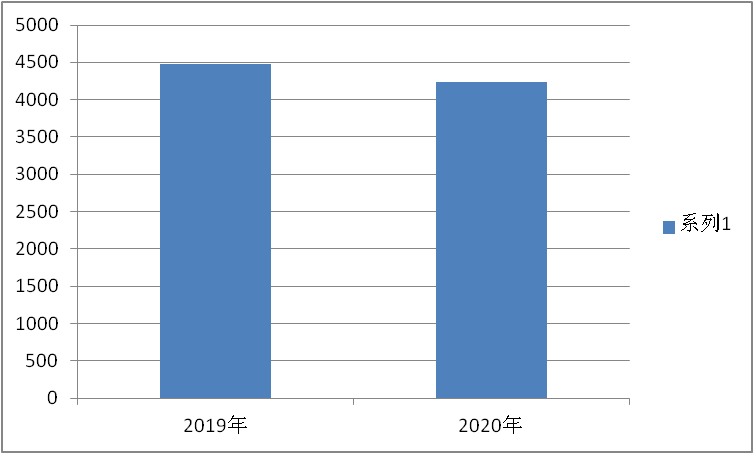 二、收入决算情况说明本部门2020年度本年收入合计4040.64万元，其中：财政拨款收入4040.64万元，占100%；事业收入0万元，占0%；经营收入0万元，占0%；其他收入0万元，占0%。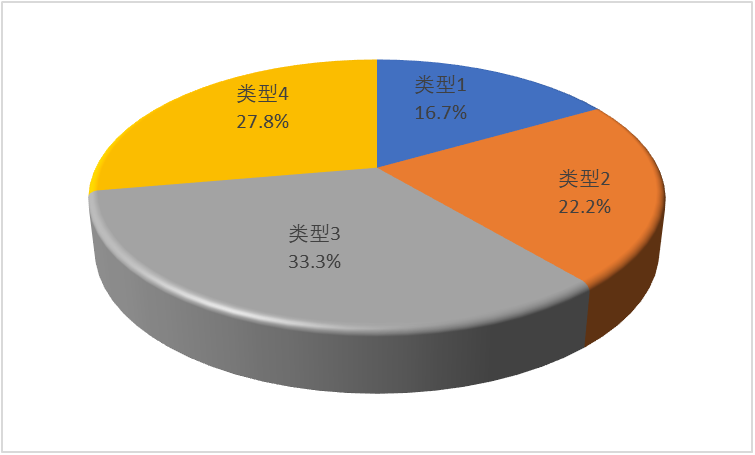 三、支出决算情况说明本部门2020年度本年支出合计3949.91万元，其中：基本支出3203.93万元，占81.11%；项目支出745.98万元，占18.89%；经营支出0万元，占0%。如图2所示：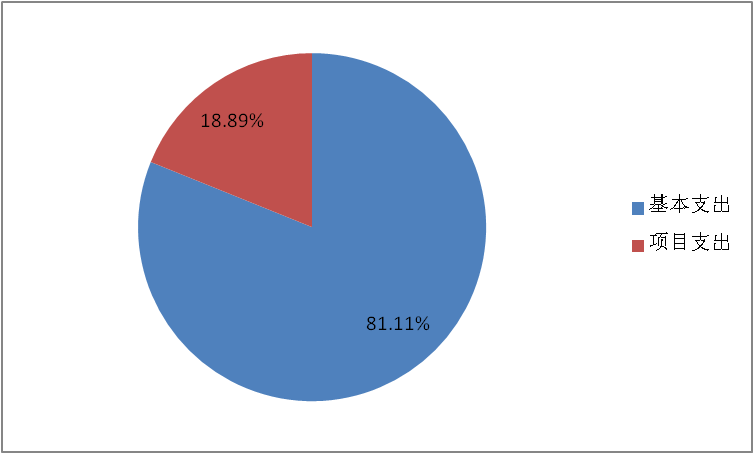 图2：支出决算构成情况四、财政拨款收入支出决算总体情况说明（一）财政拨款收支与2019年度决算对比情况本部门2020年度财政拨款收支均为一般公共预算财政拨款，其中本年收入4040.64元,比2019年度减少232.26万元，降低5.44%，如图3所示。主要原因是受疫情影响，廊坊市司法局本级计划组织的各类社会性集中培训未能组织，部分工作也受疫情影响不能正常开展。河北省廊坊市强制隔离戒毒所戒毒人员减少，项目支出减少，根据相关规定，及时调整预算，并将相关预算资金交回财政。本年支出3949.91万元，比2019年度减少1.94万元，降低0.05%，如图4所示。河北省廊坊市强制隔离戒毒所戒毒人员减少，项目支出减少，根据相关规定，及时将相关预算资金交回财政。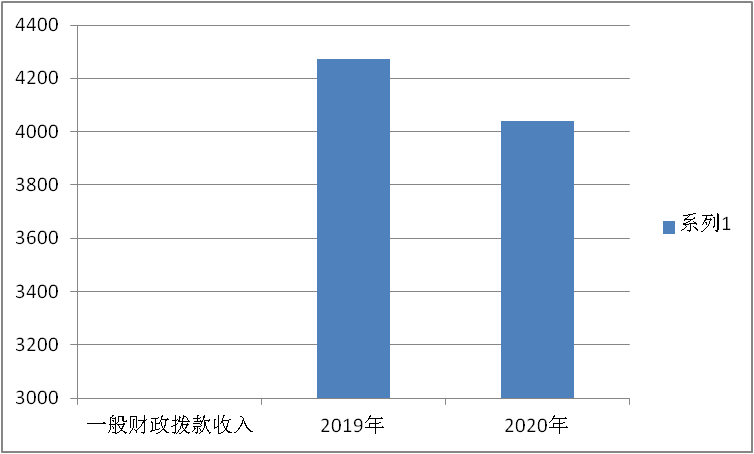 图3:2019-2020年财政拨款收入对比图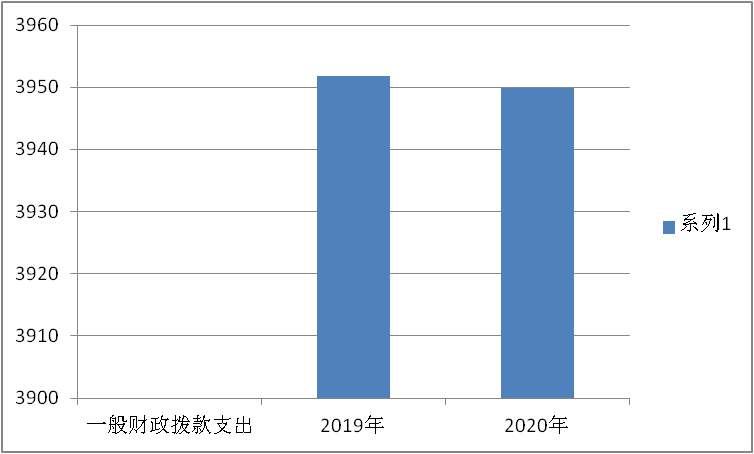 图4：2019-2020年财政拨款支出对比图（二）财政拨款收支与年初预算数对比情况本部门2020年度一般公共预算财政拨款收入4040.64万元，完成年初预算的99.05%,比年初预算减少38.7万元，如图5所示。决算数小于预算数主要原因是河北省廊坊市强制隔离戒毒所戒毒人员减少，专项项目安排的一般公共预算财政拨款收入减少；本年支出3949.91万元，完成年初预算的96.83%,比年初预算减少129.43万元，如图6所示。决算数小于预算数主要原因是受疫情影响，廊坊市司法局本级计划组织的各类社会性集中培训未能组织，部分工作也受疫情影响不能正常开展；河北省廊坊市强制隔离戒毒所戒毒人员减少，专项支出减少。根据相关规定，及时将相关预算资金交回财政。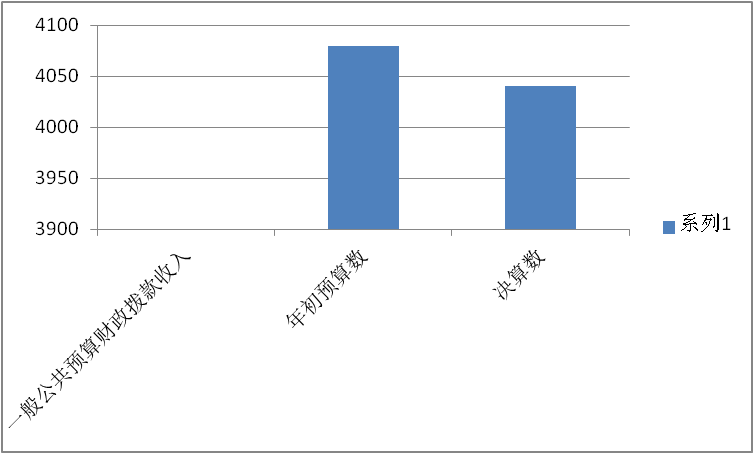 图5：一般公共预算财政拨款收入预决算对比图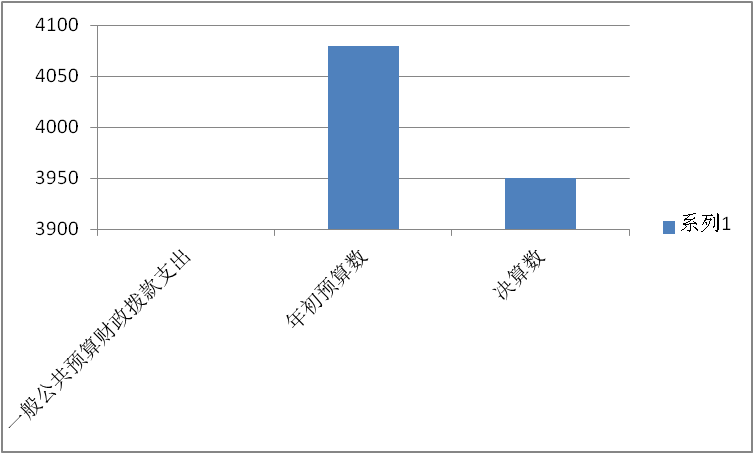 图:6：一般公共预算财政拨款支出预决算对比图财政拨款支出决算结构情况。2020 年度财政拨款支出3949.91万元，主要用于以下方面：比如：公共安全（类）支出3281.67万元，占83.08%；社会保障和就业（类）支出 442.58万元，占11.2%；卫生健康支出81.6万元，占2.07%；住房保障（类）支出144.05万元，占 3.65%。如图7所示。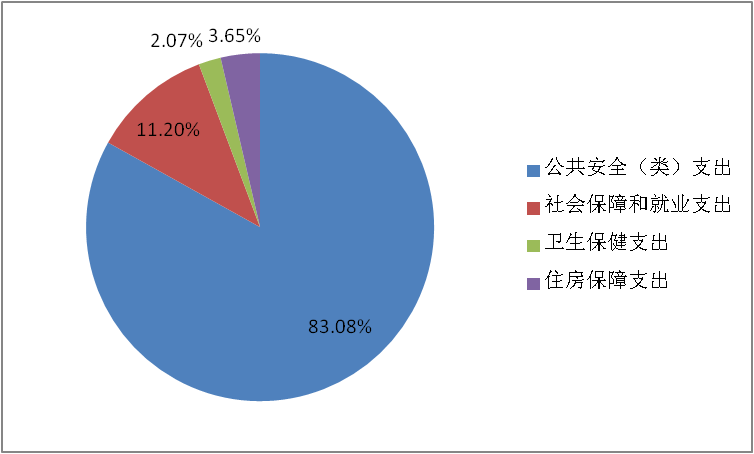 图7：财政拨款支出决算结构图（四）一般公共预算基本支出决算情况说明2020 年度财政拨款基本支出3203.93万元，其中：人员经费 2756.35万元，主要包括基本工资、津贴补贴、奖金、绩效工资、机关事业单位基本养老保险缴费、职工基本医疗保险缴费、住房公积金、医疗费、其他社会保障缴费、其他工资福利支出、离休费、退休费、生活补助、医疗费补助、奖励金、其他对个人和家庭的补助支出；公用经费447.57万元，主要包括办公费、印刷费、咨询费、手续费、水费、电费、邮电费、取暖费、物业管理费、差旅费、维修（护）费、租赁费、会议费、培训费、公务接待费、劳务费、委托业务费、工会经费、福利费、公务用车运行维护费、其他交通费用、其他商品和服务支出、办公设备购置、专用设备购置、其他资本性支出。五、一般公共预算“三公” 经费支出决算情况说明（一）“三公”经费财政拨款支出决算总体情况说明本部门2020年度“三公”经费财政拨款支出预算为42.61万元，支出决算为27.91元，完成预算的65.5%,较预算减少14.7万元，降低34.5%，主要是受疫情影响，廊坊市司法局本级上半年到基层督导检查减少，公车运行经费减少；同时进一步做好车辆日常保养，减少车辆大修支出，公务接待次数减少。较2019年度减少6.38万元，降低18.6%，主要是受疫情影响，上半年到基层督导检查减少，公车运行经费较上年减少；同时进一步做好车辆日常保养，减少大修支出，公务接待次数减少。（二）“三公”经费财政拨款支出决算具体情况说明1.因公出国（境）费。本部门2020年因公出国（境）费支出0万元，完成预算的100%。因公出国（境）团组0个、共0人、参加其他单位组织的因公出国（境）团组0个、共0人/无本单位组织的出国（境）团组。因公出国（境）费支出较预算增加（减少）0万元，增长（降低）0%，与年初预算持平；较上年增加（减少）0万元，增长（降低）0%，与2019年度决算支出持平。2.公务用车购置及运行维护费。本部门2020年公务用车购置及运行维护费支出26.67万元，完成预算的66.03%，较预算减少13.72万元，降低33.97%,主要是受疫情影响，上半年到基层督导检查减少，公车运行经费较预算安排减少；同时进一步做好车辆日常保养，减少车辆大修支出；较上年减少5.89万元，降低18.09%,主要是受疫情影响，上半年到基层督导检查减少，公车运行经费较上年减少；同时进一步做好车辆日常保养，减少大修支出。其中：公务用车购置费支出：本部门2020年度公务用车购置量0辆，发生“公务用车购置”经费支出0万元，原因是未发生公务用车购置经费支出。公务用车购置费支出与年初预算持平；与2019年度决算支出持平。公务用车运行维护费支出：本部门2020年度单位公务用车保有量18辆,发生运行维护费支出26.67万元。公车运行维护费支出较预算减少13.72万元，降低33.97%,主要是受疫情影响，上半年到基层督导检查减少，公车运行经费较预算安排减少；同时进一步做好车辆日常保养，减少车辆大修支出；较上年减少5.88万元，降低18.07%,主要是受疫情影响，2020年上半年到基层督导检查减少，公车运行经费较上年减少；同时进一步做好车辆日常保养，大修支出比上年减少。3.公务接待费。本部门2020年公务接待费支出1.24万元，完成预算的55.86%。发生公务接待共13批次、70人次。公务接待费支出较预算减少0.98万元，降低44.34%,主要是接待次数和人数减少；较上年度减少0.49万元，降低28.52%,主要是2020年接待其他地市学习交流人数比上年减少。六、预算绩效情况说明（一）预算绩效管理工作开展情况。根据预算绩效管理要求，本部门组织对2020年度项目支出全面开展绩效自评，其中，一般公共预算一级项目40个，二级项目0个，共涉及资金1001.48万元，占一般公共预算项目支出总额的100%；无政府性基金预算项目。组织对“社区矫正和安置帮教工作经费”、“法律援助和12348法律服务热线工作经费”、“国家统一法律职业资格考试工作经费”、“行政执法人员培训考试工作经费”、“依法治市政府法制制度建设和司法行政宣传经费”、“强戒人员生活费”“三类及安全警戒岗位用工经费”、“人民警察岗位执勤津贴、加班费”、“生活废水收集处理设备购置经费”等40个一级项目开展了部门评价，涉及一般公共预算支出1001.48万元，政府性基金预算支出0万元。从评价情况来看，2019年预算项目绩效目标执行情况较好。“依法治市政府法制制度建设和司法行政宣传经费”项目，作为市依法治市领导小组所属办事机构，我单位印发全市依法治市整改工作方案，制定整改清单，逐条制定整改措施，全市整改工作已全部整改落实到位。开展法治政府示范创建，在自查的基础上，筛选工作开展较好的文安县政府、大城县政府以及永清县韩村镇政府、大城县臧屯镇政府申报省级综合示范创建类，廊坊市政府申报“河北省人民调解示范单位”。 立法工作坚持党的领导，认真贯彻党领导立法的政治原则，重要法规案报市委把关，立法项目调整向市委请示，始终把立法工作置于党的领导之下。坚持人大主导，各方参与，科学制定《廊坊市人大常委会2020年立法工作计划》《廊坊市人民政府2020年立法工作计划》。加强保障和改善民生、提高基层治理水平等重点领域立法，《廊坊市加强大气污染防治若干规定》《廊坊市城镇二次供水管理办法》已于6月1日起正式实施。《廊坊市院前医疗急救服务条例》经河北省第十三届人民代表大会常务委员会第十九会议批准，于2021年1月1日起施行。9月25日，七届廊坊市政府第七十五次常务会议审议通过《廊坊市国土绿化条例（草案）》，并拟定以市政府议案形式提请市人大常委会审议；审议通过《廊坊市城市停车场管理办法（草案）》。严格落实行政执法三项制度，不打招呼抽查各级执法部门50余个，涉及执法事项150余项。组织行政执法案卷评查，随机抽选60本执法案卷进行集中评查，发现并纠正问题400余个，获省司法厅通报表扬优秀执法案卷6件。依法严格执法主体资格管理，确认全市罚没主体410个，市直和中省直驻廊单位罚没主体44个。“社区矫正和安置帮教工作经费”项目。“行政执法人员培训考试工作经费”组织新增执法人员培训，将乡镇和街道拟从事行政执法工作的人员纳入培训考试范围，培训乡镇和街道工作人员2987人，完成审核、申领、换发执法证件1386个，全市乡镇和街道综合行政执法人员证件申领工作走在全省前列。（二） 部门决算中项目绩效自评结果。本部门在今年部门决算公开中反映 “社区矫正和安置帮教工作经费”、“法律援助和12348法律服务专线工作经费”、“强戒人员生活费”、“三类及安全警戒岗位用工经费”、“人民警察岗位执勤津贴、加班费”、“生活废水收集处理设备购置经费”等8个项目绩效自评结果。社区矫正和安置帮教工作经费项目自评综述：根据年初设定的绩效目标，社区矫正和安置帮教工作经费项目绩效自评得分为95.4分（绩效自评表附后）。全年预算数为19万元，执行数为19万元，完成预算的100%。项目绩效目标完成情况：一是及时、准确上报社区矫正人员和安置帮教人员信息汇总数据；二是社区矫正人员培训出勤率为100%；三是社区矫正管理人员培训工作按期完成；四是社区矫正人员脱逃率为0；五是社矫管理人员事故率为0。发现的主要问题一是年初预算为21万元，因未及时完成预算支出进度，中期交回财政2万元 ；二是心理测评问卷计划完成500份，实际完成136份。发生问题原因是受疫情影响，原计划安排的各项工作不能正常进行。改进措施一是拓宽工作思路，积极落实年初工作计划，完成工作任务。附：2020年社区矫正和安置帮教工作经费项目支出绩效自评表法律援助和“12348”法律服务热线工作经费项目自评综述：根据年初设定的绩效目标，法律援助和“12348”法律服务热线工作经费项目绩效自评得分为93.8分（绩效自评表附后）。全年预算数为25.35万元，执行数为24.35万元，完成预算的96.06%。项目绩效目标完成情况：一是值班律师出勤率达到100%；二是法律援助案件指派率，完成100%；三是办案补贴因省厅文件未能出台，无相关文件依据，所以没有发放；四是成本指标未完成目标值，五是“12348”法律服务热线及时接听，认真解答群众咨询。市法律援助中心连续9年在市“双星”建设中被评为五星级窗口单位。发现问题一是办案补贴未及时发放，二是未完成成本指标。原因是办案补贴因省厅文件未能出台，无相关文件依据，所以没有发放办案补贴。整改措施是在制定年初计划时综合考虑各方面因素，统筹安排资金使用方向。附：2020年度法律援助和“12348”法律服务热线工作经费项目支出绩效自评表（3）行政执法人员培训考试经费项目自评综述： 根据年初设定的绩效目标，行政执法人员培训考试经费项目绩效自评得分为96.18分（绩效自评表附后）。全年预算数为37.725万元，执行数为27.831万元，完成预算的73.77%。项目绩效目标完成情况：一是完成培训期数目标值，受疫情影响，将原定集中培训改为网上培训；二是完成培训计划目标值，培训期数和人数全部完成目标值；三是参培率未达到目标值；四是成本指标未完成目标值；五是投诉案件数量完成目标值；六是培训满意度完成目标值。发现问题是参培率和成本指标未完成目标值，原因是原执法人员部分调动岗位，不再从事执法工作，所以未按计划。改进措施一是综合考虑各方面影响绩效目标设定准确性因素，合理设定绩效考核指标，把疫情常态化做好影响培训组织工作的重要因素。附：2020年度行政执法人员培训考试工作经费项目支出绩效自评表（4）依法治市政府法制制度建设和司法行政宣传经费项目自评综述： 根据年初设定的绩效目标，依法治市政府法制制度建设和司法行政宣传经费项目绩效自评得分为96.8分（绩效自评表附后）。全年预算数为58.3万元，执行数为53.78万元，完成预算的92.25%。项目绩效目标完成情况：一是立法数量指标完成绩效目标；二是法律顾问参与立法和重大经济事项率完成绩效目标；三是完成立法计划率完成绩效目标；四是优化营商环境通过检查完成绩效目标；五是执法评审工作满意度完成绩效目标；六是成本控制未完成绩效目标。发现的主要问题一是立法工作受市政府总体工作限制，立法数量目标值设置受限。原因是我单位立法工作受政府领导，积极配合政府和各部门立法工作，立法数量缺乏自主性。下一步改进措施是综合考虑个反面因素，科学合理制定绩效考核指标。附：2020年度依法治市政府法制制度建设和司法行政宣传经费项目支出绩效自评表                 项目支出绩效自评表强戒人员生活费项目自评综述：根据年初设定的绩效目标，强戒人员生活费项目绩效自评得分为99.1分（绩效自评表附后）。全年预算数为46.37万元，执行数为44.8万元，完成预算的96.61%。项目绩效目标完成情况：一、按照规定保障强戒人员吃的卫生、吃的饱、吃的热、吃的够，无食物中毒事故；二、被服统一标准化，生活秩序良好。附：2020年度强戒人员生活费项目支出绩效自评表（6）三类及安全警戒岗位用工经费项目绩效自评综述：三类及安全警戒岗位用工经费项目自评综述：根据年初设定的绩效目标，三类及安全警戒岗位用工经费项目绩效自评得分为100分（绩效自评表附后）。全年预算数为88.8万元，执行数为88.8万元，完成预算的100%。项目绩效目标完成情况：一是聘用三类人员开展外围警戒工作，定时进行各巡更点的巡视检查，在各监控指挥中心值班，对监控点进行不间断巡视，发现问题第一时间预警；通过人防、物防、技防相辅相成，保障了戒毒场所安全稳定的实现。（7）人民警察岗位执勤津贴、加班费项目绩效自评综述：人民警察岗位执勤津贴、加班费项目自评综述：根据年初设定的绩效目标，人民警察岗位执勤津贴、加班费项目绩效自评得分为99.8分（绩效自评表附后）。全年预算数为84.16万元，执行数为82.87万元，完成预算的98.47%。项目绩效目标完成情况：一是如期发放人民警察岗位值勤津贴、加班费，确保戒毒工作有序进行；二是人民警察岗位值勤津贴、加班费发放及时无误。（8）生活废水收集处理设备购置经费项目绩效自评综述：临时人员公杂费项目自评综述：根据年初设定的绩效目标，生活废水收集处理设备购置经费项目绩效自评得分为99.1分（绩效自评表附后）。全年预算数为35万元，执行数为31.74万元，完成预算的90.69%。项目绩效目标完成情况：实现了生活污水达标排放问题，营造良好的人居生态环境。财政评价项目绩效评价结果  2021年财政部门对我部门“行政执法人员培训考试工作经费”和“依法治市政府法制制度建设和司法行政宣传经费”依法治市政府法制制度建设和司法行政宣传经费两个项目进行了绩效自评的再复核，复核结果均为良。具体情况如下：  1、依法治市政府法制制度建设和司法行政宣传经费项目（1）复核结论：通过对“依法治市政府法制制度建设和司法行政宣传经费”开展绩效自评复核，项目综合评价得分85.43分，绩效级别评定为“良”。具体评分情况如下：依法治市政府法制制度建设和司法行政宣传经费项目绩效自评复核结论一览表（2）绩效自评抽查复核表2020年度）行政执法人员培训考试工作经费项目    （1）复核结论：通过对“行政执法人员培训考试经费”开展绩效自评复核，项目综合评价得分80.698分，绩效级别评定为“良”。具体评分情况如下：行政执法人员培训考试经费绩效自评复核结论一览表（2）绩效自评抽查复核表（2020年度）（四）部门整体绩效自评结果。本部门对2020年度部门整体绩效进行自评价，自评得分88.02分，评价等级为良。附：2020年市司法局（本级）部门整体绩效自评表部门整体绩效自评表七、机关运行经费情况本部门2020年度机关运行经费支出447.57万元，比2019年度增加28.6万元，增长6.83%。主要原因是河北省廊坊市强制隔离戒毒所电费、维护费增加，廊坊市司法局本级增加4名事业人员。八、政府采购情况本部门2020年度政府采购支出总额9.31万元，从采购类型来看，政府采购货物支出9.31 万元、政府采购工程支出0万元、政府采购服务支出0万元。授予中小企业合同金0万元，占政府采购支出总额的0%，其中授予小微企业合同金额0万元，占政府采购支出总额的 0%。九、国有资产占用情况截至2020年12月31日，本部门共有车辆18辆，比上年增加1辆，主要是机构改革，原廊坊市政府法制办1辆轿车划转到我单位。其中，副部（省）级及以上领导用车0辆，主要领导干部用车0辆，机要通信用车5辆，应急保障用车0辆，执法执勤用车7辆，特种专业技术用车4辆，离退休干部用车1辆，其他用车1辆；其他用车主要是办公用车。单位价值50万元以上通用设备1台（套），与上年持平，单位价值100万元以上专用设备1台（套）与上年持平。十、其他需要说明的情况1. 本部门2020年度未发生政府性基金预算、国有资金经营预算收支及结转结余情况，故政府性基金预算财政拨款收入支出决算表、国有资本经营预算财政拨款支出决算表等表以空表列示。2. 由于决算公开表格中金额数值应当保留两位小数，公开数据为四舍五入计算结果，个别数据合计项与分项之和存在小数点后差额，特此说明。（一）财政拨款收入：本年度从本级财政部门取得的财政拨款，包括一般公共预算财政拨款和政府性基金预算财政拨款。（二）事业收入：指事业单位开展专业业务活动及辅助活动所取得的收入。（三）其他收入：指除上述“财政拨款收入”“事业收入”“经营收入”等以外的收入。（四）年初结转和结余：指以前年度尚未完成、结转到本年仍按原规定用途继续使用的资金，或项目已完成等产生的结余资金。（五）结余分配：指事业单位按照事业单位会计制度的规定从非财政补助结余中分配的事业基金和职工福利基金等。（六）年末结转和结余：指单位按有关规定结转到下年或以后年度继续使用的资金，或项目已完成等产生的结余资金。（七）基本支出：填列单位为保障机构正常运转、完成日常工作任务而发生的各项支出。（八）项目支出：填列单位为完成特定的行政工作任务或事业发展目标，在基本支出之外发生的各项支出（九）基本建设支出：填列由本级发展与改革部门集中安排的用于购置固定资产、战略性和应急性储备、土地和无形资产，以及购建基础设施、大型修缮所发生的一般公共预算财政拨款支出和政府性基金预算财政拨款支出，不包括财政专户管理资金以及各类拼盘自筹资金等。（十）其他资本性支出：填列由各级非发展与改革部门集中安排的用于购置固定资产、战备性和应急性储备、土地和无形资产，以及购建基础设施、大型修缮和财政支持企业更新改造所发生的支出。（十一）“三公”经费：指部门用财政拨款安排的因公出国（境）费、公务用车购置及运行费和公务接待费。其中，因公出国（境）费反映单位公务出国（境）的国际旅费、国外城市间交通费、住宿费、伙食费、培训费、公杂费等支出；公务用车购置及运行费反映单位公务用车购置支出（含车辆购置税、牌照费）及按规定保留的公务用车燃料费、维修费、过桥过路费、保险费、安全奖励费用等支出；公务接待费反映单位按规定开支的各类公务接待（含外宾接待）支出。（十二）其他交通费用：填列单位除公务用车运行维护费以外的其他交通费用。如公务交通补贴、租车费用、出租车费用，飞机、船舶等燃料费、维修费、保险费等。（十三）公务用车购置：填列单位公务用车车辆购置支出（含车辆购置税、牌照费）。（十四）其他交通工具购置：填列单位除公务用车外的其他各类交通工具（如船舶、飞机等）购置支出（含车辆购置税、牌照费）。（十五）机关运行经费：指为保障行政单位（包括参照公务员法管理的事业单位）运行用于购买货物和服务的各项资金，包括办公及印刷费、邮电费、差旅费、会议费、福利费、日常维修费、专用材料以及一般设备购置费、办公用房水电费、办公用房取暖费、办公用房物业管理费、公务用车运行维护费以及其他费用。（十六）经费形式:按照经费来源，可分为财政拨款、财政性资金基本保证、财政性资金定额或定项补助、财政性资金零补助四类。序号单位名称单位基本性质经费形式1廊坊市司法局（本级）行政单位财政拨款2河北省廊坊市强制隔离戒毒所行政单位财政拨款项目支出绩效自评表项目支出绩效自评表项目支出绩效自评表项目支出绩效自评表项目支出绩效自评表项目支出绩效自评表项目支出绩效自评表项目支出绩效自评表项目支出绩效自评表项目支出绩效自评表项目支出绩效自评表项目支出绩效自评表项目支出绩效自评表项目支出绩效自评表（2020年度）（2020年度）项目名称项目名称社区矫正和安置帮教工作经费社区矫正和安置帮教工作经费社区矫正和安置帮教工作经费社区矫正和安置帮教工作经费社区矫正和安置帮教工作经费社区矫正和安置帮教工作经费社区矫正和安置帮教工作经费社区矫正和安置帮教工作经费社区矫正和安置帮教工作经费社区矫正和安置帮教工作经费社区矫正和安置帮教工作经费社区矫正和安置帮教工作经费主管部门主管部门廊坊市司法局廊坊市司法局廊坊市司法局廊坊市司法局廊坊市司法局实施单位实施单位社区矫正工作管理处社区矫正工作管理处社区矫正工作管理处社区矫正工作管理处社区矫正工作管理处项目资金（万元）项目资金（万元）年初年初全年全年全年分值分值执行率执行率得分项目资金（万元）项目资金（万元）预算数预算数预算数执行数执行数分值分值执行率执行率得分项目资金（万元）项目资金（万元）年度资金总额年度资金总额21211919191010100.00%100.00%10项目资金（万元）项目资金（万元）其中：当年财政拨款其中：当年财政拨款21211919191010100.00%100.00%10项目资金（万元）项目资金（万元）      上年结转资金      上年结转资金00000———项目资金（万元）项目资金（万元）  其他资金  其他资金00000———年度总体目标预期目标预期目标预期目标预期目标预期目标预期目标实际完成情况实际完成情况实际完成情况实际完成情况实际完成情况实际完成情况实际完成情况年度总体目标通过加强管理平台优化、对社区服刑对象进行心理测评和再犯罪风险评估、向社工机构购买司法社工服务和管理队伍培训，在增强社区服刑人员服刑意识，完成日常监管任务的同时，切实帮助社区服刑人员提升认知，提高生活能力，预防重新犯罪。通过加强管理平台优化、对社区服刑对象进行心理测评和再犯罪风险评估、向社工机构购买司法社工服务和管理队伍培训，在增强社区服刑人员服刑意识，完成日常监管任务的同时，切实帮助社区服刑人员提升认知，提高生活能力，预防重新犯罪。通过加强管理平台优化、对社区服刑对象进行心理测评和再犯罪风险评估、向社工机构购买司法社工服务和管理队伍培训，在增强社区服刑人员服刑意识，完成日常监管任务的同时，切实帮助社区服刑人员提升认知，提高生活能力，预防重新犯罪。通过加强管理平台优化、对社区服刑对象进行心理测评和再犯罪风险评估、向社工机构购买司法社工服务和管理队伍培训，在增强社区服刑人员服刑意识，完成日常监管任务的同时，切实帮助社区服刑人员提升认知，提高生活能力，预防重新犯罪。通过加强管理平台优化、对社区服刑对象进行心理测评和再犯罪风险评估、向社工机构购买司法社工服务和管理队伍培训，在增强社区服刑人员服刑意识，完成日常监管任务的同时，切实帮助社区服刑人员提升认知，提高生活能力，预防重新犯罪。通过加强管理平台优化、对社区服刑对象进行心理测评和再犯罪风险评估、向社工机构购买司法社工服务和管理队伍培训，在增强社区服刑人员服刑意识，完成日常监管任务的同时，切实帮助社区服刑人员提升认知，提高生活能力，预防重新犯罪。通过项目的开展，加强管理平台优化，提升了20%以上的管理效能；通过对社区服刑对象的心理测评和再犯罪风险评估，提高分类管理率达到80%以上；通过向社工机构购买司法社工服务，指导培育了3家社工机构参与全市社区矫正日常管理和教育帮扶工作。通过项目的开展，加强管理平台优化，提升了20%以上的管理效能；通过对社区服刑对象的心理测评和再犯罪风险评估，提高分类管理率达到80%以上；通过向社工机构购买司法社工服务，指导培育了3家社工机构参与全市社区矫正日常管理和教育帮扶工作。通过项目的开展，加强管理平台优化，提升了20%以上的管理效能；通过对社区服刑对象的心理测评和再犯罪风险评估，提高分类管理率达到80%以上；通过向社工机构购买司法社工服务，指导培育了3家社工机构参与全市社区矫正日常管理和教育帮扶工作。通过项目的开展，加强管理平台优化，提升了20%以上的管理效能；通过对社区服刑对象的心理测评和再犯罪风险评估，提高分类管理率达到80%以上；通过向社工机构购买司法社工服务，指导培育了3家社工机构参与全市社区矫正日常管理和教育帮扶工作。通过项目的开展，加强管理平台优化，提升了20%以上的管理效能；通过对社区服刑对象的心理测评和再犯罪风险评估，提高分类管理率达到80%以上；通过向社工机构购买司法社工服务，指导培育了3家社工机构参与全市社区矫正日常管理和教育帮扶工作。通过项目的开展，加强管理平台优化，提升了20%以上的管理效能；通过对社区服刑对象的心理测评和再犯罪风险评估，提高分类管理率达到80%以上；通过向社工机构购买司法社工服务，指导培育了3家社工机构参与全市社区矫正日常管理和教育帮扶工作。通过项目的开展，加强管理平台优化，提升了20%以上的管理效能；通过对社区服刑对象的心理测评和再犯罪风险评估，提高分类管理率达到80%以上；通过向社工机构购买司法社工服务，指导培育了3家社工机构参与全市社区矫正日常管理和教育帮扶工作。绩效指标一级指标二级指标三级指标三级指标年度指标年度指标实际分值分值得分得分偏差原因分析及改进措施偏差原因分析及改进措施绩效指标一级指标二级指标三级指标三级指标年度指标年度指标完成值分值分值得分得分偏差原因分析及改进措施偏差原因分析及改进措施绩效指标产出指标数量指标管理平台优化管理平台优化11户11户11户10101010绩效指标产出指标数量指标心理测评心理测评≧500份≧500份1000份5555绩效指标产出指标数量指标再犯罪风险评估再犯罪风险评估≧500份≧500份136份551.41.4绩效指标产出指标数量指标购买司法社工服务购买司法社工服务3家3家3家10101010绩效指标产出指标数量指标管理队伍培训管理队伍培训≧80人≧80人115人10101010受疫情影响，线下培训改为线上培训受疫情影响，线下培训改为线上培训绩效指标产出指标数量指标社区服刑人员管理APP使用率社区服刑人员管理APP使用率≧85%≧85%90%10101010绩效指标产出指标质量指标信息化管理工作验收结果信息化管理工作验收结果通过省厅验收通过省厅验收通过省厅验收10101010绩效指标产出指标时效接收社矫人员及时率接收社矫人员及时率<1天<1天1天10101010绩效指标产出指标成本总成本总成本21万元21万元19万元101099绩效指标效果指标社会效益指标全市社区服刑人员帮扶率全市社区服刑人员帮扶率100%100%100%5555绩效指标满意度指标服务对象满意度指标受训人员满意度受训人员满意度≧95%≧95%100%5555总分总分总分总分总分总分总分总分10010095.495.4项目支出绩效自评表项目支出绩效自评表项目支出绩效自评表项目支出绩效自评表项目支出绩效自评表项目支出绩效自评表项目支出绩效自评表项目支出绩效自评表项目支出绩效自评表项目支出绩效自评表项目支出绩效自评表项目支出绩效自评表项目支出绩效自评表项目支出绩效自评表（2020年度）（2020年度）项目名称项目名称法律援助和“12348”法律服务热线工作经费法律援助和“12348”法律服务热线工作经费法律援助和“12348”法律服务热线工作经费法律援助和“12348”法律服务热线工作经费法律援助和“12348”法律服务热线工作经费法律援助和“12348”法律服务热线工作经费法律援助和“12348”法律服务热线工作经费法律援助和“12348”法律服务热线工作经费法律援助和“12348”法律服务热线工作经费法律援助和“12348”法律服务热线工作经费法律援助和“12348”法律服务热线工作经费法律援助和“12348”法律服务热线工作经费主管部门主管部门廊坊市司法局廊坊市司法局廊坊市司法局廊坊市司法局廊坊市司法局实施单位实施单位人民参与和促进法治处廊坊市法律顾问中心人民参与和促进法治处廊坊市法律顾问中心人民参与和促进法治处廊坊市法律顾问中心人民参与和促进法治处廊坊市法律顾问中心人民参与和促进法治处廊坊市法律顾问中心项目资金（万元）项目资金（万元）年初预算数年初预算数全年预算数全年执行数全年执行数分值分值执行率执行率得分项目资金（万元）项目资金（万元）年初预算数年初预算数全年预算数全年执行数全年执行数分值分值执行率执行率得分项目资金（万元）项目资金（万元）年度资金总额年度资金总额27.427.425.3524.3524.35101096.00%96.00%9.6项目资金（万元）项目资金（万元）其中：当年财政拨款其中：当年财政拨款27.427.425.3524.3524.35101096.00%96.00%9.6项目资金（万元）项目资金（万元）      上年结转资金      上年结转资金——项目资金（万元）项目资金（万元）  其他资金  其他资金———年度总体目标预期目标预期目标预期目标预期目标预期目标预期目标实际完成情况实际完成情况实际完成情况实际完成情况实际完成情况实际完成情况实际完成情况年度总体目标1、通过开展法律援助工作，维护符合条件的困难群众和特殊案件当事人的合法权益。2、完成案件指派1、通过开展法律援助工作，维护符合条件的困难群众和特殊案件当事人的合法权益。2、完成案件指派1、通过开展法律援助工作，维护符合条件的困难群众和特殊案件当事人的合法权益。2、完成案件指派1、通过开展法律援助工作，维护符合条件的困难群众和特殊案件当事人的合法权益。2、完成案件指派1、通过开展法律援助工作，维护符合条件的困难群众和特殊案件当事人的合法权益。2、完成案件指派1、通过开展法律援助工作，维护符合条件的困难群众和特殊案件当事人的合法权益。2、完成案件指派1、圆满完成法律援助工作2、圆满完成案件指派工作1、圆满完成法律援助工作2、圆满完成案件指派工作1、圆满完成法律援助工作2、圆满完成案件指派工作1、圆满完成法律援助工作2、圆满完成案件指派工作1、圆满完成法律援助工作2、圆满完成案件指派工作1、圆满完成法律援助工作2、圆满完成案件指派工作1、圆满完成法律援助工作2、圆满完成案件指派工作绩效指标一级指标二级指标三级指标三级指标年度指标值年度指标值实际完成值分值分值得分得分偏差原因分析及改进措施偏差原因分析及改进措施绩效指标一级指标二级指标三级指标三级指标年度指标值年度指标值实际完成值分值分值得分得分偏差原因分析及改进措施偏差原因分析及改进措施绩效指标产出指标数量指标值班律师出勤率值班律师出勤率100%100%100%25252525绩效指标产出指标质量指标法律援助案件指派率法律援助案件指派率100%100%100%20202020绩效指标产出指标时效指标办案补贴发放及时性办案补贴发放及时性及时及时未发放5500法律依据过期，未出台新依据法律依据过期，未出台新依据绩效指标产出指标成本指标总成本总成本27.427.424.3510109.29.2法律依据过期，未出台新依据，补贴未发放法律依据过期，未出台新依据，补贴未发放绩效指标效果指标社会效益指标提升法律援助水平提升法律援助水平提升提升提升15151515绩效指标效果指标可持续影响指标绩效指标效果指标生态效益指标绩效指标满意度服务对象满意度指标培训满意度培训满意度≥95%≥95%100%15151515总分总分总分总分总分总分总分总分10010093.893.8项目支出绩效自评表项目支出绩效自评表项目支出绩效自评表项目支出绩效自评表项目支出绩效自评表项目支出绩效自评表项目支出绩效自评表项目支出绩效自评表项目支出绩效自评表项目支出绩效自评表项目支出绩效自评表项目支出绩效自评表项目支出绩效自评表项目支出绩效自评表（2020年度）（2020年度）项目名称项目名称行政执法人员培训考试工作经费行政执法人员培训考试工作经费行政执法人员培训考试工作经费行政执法人员培训考试工作经费行政执法人员培训考试工作经费行政执法人员培训考试工作经费行政执法人员培训考试工作经费行政执法人员培训考试工作经费行政执法人员培训考试工作经费行政执法人员培训考试工作经费行政执法人员培训考试工作经费行政执法人员培训考试工作经费主管部门主管部门廊坊市司法局廊坊市司法局廊坊市司法局廊坊市司法局廊坊市司法局实施单位实施单位行政执法协调监督处行政执法协调监督处行政执法协调监督处行政执法协调监督处行政执法协调监督处项目资金（万元）项目资金（万元）年初年初全年全年全年分值分值执行率执行率得分项目资金（万元）项目资金（万元）预算数预算数预算数执行数执行数分值分值执行率执行率得分项目资金（万元）项目资金（万元）年度资金总额年度资金总额454537.72527.83127.831101074%74%7.38项目资金（万元）项目资金（万元）其中：当年财政拨款其中：当年财政拨款454537.72527.83127.831101074%74%7.38项目资金（万元）项目资金（万元）      上年结转资金      上年结转资金——项目资金（万元）项目资金（万元）  其他资金  其他资金———年度总体目标预期目标预期目标预期目标预期目标预期目标预期目标实际完成情况实际完成情况实际完成情况实际完成情况实际完成情况实际完成情况实际完成情况年度总体目标通过培训考试逐步提高行政执法人员行政执法水平和行政执法能力，确保严格规范公正文明执法，为加快建设法治政府提供保障。通过培训考试逐步提高行政执法人员行政执法水平和行政执法能力，确保严格规范公正文明执法，为加快建设法治政府提供保障。通过培训考试逐步提高行政执法人员行政执法水平和行政执法能力，确保严格规范公正文明执法，为加快建设法治政府提供保障。通过培训考试逐步提高行政执法人员行政执法水平和行政执法能力，确保严格规范公正文明执法，为加快建设法治政府提供保障。通过培训考试逐步提高行政执法人员行政执法水平和行政执法能力，确保严格规范公正文明执法，为加快建设法治政府提供保障。通过培训考试逐步提高行政执法人员行政执法水平和行政执法能力，确保严格规范公正文明执法，为加快建设法治政府提供保障。通过培训考试提高了行政执法人员行政执法水平和行政执法能力，使行政执法人员法充分了解了行政执法程序，行政许可程序和实施、行政处罚自由裁量权标准的适用，提升了执法人员的执法水平和执法技巧。通过培训考试提高了行政执法人员行政执法水平和行政执法能力，使行政执法人员法充分了解了行政执法程序，行政许可程序和实施、行政处罚自由裁量权标准的适用，提升了执法人员的执法水平和执法技巧。通过培训考试提高了行政执法人员行政执法水平和行政执法能力，使行政执法人员法充分了解了行政执法程序，行政许可程序和实施、行政处罚自由裁量权标准的适用，提升了执法人员的执法水平和执法技巧。通过培训考试提高了行政执法人员行政执法水平和行政执法能力，使行政执法人员法充分了解了行政执法程序，行政许可程序和实施、行政处罚自由裁量权标准的适用，提升了执法人员的执法水平和执法技巧。通过培训考试提高了行政执法人员行政执法水平和行政执法能力，使行政执法人员法充分了解了行政执法程序，行政许可程序和实施、行政处罚自由裁量权标准的适用，提升了执法人员的执法水平和执法技巧。通过培训考试提高了行政执法人员行政执法水平和行政执法能力，使行政执法人员法充分了解了行政执法程序，行政许可程序和实施、行政处罚自由裁量权标准的适用，提升了执法人员的执法水平和执法技巧。通过培训考试提高了行政执法人员行政执法水平和行政执法能力，使行政执法人员法充分了解了行政执法程序，行政许可程序和实施、行政处罚自由裁量权标准的适用，提升了执法人员的执法水平和执法技巧。绩效指标一级指标二级指标三级指标三级指标年度年度实际分值分值得分得分偏差原因分析及改进措施偏差原因分析及改进措施绩效指标一级指标二级指标三级指标三级指标指标值指标值完成值分值分值得分得分偏差原因分析及改进措施偏差原因分析及改进措施绩效指标产出指标数量指标培训期数培训期数5期5期完成15151515绩效指标产出指标时效指标培训期数完成率培训期数完成率100%100%100%15151515绩效指标产出指标质量指标培训计划内容完成率培训计划内容完成率100%100%100%20202020绩效指标产出指标质量指标行政执法人员线上培训参培率行政执法人员线上培训参培率100%100%88%10108.88.8部分报名人员未参加培训，严格控制报名人数部分报名人员未参加培训，严格控制报名人数绩效指标产出指标成本指标总成本总成本≤45≤45≤4510101010绩效指标效果指标社会效益指标投诉数投诉数≤50≤50≤5010101010绩效指标满意度指标服务对象满意度指标参培学员满意度参培学员满意度≥90%≥90%≥90%10101010总分总分总分总分总分总分总分总分10010096.1896.18（2020年度）（2020年度）项目名称项目名称依法治市政府法制制度建设和司法行政宣传经费依法治市政府法制制度建设和司法行政宣传经费依法治市政府法制制度建设和司法行政宣传经费依法治市政府法制制度建设和司法行政宣传经费依法治市政府法制制度建设和司法行政宣传经费依法治市政府法制制度建设和司法行政宣传经费依法治市政府法制制度建设和司法行政宣传经费依法治市政府法制制度建设和司法行政宣传经费依法治市政府法制制度建设和司法行政宣传经费依法治市政府法制制度建设和司法行政宣传经费依法治市政府法制制度建设和司法行政宣传经费依法治市政府法制制度建设和司法行政宣传经费主管部门主管部门廊坊市司法局廊坊市司法局廊坊市司法局廊坊市司法局廊坊市司法局实施单位实施单位依法治市秘书处法律顾问处立法处执法监督处依法治市秘书处法律顾问处立法处执法监督处依法治市秘书处法律顾问处立法处执法监督处依法治市秘书处法律顾问处立法处执法监督处依法治市秘书处法律顾问处立法处执法监督处项目资金（万元）项目资金（万元）年初年初全年全年全年分值分值执行率执行率得分项目资金（万元）项目资金（万元）预算数预算数预算数执行数执行数分值分值执行率执行率得分项目资金（万元）项目资金（万元）年度资金总额年度资金总额717158.353.7853.78101092.25%92.25%9.2项目资金（万元）项目资金（万元）其中：当年财政拨款其中：当年财政拨款717158.353.7853.78101092.25%92.25%9.2项目资金（万元）项目资金（万元）      上年结转资金      上年结转资金———项目资金（万元）项目资金（万元）  其他资金  其他资金00000———年度总体目标预期目标预期目标预期目标预期目标预期目标预期目标实际完成情况实际完成情况实际完成情况实际完成情况实际完成情况实际完成情况实际完成情况年度总体目标1、组织全市执法监督检查工作2、加强行政执法人员资格、考试、证件管理工作3、审核执法主体资格，推进严格规范工作文明执法。4、完成依法治市委员会工作部署和要求1、组织全市执法监督检查工作2、加强行政执法人员资格、考试、证件管理工作3、审核执法主体资格，推进严格规范工作文明执法。4、完成依法治市委员会工作部署和要求1、组织全市执法监督检查工作2、加强行政执法人员资格、考试、证件管理工作3、审核执法主体资格，推进严格规范工作文明执法。4、完成依法治市委员会工作部署和要求1、组织全市执法监督检查工作2、加强行政执法人员资格、考试、证件管理工作3、审核执法主体资格，推进严格规范工作文明执法。4、完成依法治市委员会工作部署和要求1、组织全市执法监督检查工作2、加强行政执法人员资格、考试、证件管理工作3、审核执法主体资格，推进严格规范工作文明执法。4、完成依法治市委员会工作部署和要求1、组织全市执法监督检查工作2、加强行政执法人员资格、考试、证件管理工作3、审核执法主体资格，推进严格规范工作文明执法。4、完成依法治市委员会工作部署和要求1、圆满完成全市执法监督检查工作2、完成行政执法人员资格、考试、证件管理工作3、完成执法主体资格审核工作4、圆满完成市依法治市委员会工作部署和要求1、圆满完成全市执法监督检查工作2、完成行政执法人员资格、考试、证件管理工作3、完成执法主体资格审核工作4、圆满完成市依法治市委员会工作部署和要求1、圆满完成全市执法监督检查工作2、完成行政执法人员资格、考试、证件管理工作3、完成执法主体资格审核工作4、圆满完成市依法治市委员会工作部署和要求1、圆满完成全市执法监督检查工作2、完成行政执法人员资格、考试、证件管理工作3、完成执法主体资格审核工作4、圆满完成市依法治市委员会工作部署和要求1、圆满完成全市执法监督检查工作2、完成行政执法人员资格、考试、证件管理工作3、完成执法主体资格审核工作4、圆满完成市依法治市委员会工作部署和要求1、圆满完成全市执法监督检查工作2、完成行政执法人员资格、考试、证件管理工作3、完成执法主体资格审核工作4、圆满完成市依法治市委员会工作部署和要求1、圆满完成全市执法监督检查工作2、完成行政执法人员资格、考试、证件管理工作3、完成执法主体资格审核工作4、圆满完成市依法治市委员会工作部署和要求绩效指标一级指标二级指标三级指标三级指标年度年度实际分值分值得分得分偏差原因分析及改进措施偏差原因分析及改进措施绩效指标一级指标二级指标三级指标三级指标指标值指标值完成值分值分值得分得分偏差原因分析及改进措施偏差原因分析及改进措施绩效指标产出指标数量指标完成立法数量完成立法数量完成立法数量完成立法数量完成我市立法计划20202020绩效指标产出指标质量指标法律顾问参与率法律顾问参与率100%%100%%100%%20202020绩效指标产出指标时效指标完成立法计划率完成立法计划率100%100%100%20202020绩效指标产出指标成本指标总成本总成本≤71万元≤71万元53.7810107.67.6绩效指标社会效益指标优化营商环境优化营商环境通过上级检查通过上级检查通过10101010绩效指标满意度指标服务对象满意度指标执法评审满意度执法评审满意度≥90%≥90%100%%10101010总分总分总分总分总分总分总分总分10010096.896.8项目支出绩效自评表项目支出绩效自评表项目支出绩效自评表项目支出绩效自评表项目支出绩效自评表项目支出绩效自评表项目支出绩效自评表项目支出绩效自评表项目支出绩效自评表项目支出绩效自评表项目支出绩效自评表项目支出绩效自评表项目支出绩效自评表项目支出绩效自评表（2020年度）（2020年度）项目名称项目名称强戒人员生活费强戒人员生活费强戒人员生活费强戒人员生活费强戒人员生活费强戒人员生活费强戒人员生活费强戒人员生活费强戒人员生活费强戒人员生活费强戒人员生活费强戒人员生活费主管部门主管部门廊坊市司法局廊坊市司法局廊坊市司法局廊坊市司法局廊坊市司法局实施单位实施单位廊坊市强制隔离戒毒所廊坊市强制隔离戒毒所廊坊市强制隔离戒毒所廊坊市强制隔离戒毒所廊坊市强制隔离戒毒所项目资金（万元）项目资金（万元）年初年初全年全年全年分值分值执行率执行率得分项目资金（万元）项目资金（万元）预算数预算数预算数执行数执行数分值分值执行率执行率得分项目资金（万元）项目资金（万元）年度资金总额年度资金总额46.3746.3746.3744.844.8101096.61%96.61%9.7项目资金（万元）项目资金（万元）其中：当年财政拨款其中：当年财政拨款46.3746.3746.3744.844.8——96.61%96.61%—项目资金（万元）项目资金（万元）      上年结转资金      上年结转资金00000———项目资金（万元）项目资金（万元）  其他资金  其他资金00000———年度总体目标预期目标预期目标预期目标预期目标预期目标预期目标实际完成情况实际完成情况实际完成情况实际完成情况实际完成情况实际完成情况实际完成情况年度总体目标通过项目的开展实现强戒人员生活保障，确保科学戒治工作的顺利完成,完成强戒人员伙食、被服实物量标准规范化管理，确保强戒人员吃得饱、穿得暖，戒治工作的顺利达成通过项目的开展实现强戒人员生活保障，确保科学戒治工作的顺利完成,完成强戒人员伙食、被服实物量标准规范化管理，确保强戒人员吃得饱、穿得暖，戒治工作的顺利达成通过项目的开展实现强戒人员生活保障，确保科学戒治工作的顺利完成,完成强戒人员伙食、被服实物量标准规范化管理，确保强戒人员吃得饱、穿得暖，戒治工作的顺利达成通过项目的开展实现强戒人员生活保障，确保科学戒治工作的顺利完成,完成强戒人员伙食、被服实物量标准规范化管理，确保强戒人员吃得饱、穿得暖，戒治工作的顺利达成通过项目的开展实现强戒人员生活保障，确保科学戒治工作的顺利完成,完成强戒人员伙食、被服实物量标准规范化管理，确保强戒人员吃得饱、穿得暖，戒治工作的顺利达成通过项目的开展实现强戒人员生活保障，确保科学戒治工作的顺利完成,完成强戒人员伙食、被服实物量标准规范化管理，确保强戒人员吃得饱、穿得暖，戒治工作的顺利达成按照规定标准，保障了强戒人员吃的卫生、吃的饱、吃的热、吃够标准，无食物中毒事故；被服统一标准化，日常生活秩序良好。按照规定标准，保障了强戒人员吃的卫生、吃的饱、吃的热、吃够标准，无食物中毒事故；被服统一标准化，日常生活秩序良好。按照规定标准，保障了强戒人员吃的卫生、吃的饱、吃的热、吃够标准，无食物中毒事故；被服统一标准化，日常生活秩序良好。按照规定标准，保障了强戒人员吃的卫生、吃的饱、吃的热、吃够标准，无食物中毒事故；被服统一标准化，日常生活秩序良好。按照规定标准，保障了强戒人员吃的卫生、吃的饱、吃的热、吃够标准，无食物中毒事故；被服统一标准化，日常生活秩序良好。按照规定标准，保障了强戒人员吃的卫生、吃的饱、吃的热、吃够标准，无食物中毒事故；被服统一标准化，日常生活秩序良好。按照规定标准，保障了强戒人员吃的卫生、吃的饱、吃的热、吃够标准，无食物中毒事故；被服统一标准化，日常生活秩序良好。绩效目标一级指标二级指标三级指标三级指标年度年度实际分值分值得分得分偏差原因分析及改进措施偏差原因分析及改进措施绩效目标一级指标二级指标三级指标三级指标指标值指标值完成值分值分值得分得分偏差原因分析及改进措施偏差原因分析及改进措施绩效目标产出指标数量指标就餐率就餐率100%100%100%10101010绩效目标产出指标质量指标强戒被服保障率强戒被服保障率100%100%100%10101010绩效目标产出指标时效指标被服采购及时性被服采购及时性≤7工作日≤7工作日及时10101010绩效目标产出指标成本指标强戒人员生活费人均成本强戒人员生活费人均成本=3567元=3567元3446.15元10109.79.7绩效目标成本指标强戒人员生活费总成本强戒人员生活费总成本=46.37万元=46.37万元44.80万元10109.79.7绩效目标效益指标经济效益指标绩效目标效益指标社会效益指标场所稳定性场所稳定性稳定性提升稳定性提升提升30303030绩效目标效益指标生态效益指标绩效目标效益指标可持续影响指标绩效目标满意度指标服务对象满意度指标强戒人员满意度强戒人员满意度100%100%100%10101010总分总分总分总分总分总分总分总分10010099.199.1项目支出绩效自评表项目支出绩效自评表项目支出绩效自评表项目支出绩效自评表项目支出绩效自评表项目支出绩效自评表项目支出绩效自评表项目支出绩效自评表项目支出绩效自评表项目支出绩效自评表项目支出绩效自评表项目支出绩效自评表项目支出绩效自评表项目支出绩效自评表（2020年度）（2020年度）项目名称项目名称三类及安全警戒岗位用工经费三类及安全警戒岗位用工经费三类及安全警戒岗位用工经费三类及安全警戒岗位用工经费三类及安全警戒岗位用工经费三类及安全警戒岗位用工经费三类及安全警戒岗位用工经费三类及安全警戒岗位用工经费三类及安全警戒岗位用工经费三类及安全警戒岗位用工经费三类及安全警戒岗位用工经费三类及安全警戒岗位用工经费主管部门主管部门廊坊市司法局廊坊市司法局廊坊市司法局廊坊市司法局廊坊市司法局实施单位实施单位廊坊市强制隔离戒毒所廊坊市强制隔离戒毒所廊坊市强制隔离戒毒所廊坊市强制隔离戒毒所廊坊市强制隔离戒毒所项目资金（万元）项目资金（万元）年初年初全年全年全年分值分值执行率执行率得分项目资金（万元）项目资金（万元）预算数预算数预算数执行数执行数分值分值执行率执行率得分项目资金（万元）项目资金（万元）年度资金总额年度资金总额88.888.888.888.888.81010100.00%100.00%10项目资金（万元）项目资金（万元）其中：当年财政拨款其中：当年财政拨款88.888.888.888.888.8——100.00%100.00%—项目资金（万元）项目资金（万元）      上年结转资金      上年结转资金00000———项目资金（万元）项目资金（万元）  其他资金  其他资金00000———年度总体目标预期目标预期目标预期目标预期目标预期目标预期目标实际完成情况实际完成情况实际完成情况实际完成情况实际完成情况实际完成情况实际完成情况年度总体目标聘用三类人员开展外围警戒工作，定时进行各巡更点的巡视检查，在各监控指挥中心值班，对监控点进行不间断巡视，发现问题第一时间预警。聘用三类人员开展外围警戒工作，定时进行各巡更点的巡视检查，在各监控指挥中心值班，对监控点进行不间断巡视，发现问题第一时间预警。聘用三类人员开展外围警戒工作，定时进行各巡更点的巡视检查，在各监控指挥中心值班，对监控点进行不间断巡视，发现问题第一时间预警。聘用三类人员开展外围警戒工作，定时进行各巡更点的巡视检查，在各监控指挥中心值班，对监控点进行不间断巡视，发现问题第一时间预警。聘用三类人员开展外围警戒工作，定时进行各巡更点的巡视检查，在各监控指挥中心值班，对监控点进行不间断巡视，发现问题第一时间预警。聘用三类人员开展外围警戒工作，定时进行各巡更点的巡视检查，在各监控指挥中心值班，对监控点进行不间断巡视，发现问题第一时间预警。通过人防、物防、技防相辅相成，保障了戒毒场所安全稳定的实现。通过人防、物防、技防相辅相成，保障了戒毒场所安全稳定的实现。通过人防、物防、技防相辅相成，保障了戒毒场所安全稳定的实现。通过人防、物防、技防相辅相成，保障了戒毒场所安全稳定的实现。通过人防、物防、技防相辅相成，保障了戒毒场所安全稳定的实现。通过人防、物防、技防相辅相成，保障了戒毒场所安全稳定的实现。通过人防、物防、技防相辅相成，保障了戒毒场所安全稳定的实现。绩效目标一级指标二级指标三级指标三级指标年度年度实际分值分值得分得分偏差原因分析及改进措施偏差原因分析及改进措施绩效目标一级指标二级指标三级指标三级指标指标值指标值完成值分值分值得分得分偏差原因分析及改进措施偏差原因分析及改进措施绩效目标产出指标数量指标警务辅助人员数量警务辅助人员数量20人20人20人10101010绩效目标产出指标质量指标警务辅助人员出勤率警务辅助人员出勤率100%100%100%10101010绩效目标产出指标时效指标报到天数报到天数≤1天≤1天及时10101010绩效目标产出指标成本指标三类及安全警戒岗位总成本三类及安全警戒岗位总成本88.8万元88.8万元88.8万元10101010绩效目标成本指标三类及安全警戒岗位人均成本三类及安全警戒岗位人均成本4.44万元4.44万元4.44万元10101010绩效目标效益指标经济效益指标绩效目标效益指标社会效益指标社会稳定水平社会稳定水平稳定性提升稳定性提升提升30303030绩效目标效益指标生态效益指标绩效目标效益指标可持续影响指标绩效目标满意度指标服务对象满意度指标各部门满意度各部门满意度≥95%≥95%100%10101010总分总分总分总分总分总分总分总分100100100100项目支出绩效自评表项目支出绩效自评表项目支出绩效自评表项目支出绩效自评表项目支出绩效自评表项目支出绩效自评表项目支出绩效自评表项目支出绩效自评表项目支出绩效自评表项目支出绩效自评表项目支出绩效自评表项目支出绩效自评表项目支出绩效自评表项目支出绩效自评表（2020年度）（2020年度）项目名称项目名称人民警察岗位值勤津贴、加班费人民警察岗位值勤津贴、加班费人民警察岗位值勤津贴、加班费人民警察岗位值勤津贴、加班费人民警察岗位值勤津贴、加班费人民警察岗位值勤津贴、加班费人民警察岗位值勤津贴、加班费人民警察岗位值勤津贴、加班费人民警察岗位值勤津贴、加班费人民警察岗位值勤津贴、加班费人民警察岗位值勤津贴、加班费人民警察岗位值勤津贴、加班费主管部门主管部门廊坊市司法局廊坊市司法局廊坊市司法局廊坊市司法局廊坊市司法局实施单位实施单位廊坊市强制隔离戒毒所廊坊市强制隔离戒毒所廊坊市强制隔离戒毒所廊坊市强制隔离戒毒所廊坊市强制隔离戒毒所项目资金（万元）项目资金（万元）年初年初全年全年全年分值分值执行率执行率得分项目资金（万元）项目资金（万元）预算数预算数预算数执行数执行数分值分值执行率执行率得分项目资金（万元）项目资金（万元）年度资金总额年度资金总额84.1684.1684.1682.8782.87101098.47%98.47%9.8项目资金（万元）项目资金（万元）其中：当年财政拨款其中：当年财政拨款84.1684.1684.1682.8782.87——98.47%98.47%—项目资金（万元）项目资金（万元）      上年结转资金      上年结转资金00000———项目资金（万元）项目资金（万元）  其他资金  其他资金00000———年度总体目标预期目标预期目标预期目标预期目标预期目标预期目标实际完成情况实际完成情况实际完成情况实际完成情况实际完成情况实际完成情况实际完成情况年度总体目标如期发放人民警察岗位值勤津贴、加班费，确保戒毒工作有序进行。如期发放人民警察岗位值勤津贴、加班费，确保戒毒工作有序进行。如期发放人民警察岗位值勤津贴、加班费，确保戒毒工作有序进行。如期发放人民警察岗位值勤津贴、加班费，确保戒毒工作有序进行。如期发放人民警察岗位值勤津贴、加班费，确保戒毒工作有序进行。如期发放人民警察岗位值勤津贴、加班费，确保戒毒工作有序进行。人民警察岗位值勤津贴、加班费发放及时无误。人民警察岗位值勤津贴、加班费发放及时无误。人民警察岗位值勤津贴、加班费发放及时无误。人民警察岗位值勤津贴、加班费发放及时无误。人民警察岗位值勤津贴、加班费发放及时无误。人民警察岗位值勤津贴、加班费发放及时无误。人民警察岗位值勤津贴、加班费发放及时无误。绩效目标一级指标二级指标三级指标三级指标年度年度实际分值分值得分得分偏差原因分析及改进措施偏差原因分析及改进措施绩效目标一级指标二级指标三级指标三级指标指标值指标值完成值分值分值得分得分偏差原因分析及改进措施偏差原因分析及改进措施绩效目标产出指标数量指标月值勤天数月值勤天数22天22天22天15151515绩效目标产出指标质量指标干警出勤率（%）干警出勤率（%）≥95%≥95%100%15151515绩效目标产出指标时效指标值勤津贴、加班费发放及时性值勤津贴、加班费发放及时性≤5天≤5天及时10101010绩效目标产出指标成本指标值勤津贴、加班费发成本值勤津贴、加班费发成本≤84.16万元≤84.16万元82.87万元10101010绩效目标效益指标经济效益指标绩效目标效益指标社会效益指标社会稳定水平社会稳定水平稳定性提升稳定性提升稳定性提升30303030绩效目标效益指标生态效益指标绩效目标效益指标可持续影响指标绩效目标满意度指标服务对象满意度指标干警满意度干警满意度100%100%100%10101010总分总分总分总分总分总分总分总分10010099.899.8项目支出绩效自评表项目支出绩效自评表项目支出绩效自评表项目支出绩效自评表项目支出绩效自评表项目支出绩效自评表项目支出绩效自评表项目支出绩效自评表项目支出绩效自评表项目支出绩效自评表项目支出绩效自评表项目支出绩效自评表项目支出绩效自评表项目支出绩效自评表（2020年度）（2020年度）项目名称项目名称生活废水收集处理设备购置经费生活废水收集处理设备购置经费生活废水收集处理设备购置经费生活废水收集处理设备购置经费生活废水收集处理设备购置经费生活废水收集处理设备购置经费生活废水收集处理设备购置经费生活废水收集处理设备购置经费生活废水收集处理设备购置经费生活废水收集处理设备购置经费生活废水收集处理设备购置经费生活废水收集处理设备购置经费主管部门主管部门廊坊市司法局廊坊市司法局廊坊市司法局廊坊市司法局廊坊市司法局实施单位实施单位廊坊市强制隔离戒毒所廊坊市强制隔离戒毒所廊坊市强制隔离戒毒所廊坊市强制隔离戒毒所廊坊市强制隔离戒毒所项目资金（万元）项目资金（万元）年初年初全年全年全年分值分值执行率执行率得分项目资金（万元）项目资金（万元）预算数预算数预算数执行数执行数分值分值执行率执行率得分项目资金（万元）项目资金（万元）年度资金总额年度资金总额35353531.7431.74101090.69%90.69%9.1项目资金（万元）项目资金（万元）其中：当年财政拨款其中：当年财政拨款35353531.7431.74——90.69%90.69%—项目资金（万元）项目资金（万元）      上年结转资金      上年结转资金00000———项目资金（万元）项目资金（万元）  其他资金  其他资金00000———年度总体目标预期目标预期目标预期目标预期目标预期目标预期目标实际完成情况实际完成情况实际完成情况实际完成情况实际完成情况实际完成情况实际完成情况年度总体目标通过项目的开展响应国家环保号召，营造良好的人居生态环境, 开展消除病原性微生物、有毒有害物质，解决生活污水达标排放问题。通过项目的开展响应国家环保号召，营造良好的人居生态环境, 开展消除病原性微生物、有毒有害物质，解决生活污水达标排放问题。通过项目的开展响应国家环保号召，营造良好的人居生态环境, 开展消除病原性微生物、有毒有害物质，解决生活污水达标排放问题。通过项目的开展响应国家环保号召，营造良好的人居生态环境, 开展消除病原性微生物、有毒有害物质，解决生活污水达标排放问题。通过项目的开展响应国家环保号召，营造良好的人居生态环境, 开展消除病原性微生物、有毒有害物质，解决生活污水达标排放问题。通过项目的开展响应国家环保号召，营造良好的人居生态环境, 开展消除病原性微生物、有毒有害物质，解决生活污水达标排放问题。实现了生活污水达标排放问题，营造了良好的人居生态环境。实现了生活污水达标排放问题，营造了良好的人居生态环境。实现了生活污水达标排放问题，营造了良好的人居生态环境。实现了生活污水达标排放问题，营造了良好的人居生态环境。实现了生活污水达标排放问题，营造了良好的人居生态环境。实现了生活污水达标排放问题，营造了良好的人居生态环境。实现了生活污水达标排放问题，营造了良好的人居生态环境。绩效目标一级指标二级指标三级指标三级指标年度年度实际分值分值得分得分偏差原因分析及改进措施偏差原因分析及改进措施绩效目标一级指标二级指标三级指标三级指标指标值指标值完成值分值分值得分得分偏差原因分析及改进措施偏差原因分析及改进措施绩效目标产出指标数量指标设备数量设备数量1套1套1套15151515绩效目标产出指标质量指标设备合格率设备合格率100%100%100%15151515绩效目标产出指标时效指标设备采购及时性设备采购及时性≤5月≤5月及时10101010绩效目标产出指标成本指标总成本总成本≤35万元≤35万元31.74万元10101010绩效目标效益指标经济效益指标绩效目标效益指标社会效益指标居民生活水平居民生活水平改善居民生活环境改善居民生活环境改善居民生活环境15151515绩效目标效益指标生态效益指标污水排放达标率污水排放达标率100%　100%　100%　15　15　15　15　绩效目标效益指标可持续影响指标绩效目标满意度指标服务对象满意度指标各部门满意度各部门满意度≥95%≥95%100%10101010总分总分总分总分总分总分总分总分10010099.199.1评价内容分值评价得分绩效指标6050.43复核指标4035综合得分10085.43绩效评定级别良良项目名称依法治市政府法制制度建设和司法行政宣传经费依法治市政府法制制度建设和司法行政宣传经费依法治市政府法制制度建设和司法行政宣传经费依法治市政府法制制度建设和司法行政宣传经费依法治市政府法制制度建设和司法行政宣传经费依法治市政府法制制度建设和司法行政宣传经费依法治市政府法制制度建设和司法行政宣传经费依法治市政府法制制度建设和司法行政宣传经费依法治市政府法制制度建设和司法行政宣传经费依法治市政府法制制度建设和司法行政宣传经费依法治市政府法制制度建设和司法行政宣传经费依法治市政府法制制度建设和司法行政宣传经费依法治市政府法制制度建设和司法行政宣传经费主管部门廊坊市司法局廊坊市司法局廊坊市司法局廊坊市司法局实施单位实施单位实施单位实施单位实施单位廊坊市司法局廊坊市司法局廊坊市司法局廊坊市司法局项目资金（万元）年初预算数（A）全年预算数(B)全年执行数(C)全年执行数(C)全年执行数(C)分值分值执行率(C/B)执行率(C/B)复核得分复核得分项目资金（万元）年初预算数（A）全年预算数(B)全年执行数(C)全年执行数(C)全年执行数(C)分值分值执行率(C/B)执行率(C/B)复核得分复核得分项目资金（万元）年度资金总额年度资金总额71.0056.3053.7853.7853.78101095.52%95.52%9.559.55项目资金（万元）其中：当年财政拨款其中：当年财政拨款71.0056.3053.7853.7853.78项目资金（万元）上年结转资金上年结转资金项目资金（万元）其他资金其他资金年度总体目标预期目标预期目标预期目标预期目标实际完成情况实际完成情况实际完成情况实际完成情况实际完成情况实际完成情况实际完成情况实际完成情况实际完成情况年度总体目标组织全市执法监督检查工作加强行政执法人员资格、考试、证件等的管理工作审核执法主体资格，推进严格规范工作文明执法完成依法治市委员会工作部署和要求组织全市执法监督检查工作加强行政执法人员资格、考试、证件等的管理工作审核执法主体资格，推进严格规范工作文明执法完成依法治市委员会工作部署和要求组织全市执法监督检查工作加强行政执法人员资格、考试、证件等的管理工作审核执法主体资格，推进严格规范工作文明执法完成依法治市委员会工作部署和要求组织全市执法监督检查工作加强行政执法人员资格、考试、证件等的管理工作审核执法主体资格，推进严格规范工作文明执法完成依法治市委员会工作部署和要求完成全市执法监督检查工作；已完成行政执法人员资格考试的管理工作；已完成审核执法主体资格；完成立法5个，承办起草审核的《廊坊市院前医疗急救服务条例》入选河北省2020年度“十大法治成果”。完成全市执法监督检查工作；已完成行政执法人员资格考试的管理工作；已完成审核执法主体资格；完成立法5个，承办起草审核的《廊坊市院前医疗急救服务条例》入选河北省2020年度“十大法治成果”。完成全市执法监督检查工作；已完成行政执法人员资格考试的管理工作；已完成审核执法主体资格；完成立法5个，承办起草审核的《廊坊市院前医疗急救服务条例》入选河北省2020年度“十大法治成果”。完成全市执法监督检查工作；已完成行政执法人员资格考试的管理工作；已完成审核执法主体资格；完成立法5个，承办起草审核的《廊坊市院前医疗急救服务条例》入选河北省2020年度“十大法治成果”。完成全市执法监督检查工作；已完成行政执法人员资格考试的管理工作；已完成审核执法主体资格；完成立法5个，承办起草审核的《廊坊市院前医疗急救服务条例》入选河北省2020年度“十大法治成果”。完成全市执法监督检查工作；已完成行政执法人员资格考试的管理工作；已完成审核执法主体资格；完成立法5个，承办起草审核的《廊坊市院前医疗急救服务条例》入选河北省2020年度“十大法治成果”。完成全市执法监督检查工作；已完成行政执法人员资格考试的管理工作；已完成审核执法主体资格；完成立法5个，承办起草审核的《廊坊市院前医疗急救服务条例》入选河北省2020年度“十大法治成果”。完成全市执法监督检查工作；已完成行政执法人员资格考试的管理工作；已完成审核执法主体资格；完成立法5个，承办起草审核的《廊坊市院前医疗急救服务条例》入选河北省2020年度“十大法治成果”。完成全市执法监督检查工作；已完成行政执法人员资格考试的管理工作；已完成审核执法主体资格；完成立法5个，承办起草审核的《廊坊市院前医疗急救服务条例》入选河北省2020年度“十大法治成果”。绩效指标一级指标二级指标二级指标三级指标年度指标值年度指标值实际完成值实际完成值分值分值自评得分自评得分复核得分绩效指标一级指标二级指标二级指标三级指标年度指标值年度指标值实际完成值实际完成值分值分值自评得分自评得分复核得分绩效指标产出指标数量指标数量指标完成立法数量完成我市立法计划完成我市立法计划廊坊市人民政府计划立法10件，完成3件，数量指标完成率30% 廊坊市人民政府计划立法10件，完成3件，数量指标完成率30% 151520204.5绩效指标产出指标质量指标质量指标法律顾问参与率100%100%100%100%1515202015绩效指标产出指标时效指标时效指标完成立法计划率100%100%完成的3件立法均按照“2020年立法工作计划如期完成”完成的3件立法均按照“2020年立法工作计划如期完成”1515202015绩效指标产出指标成本指标成本指标总成本≤71万元≤71万元53.78万元53.78万元1515101015绩效指标效益指标社会效益社会效益优化营商环境通过上级验收通过上级验收进行了清理，上级未组织验收进行了清理，上级未组织验收2020101015绩效指标满意度指标服务对象满意度指标服务对象满意度指标执法评审满意度≥90%≥90%100%（支撑资料不充分）100%（支撑资料不充分）1010101010小计（复核得分100*60%）小计（复核得分100*60%）小计（复核得分100*60%）小计（复核得分100*60%）小计（复核得分100*60%）小计（复核得分100*60%）小计（复核得分100*60%）小计（复核得分100*60%）小计（复核得分100*60%）10010096.896.884.05小计（复核得分100*60%）小计（复核得分100*60%）小计（复核得分100*60%）小计（复核得分100*60%）小计（复核得分100*60%）小计（复核得分100*60%）小计（复核得分100*60%）小计（复核得分100*60%）小计（复核得分100*60%）60%60%58.0858.0850.43复核指标一级指标指标解释指标解释指标解释指标解释评分标准评分标准评分标准评分标准评分标准分值分值复核得分复核指标绩效指标明确性项目所设定的绩效指标是否清晰、合理、细化；绩效指标是否可衡量；是否与项目相关。项目所设定的绩效指标是否清晰、合理、细化；绩效指标是否可衡量；是否与项目相关。项目所设定的绩效指标是否清晰、合理、细化；绩效指标是否可衡量；是否与项目相关。项目所设定的绩效指标是否清晰、合理、细化；绩效指标是否可衡量；是否与项目相关。项目绩效指标清晰、合理、细化（5分）；可衡量的指标值予以体现（5分）；与项目相关（5分）。（按不符合要求的指标数量与自评指标总数量占比扣分。）项目绩效指标清晰、合理、细化（5分）；可衡量的指标值予以体现（5分）；与项目相关（5分）。（按不符合要求的指标数量与自评指标总数量占比扣分。）项目绩效指标清晰、合理、细化（5分）；可衡量的指标值予以体现（5分）；与项目相关（5分）。（按不符合要求的指标数量与自评指标总数量占比扣分。）项目绩效指标清晰、合理、细化（5分）；可衡量的指标值予以体现（5分）；与项目相关（5分）。（按不符合要求的指标数量与自评指标总数量占比扣分。）项目绩效指标清晰、合理、细化（5分）；可衡量的指标值予以体现（5分）；与项目相关（5分）。（按不符合要求的指标数量与自评指标总数量占比扣分。）151514复核指标绩效指标完整性项目所设定的绩效指标是否完整，是否包含产出指标、效益指标、满意度指标。项目所设定的绩效指标是否完整，是否包含产出指标、效益指标、满意度指标。项目所设定的绩效指标是否完整，是否包含产出指标、效益指标、满意度指标。项目所设定的绩效指标是否完整，是否包含产出指标、效益指标、满意度指标。绩效指标完整得满分，每缺少一项扣3分。绩效指标完整得满分，每缺少一项扣3分。绩效指标完整得满分，每缺少一项扣3分。绩效指标完整得满分，每缺少一项扣3分。绩效指标完整得满分，每缺少一项扣3分。999复核指标内容填报完整性自评表项目资金是否填写完整；自评表年度总体目标是否填写完整；绩效指标扣分项是否填写偏差原因分析及改进措施。自评表项目资金是否填写完整；自评表年度总体目标是否填写完整；绩效指标扣分项是否填写偏差原因分析及改进措施。自评表项目资金是否填写完整；自评表年度总体目标是否填写完整；绩效指标扣分项是否填写偏差原因分析及改进措施。自评表项目资金是否填写完整；自评表年度总体目标是否填写完整；绩效指标扣分项是否填写偏差原因分析及改进措施。项目资金填写完整（2分），填写不完整（1分），未填写（0分）；年度总体目标填写完整（2分）每缺一项扣1分；偏差原因分析及改进措施填写完整（3分），每缺一项扣1分，扣完为止。项目资金填写完整（2分），填写不完整（1分），未填写（0分）；年度总体目标填写完整（2分）每缺一项扣1分；偏差原因分析及改进措施填写完整（3分），每缺一项扣1分，扣完为止。项目资金填写完整（2分），填写不完整（1分），未填写（0分）；年度总体目标填写完整（2分）每缺一项扣1分；偏差原因分析及改进措施填写完整（3分），每缺一项扣1分，扣完为止。项目资金填写完整（2分），填写不完整（1分），未填写（0分）；年度总体目标填写完整（2分）每缺一项扣1分；偏差原因分析及改进措施填写完整（3分），每缺一项扣1分，扣完为止。项目资金填写完整（2分），填写不完整（1分），未填写（0分）；年度总体目标填写完整（2分）每缺一项扣1分；偏差原因分析及改进措施填写完整（3分），每缺一项扣1分，扣完为止。773复核指标项目支出规范性资金使用是否合法合规；会计信息是否完整准确。资金使用是否合法合规；会计信息是否完整准确。资金使用是否合法合规；会计信息是否完整准确。资金使用是否合法合规；会计信息是否完整准确。资金使用符合法律法规规定（5分）；会计信息完整准确（4分）。以上方面发现不符合的，每发现一项扣1分，扣完为止。资金使用符合法律法规规定（5分）；会计信息完整准确（4分）。以上方面发现不符合的，每发现一项扣1分，扣完为止。资金使用符合法律法规规定（5分）；会计信息完整准确（4分）。以上方面发现不符合的，每发现一项扣1分，扣完为止。资金使用符合法律法规规定（5分）；会计信息完整准确（4分）。以上方面发现不符合的，每发现一项扣1分，扣完为止。资金使用符合法律法规规定（5分）；会计信息完整准确（4分）。以上方面发现不符合的，每发现一项扣1分，扣完为止。999小计小计小计小计小计小计小计小计小计小计小计404035总分总分总分总分总分总分总分总分总分总分总分10010085.43评价内容分值评价得分绩效指标6052.368复核指标4028.33综合得分10080.698绩效级别良良项目名称行政执法人员培训考试经费行政执法人员培训考试经费行政执法人员培训考试经费行政执法人员培训考试经费行政执法人员培训考试经费行政执法人员培训考试经费行政执法人员培训考试经费行政执法人员培训考试经费行政执法人员培训考试经费行政执法人员培训考试经费行政执法人员培训考试经费行政执法人员培训考试经费行政执法人员培训考试经费主管部门廊坊市司法局廊坊市司法局廊坊市司法局廊坊市司法局实施单位实施单位实施单位实施单位实施单位廊坊市司法局　　廊坊市司法局　　廊坊市司法局　　廊坊市司法局　　项目资金（万元）年初预算数（A）全年预算数(B)全年执行数(C)全年执行数(C)全年执行数(C)分值分值执行率(C/B)执行率(C/B)复核得分复核得分项目资金（万元）年初预算数（A）全年预算数(B)全年执行数(C)全年执行数(C)全年执行数(C)分值分值执行率(C/B)执行率(C/B)复核得分复核得分项目资金（万元）年度资金总额年度资金总额45.0030.0027.83127.83127.831101092.8%92.8%9.289.28项目资金（万元）其中：当年财政拨款其中：当年财政拨款45.0030.0027.83127.83127.831项目资金（万元）上年结转资金上年结转资金项目资金（万元）其他资金其他资金年度总体目标预期目标预期目标预期目标预期目标实际完成情况实际完成情况实际完成情况实际完成情况实际完成情况实际完成情况实际完成情况实际完成情况实际完成情况年度总体目标通过培训考试逐步提高行政执法人员行政执法水平和行政执法能力，确保严格规范公正文明执法，为加快建设法治政府提供保障。通过培训考试逐步提高行政执法人员行政执法水平和行政执法能力，确保严格规范公正文明执法，为加快建设法治政府提供保障。通过培训考试逐步提高行政执法人员行政执法水平和行政执法能力，确保严格规范公正文明执法，为加快建设法治政府提供保障。通过培训考试逐步提高行政执法人员行政执法水平和行政执法能力，确保严格规范公正文明执法，为加快建设法治政府提供保障。完成了新增行政执法和监督检查人员4930人法律知识的网上培训并完成了相关培训内容的考试；2.完成了行政执法人员2004人法律知识网上培训，并组织了相关内容考试，考试合格率达到84%；提升了行政执法人员执法水平和和行政执法能力。完成了新增行政执法和监督检查人员4930人法律知识的网上培训并完成了相关培训内容的考试；2.完成了行政执法人员2004人法律知识网上培训，并组织了相关内容考试，考试合格率达到84%；提升了行政执法人员执法水平和和行政执法能力。完成了新增行政执法和监督检查人员4930人法律知识的网上培训并完成了相关培训内容的考试；2.完成了行政执法人员2004人法律知识网上培训，并组织了相关内容考试，考试合格率达到84%；提升了行政执法人员执法水平和和行政执法能力。完成了新增行政执法和监督检查人员4930人法律知识的网上培训并完成了相关培训内容的考试；2.完成了行政执法人员2004人法律知识网上培训，并组织了相关内容考试，考试合格率达到84%；提升了行政执法人员执法水平和和行政执法能力。完成了新增行政执法和监督检查人员4930人法律知识的网上培训并完成了相关培训内容的考试；2.完成了行政执法人员2004人法律知识网上培训，并组织了相关内容考试，考试合格率达到84%；提升了行政执法人员执法水平和和行政执法能力。完成了新增行政执法和监督检查人员4930人法律知识的网上培训并完成了相关培训内容的考试；2.完成了行政执法人员2004人法律知识网上培训，并组织了相关内容考试，考试合格率达到84%；提升了行政执法人员执法水平和和行政执法能力。完成了新增行政执法和监督检查人员4930人法律知识的网上培训并完成了相关培训内容的考试；2.完成了行政执法人员2004人法律知识网上培训，并组织了相关内容考试，考试合格率达到84%；提升了行政执法人员执法水平和和行政执法能力。完成了新增行政执法和监督检查人员4930人法律知识的网上培训并完成了相关培训内容的考试；2.完成了行政执法人员2004人法律知识网上培训，并组织了相关内容考试，考试合格率达到84%；提升了行政执法人员执法水平和和行政执法能力。完成了新增行政执法和监督检查人员4930人法律知识的网上培训并完成了相关培训内容的考试；2.完成了行政执法人员2004人法律知识网上培训，并组织了相关内容考试，考试合格率达到84%；提升了行政执法人员执法水平和和行政执法能力。绩效指标一级指标二级指标二级指标三级指标年度指标值年度指标值实际完成值实际完成值分值分值自评得分自评得分复核得分绩效指标一级指标二级指标二级指标三级指标年度指标值年度指标值实际完成值实际完成值分值分值自评得分自评得分复核得分绩效指标产出指标（70）数量指标数量指标培训期数5期5期由于疫情原因新增行政执法、监督检查人员和行政执法人员改为网上培训由于疫情原因新增行政执法、监督检查人员和行政执法人员改为网上培训1515151510绩效指标产出指标（70）质量指标质量指标培训计划内容完成率100%100%100%100%1010202010绩效指标产出指标（70）质量指标质量指标行政执法人员线上培训参培率100%100%88%（无支撑资料）88%（无支撑资料）10108.88.85绩效指标产出指标（70）时效指标时效指标培训期数完成率100%100%100%（指标设置不准确）100%（指标设置不准确）1515151513绩效指标产出指标（70）成本指标成本指标总成本≤45万元≤45万元27.83127.8311010101010绩效指标效益指标（10分）社会效益社会效益投诉数≤50起≤50起0起0起2020101020绩效指标满意度指标（10分）服务对象满意度指标服务对象满意度指标参培人员满意度≥90%≥90%100%（支撑资料不充分）100%（支撑资料不充分）1010101010小计（复核得分100*60%）小计（复核得分100*60%）小计（复核得分100*60%）小计（复核得分100*60%）小计（复核得分100*60%）小计（复核得分100*60%）小计（复核得分100*60%）小计（复核得分100*60%）小计（复核得分100*60%）10010096.1896.1887.28小计（复核得分100*60%）小计（复核得分100*60%）小计（复核得分100*60%）小计（复核得分100*60%）小计（复核得分100*60%）小计（复核得分100*60%）小计（复核得分100*60%）小计（复核得分100*60%）小计（复核得分100*60%）60%60%57.757.752.368复核指标一级指标指标解释指标解释指标解释指标解释评分标准评分标准评分标准评分标准评分标准分值分值复核得分复核指标绩效指标明确性项目所设定的绩效指标是否清晰、合理、细化；绩效指标是否可衡量；是否与项目相关。项目所设定的绩效指标是否清晰、合理、细化；绩效指标是否可衡量；是否与项目相关。项目所设定的绩效指标是否清晰、合理、细化；绩效指标是否可衡量；是否与项目相关。项目所设定的绩效指标是否清晰、合理、细化；绩效指标是否可衡量；是否与项目相关。项目绩效指标清晰、合理、细化（5分）；可衡量的指标值予以体现（5分）；与项目相关（5分）。（按不符合要求的指标数量与自评指标总数量占比扣分。）项目绩效指标清晰、合理、细化（5分）；可衡量的指标值予以体现（5分）；与项目相关（5分）。（按不符合要求的指标数量与自评指标总数量占比扣分。）项目绩效指标清晰、合理、细化（5分）；可衡量的指标值予以体现（5分）；与项目相关（5分）。（按不符合要求的指标数量与自评指标总数量占比扣分。）项目绩效指标清晰、合理、细化（5分）；可衡量的指标值予以体现（5分）；与项目相关（5分）。（按不符合要求的指标数量与自评指标总数量占比扣分。）项目绩效指标清晰、合理、细化（5分）；可衡量的指标值予以体现（5分）；与项目相关（5分）。（按不符合要求的指标数量与自评指标总数量占比扣分。）151512.33复核指标绩效指标完整性项目所设定的绩效指标是否完整，是否包含产出指标、效益指标、满意度指标。项目所设定的绩效指标是否完整，是否包含产出指标、效益指标、满意度指标。项目所设定的绩效指标是否完整，是否包含产出指标、效益指标、满意度指标。项目所设定的绩效指标是否完整，是否包含产出指标、效益指标、满意度指标。绩效指标完整得满分，每缺少一项扣3分。绩效指标完整得满分，每缺少一项扣3分。绩效指标完整得满分，每缺少一项扣3分。绩效指标完整得满分，每缺少一项扣3分。绩效指标完整得满分，每缺少一项扣3分。999复核指标内容填报完整性自评表项目资金是否填写完整；自评表年度总体目标是否填写完整；绩效指标扣分项是否填写偏差原因分析及改进措施。自评表项目资金是否填写完整；自评表年度总体目标是否填写完整；绩效指标扣分项是否填写偏差原因分析及改进措施。自评表项目资金是否填写完整；自评表年度总体目标是否填写完整；绩效指标扣分项是否填写偏差原因分析及改进措施。自评表项目资金是否填写完整；自评表年度总体目标是否填写完整；绩效指标扣分项是否填写偏差原因分析及改进措施。项目资金填写完整（2分），填写不完整（1分），未填写（0分）；年度总体目标填写完整（2分）每缺一项扣1分；偏差原因分析及改进措施填写完整（3分），每缺一项扣1分，扣完为止。项目资金填写完整（2分），填写不完整（1分），未填写（0分）；年度总体目标填写完整（2分）每缺一项扣1分；偏差原因分析及改进措施填写完整（3分），每缺一项扣1分，扣完为止。项目资金填写完整（2分），填写不完整（1分），未填写（0分）；年度总体目标填写完整（2分）每缺一项扣1分；偏差原因分析及改进措施填写完整（3分），每缺一项扣1分，扣完为止。项目资金填写完整（2分），填写不完整（1分），未填写（0分）；年度总体目标填写完整（2分）每缺一项扣1分；偏差原因分析及改进措施填写完整（3分），每缺一项扣1分，扣完为止。项目资金填写完整（2分），填写不完整（1分），未填写（0分）；年度总体目标填写完整（2分）每缺一项扣1分；偏差原因分析及改进措施填写完整（3分），每缺一项扣1分，扣完为止。776复核指标项目支出规范性资金使用是否合法合规；会计信息是否完整准确。资金使用是否合法合规；会计信息是否完整准确。资金使用是否合法合规；会计信息是否完整准确。资金使用是否合法合规；会计信息是否完整准确。资金使用符合法律法规规定（5分）；会计信息完整准确（4分）。以上方面发现不符合的，每发现一项扣1分，扣完为止。资金使用符合法律法规规定（5分）；会计信息完整准确（4分）。以上方面发现不符合的，每发现一项扣1分，扣完为止。资金使用符合法律法规规定（5分）；会计信息完整准确（4分）。以上方面发现不符合的，每发现一项扣1分，扣完为止。资金使用符合法律法规规定（5分）；会计信息完整准确（4分）。以上方面发现不符合的，每发现一项扣1分，扣完为止。资金使用符合法律法规规定（5分）；会计信息完整准确（4分）。以上方面发现不符合的，每发现一项扣1分，扣完为止。991小计小计小计小计小计小计小计小计小计小计小计404028.33总分总分总分总分总分总分总分总分总分总分总分10010080.698部门（单位）名称部门（单位）名称部门（单位）名称部门（单位）名称部门（单位）名称部门（单位）名称部门（单位）名称廊坊市司法局　（部门）廊坊市司法局　（部门）廊坊市司法局　（部门）廊坊市司法局　（部门）廊坊市司法局　（部门）廊坊市司法局　（部门）廊坊市司法局　（部门）廊坊市司法局　（部门）廊坊市司法局　（部门）廊坊市司法局　（部门）廊坊市司法局　（部门）廊坊市司法局　（部门）廊坊市司法局　（部门）廊坊市司法局　（部门）联系人联系人联系人联系人联系人联系人联系人　于开父　于开父　于开父　于开父　于开父联系电话7160925　7160925　7160925　7160925　7160925　7160925　7160925　7160925　评价时段评价时段评价时段评价时段评价时段评价时段评价时段年    月    日  至      年     月    日年    月    日  至      年     月    日年    月    日  至      年     月    日年    月    日  至      年     月    日年    月    日  至      年     月    日年    月    日  至      年     月    日年    月    日  至      年     月    日年    月    日  至      年     月    日年    月    日  至      年     月    日年    月    日  至      年     月    日年    月    日  至      年     月    日年    月    日  至      年     月    日年    月    日  至      年     月    日年    月    日  至      年     月    日年度部门（单位）预算执行情况年度部门（单位）预算执行情况年度部门（单位）预算执行情况年度部门（单位）预算执行情况预算收入（万元）预算收入（万元）预算收入（万元）预算收入（万元）预算收入（万元）预算收入（万元）预算收入（万元）预算收入（万元）预算收入（万元）预算支出（万元）预算支出（万元）预算支出（万元）预算支出（万元）预算支出（万元）预算支出（万元）预算支出（万元）预算支出（万元）年度部门（单位）预算执行情况年度部门（单位）预算执行情况年度部门（单位）预算执行情况年度部门（单位）预算执行情况收入科目收入科目收入科目收入科目收入科目预算数预算数执行数执行数支出科目支出科目支出科目支出科目预算数预算数执行数执行数年度部门（单位）预算执行情况年度部门（单位）预算执行情况年度部门（单位）预算执行情况年度部门（单位）预算执行情况财政拨款收入财政拨款收入财政拨款收入财政拨款收入财政拨款收入4063.9928034063.9928034040.6401974040.640197人员经费人员经费人员经费人员经费2761.4551692761.4551692756.3533692756.353369年度部门（单位）预算执行情况年度部门（单位）预算执行情况年度部门（单位）预算执行情况年度部门（单位）预算执行情况上级补助收入上级补助收入上级补助收入上级补助收入上级补助收入日常公用经费日常公用经费日常公用经费日常公用经费452.007794452.007794447.572193447.572193年度部门（单位）预算执行情况年度部门（单位）预算执行情况年度部门（单位）预算执行情况年度部门（单位）预算执行情况事业收入事业收入事业收入事业收入事业收入专项公用支出专项公用支出专项公用支出专项公用支出404.749013404.749013373.303474373.303474年度部门（单位）预算执行情况年度部门（单位）预算执行情况年度部门（单位）预算执行情况年度部门（单位）预算执行情况经营收入经营收入经营收入经营收入经营收入专项项目支出专项项目支出专项项目支出专项项目支出637.196789637.196789372.676869372.676869年度部门（单位）预算执行情况年度部门（单位）预算执行情况年度部门（单位）预算执行情况年度部门（单位）预算执行情况附属单位上缴收入附属单位上缴收入附属单位上缴收入附属单位上缴收入附属单位上缴收入————————年度部门（单位）预算执行情况年度部门（单位）预算执行情况年度部门（单位）预算执行情况年度部门（单位）预算执行情况其他收入其他收入其他收入其他收入其他收入————————年度部门（单位）预算执行情况年度部门（单位）预算执行情况年度部门（单位）预算执行情况年度部门（单位）预算执行情况合计合计合计合计合计4063.9928034063.9928034040.6401974040.640197合计合计合计合计4255.4087654255.4087653949.9059053949.905905年度主要任务工作任务名称工作任务名称工作任务名称工作任务完成情况工作任务完成情况工作任务完成情况对应的拟安排项目对应的拟安排项目对应的拟安排项目对应的拟安排项目项目完成情况项目完成情况预算数（万元）其中：其中：其中：其中：执行数（万元）执行数（万元）其中：年度主要任务工作任务名称工作任务名称工作任务名称工作任务完成情况工作任务完成情况工作任务完成情况对应的拟安排项目对应的拟安排项目对应的拟安排项目对应的拟安排项目项目完成情况项目完成情况预算数（万元）财政拨款财政拨款其他资金其他资金执行数（万元）执行数（万元）财政拨款年度主要任务维护安全稳定工作维护安全稳定工作维护安全稳定工作全力加强社区矫正安全管控，定期开展隐患排查整治，加强重点人员排查管控全力加强社区矫正安全管控，定期开展隐患排查整治，加强重点人员排查管控全力加强社区矫正安全管控，定期开展隐患排查整治，加强重点人员排查管控社区矫正和安置帮教工作经费社区矫正和安置帮教工作经费社区矫正和安置帮教工作经费社区矫正和安置帮教工作经费坚持防风险、守底线、保安全、护稳定，在深化安全管控、规范执法、教育帮扶的基础上，大力推进《社区矫正法》学习宣传贯彻、扫黑除恶专项斗争、刑罚执行一体化、政府购买服务、社区矫正边控、安置帮教衔接等工作，在更高层次、更高水平上开创工作新局面。2020年新入矫1539人，解矫1768人，截至年底在册2759人，实现持续安全稳定。　坚持防风险、守底线、保安全、护稳定，在深化安全管控、规范执法、教育帮扶的基础上，大力推进《社区矫正法》学习宣传贯彻、扫黑除恶专项斗争、刑罚执行一体化、政府购买服务、社区矫正边控、安置帮教衔接等工作，在更高层次、更高水平上开创工作新局面。2020年新入矫1539人，解矫1768人，截至年底在册2759人，实现持续安全稳定。　19　19　19　0　0　19　19　　19年度主要任务维护安全稳定工作维护安全稳定工作维护安全稳定工作抓排查，促稳定，矛盾纠纷排查化解工作明显提升；抓制度，促根本，助推现代化社会治理体系建设；抓宣传，扩影响，人民调解、公共法律服务知晓率不断提升；抓培训，促提升，人民调解员队伍建设明显增强。五是抓协调，促发展，人民参与热情显著提高。抓排查，促稳定，矛盾纠纷排查化解工作明显提升；抓制度，促根本，助推现代化社会治理体系建设；抓宣传，扩影响，人民调解、公共法律服务知晓率不断提升；抓培训，促提升，人民调解员队伍建设明显增强。五是抓协调，促发展，人民参与热情显著提高。抓排查，促稳定，矛盾纠纷排查化解工作明显提升；抓制度，促根本，助推现代化社会治理体系建设；抓宣传，扩影响，人民调解、公共法律服务知晓率不断提升；抓培训，促提升，人民调解员队伍建设明显增强。五是抓协调，促发展，人民参与热情显著提高。人民调解工作经费人民调解工作经费人民调解工作经费人民调解工作经费组织开展矛盾纠纷排查2784次，排查发现矛盾纠纷2677件，预防纠纷1382件，调解矛盾纠纷13272件，调解成功13063件。全市人民调解员总数14745名，专职调解员达4670名，集中组织全市人民调解员培训12讲，6800人次参加培训。全市市已建立银行保险纠纷人民调解委员会1个，保险纠纷人民调解委员会8个，县级人民调解中心8个。组织开展矛盾纠纷排查2784次，排查发现矛盾纠纷2677件，预防纠纷1382件，调解矛盾纠纷13272件，调解成功13063件。全市人民调解员总数14745名，专职调解员达4670名，集中组织全市人民调解员培训12讲，6800人次参加培训。全市市已建立银行保险纠纷人民调解委员会1个，保险纠纷人民调解委员会8个，县级人民调解中心8个。63.707　　63.707　63.7070　0　60　60　　60年度主要任务普法依法治理宣传工作普法依法治理宣传工作普法依法治理宣传工作以“法律九进”“法治九建”为载体，以“法治城市”“法治县（市、区）”创建活动为依托，突出重点，整体推进普法宣传工作。以“法律九进”“法治九建”为载体，以“法治城市”“法治县（市、区）”创建活动为依托，突出重点，整体推进普法宣传工作。以“法律九进”“法治九建”为载体，以“法治城市”“法治县（市、区）”创建活动为依托，突出重点，整体推进普法宣传工作。普法办公室法治宣传教育工作经费普法办公室法治宣传教育工作经费普法办公室法治宣传教育工作经费普法办公室法治宣传教育工作经费紧紧围绕党委、政府中心工作，聚焦土地、信访、疫情防控、打击非法投融资、扫黑除恶专项斗争等开展主题宣传活动。做到党委、政府的中心工作安排到哪里，普法工作就开展到哪里。深入开展“法律进机关、进单位”活动。做到各级干部普法教材人手一册，举办处级以上领导干部法治讲座10次，科级以上领导干部法治讲座30余次；全面落实《青少年法治教育大纲》，在中小学普遍开设法治课程，中小学法治副校长聘请率达到100%。积极开展“法治九建”创建活动，全市54个村街被命名为“河北省民主法治示范村”。紧紧围绕党委、政府中心工作，聚焦土地、信访、疫情防控、打击非法投融资、扫黑除恶专项斗争等开展主题宣传活动。做到党委、政府的中心工作安排到哪里，普法工作就开展到哪里。深入开展“法律进机关、进单位”活动。做到各级干部普法教材人手一册，举办处级以上领导干部法治讲座10次，科级以上领导干部法治讲座30余次；全面落实《青少年法治教育大纲》，在中小学普遍开设法治课程，中小学法治副校长聘请率达到100%。积极开展“法治九建”创建活动，全市54个村街被命名为“河北省民主法治示范村”。8080800066.47566.47566.475年度主要任务法律服务质量提升法律服务质量提升法律服务质量提升充分履行法律援助职责，积极维护弱势群体合法权益，全市共办理法律援助案件1356件，解答法律咨询17600余人次充分履行法律援助职责，积极维护弱势群体合法权益，全市共办理法律援助案件1356件，解答法律咨询17600余人次充分履行法律援助职责，积极维护弱势群体合法权益，全市共办理法律援助案件1356件，解答法律咨询17600余人次法律援助和“12348法律服务热线建设及工作经费”法律援助和“12348法律服务热线建设及工作经费”法律援助和“12348法律服务热线建设及工作经费”法律援助和“12348法律服务热线建设及工作经费”加强对全市法律援助工作的指导管理简化法律援助审批程序，积极维护弱势群体合法权益。法律援助志愿律师参与12348热线值班968人次，接听热线电话20570余次。市法律援助中心连续9年在市“双星”建设中被评为五星级窗口单位。加强对全市法律援助工作的指导管理简化法律援助审批程序，积极维护弱势群体合法权益。法律援助志愿律师参与12348热线值班968人次，接听热线电话20570余次。市法律援助中心连续9年在市“双星”建设中被评为五星级窗口单位。25.3525.3525.350025.3525.3525.35年度主要任务法律职业资格考试法律职业资格考试法律职业资格考试监督检查国家统一法律职业资格考试法律法规和政策执行，当年组织客观题考生人次2467人，主观题考生768人，考试期间无重大事故发生。监督检查国家统一法律职业资格考试法律法规和政策执行，当年组织客观题考生人次2467人，主观题考生768人，考试期间无重大事故发生。监督检查国家统一法律职业资格考试法律法规和政策执行，当年组织客观题考生人次2467人，主观题考生768人，考试期间无重大事故发生。国家统一法律职业资格考试工作经费国家统一法律职业资格考试工作经费国家统一法律职业资格考试工作经费国家统一法律职业资格考试工作经费圆满完成法律职业资格考试组织工作。考试期间无重大事故发生，无考生投诉。圆满完成法律职业资格考试组织工作。考试期间无重大事故发生，无考生投诉。23232300232323年度主要任务法治建设法治建设法治建设地方立法、法制宣传和研究及法律顾问工作地方立法、法制宣传和研究及法律顾问工作地方立法、法制宣传和研究及法律顾问工作依法治市政府法制制度建设和司法行政宣传经费依法治市政府法制制度建设和司法行政宣传经费依法治市政府法制制度建设和司法行政宣传经费依法治市政府法制制度建设和司法行政宣传经费制定印发了《中共廊坊市委全面依法治市委员会2020年工作要点》，加强保障和改善民生、提高基层治理水平等重点领域立法工作，《廊坊市加强大气污染防治若干规定》《廊坊市城镇二次供水管理办法》正式实施。做好规范性文件合法性审核工作，全年共出具合法性审核意见120件。充分发挥法律顾问作用，主动跟进大局，助推市政府重点工作。组织对全市政府规章和市、县级政府及其部门制定的现行有效的行政规范性文件的清理，共梳理市政府及其部门行政规范性文件373件。制定印发了《中共廊坊市委全面依法治市委员会2020年工作要点》，加强保障和改善民生、提高基层治理水平等重点领域立法工作，《廊坊市加强大气污染防治若干规定》《廊坊市城镇二次供水管理办法》正式实施。做好规范性文件合法性审核工作，全年共出具合法性审核意见120件。充分发挥法律顾问作用，主动跟进大局，助推市政府重点工作。组织对全市政府规章和市、县级政府及其部门制定的现行有效的行政规范性文件的清理，共梳理市政府及其部门行政规范性文件373件。58.358.358.30053.784653.784653.7846年度主要任务法治建设法治建设法治建设认真办理行政复议案件，积极推进行政机关负责人出庭应诉。将调解原则贯彻行政复议工作的全过程，采取主动调解和解方式作为“案结事了、定纷止争”的首选。认真办理行政复议案件，积极推进行政机关负责人出庭应诉。将调解原则贯彻行政复议工作的全过程，采取主动调解和解方式作为“案结事了、定纷止争”的首选。认真办理行政复议案件，积极推进行政机关负责人出庭应诉。将调解原则贯彻行政复议工作的全过程，采取主动调解和解方式作为“案结事了、定纷止争”的首选。行政诉讼和行政复议工作经费行政诉讼和行政复议工作经费行政诉讼和行政复议工作经费行政诉讼和行政复议工作经费作出行政复议补正84件，接待当事人380多起，作出行政复议决定74件，处理涉诉案件60件。作出行政复议补正84件，接待当事人380多起，作出行政复议决定74件，处理涉诉案件60件。1.8131.8131.813001.8131.8131.813年度主要任务法治建设法治建设法治建设推进乡镇和街道综合行政执法改革，确认执法主体资格，培训人员2987人，完成审核、申领、换发执法证件1386个推进乡镇和街道综合行政执法改革，确认执法主体资格，培训人员2987人，完成审核、申领、换发执法证件1386个推进乡镇和街道综合行政执法改革，确认执法主体资格，培训人员2987人，完成审核、申领、换发执法证件1386个行政执法人员培训考试工作经费行政执法人员培训考试工作经费行政执法人员培训考试工作经费行政执法人员培训考试工作经费将乡镇和街道拟从事行政执法工作的人员纳入培训考试范围。组织4930名新增行政执法人员进行公共法律知识培训和考试。全市乡镇和街道综合行政执法人员证件申领工作走在全省将乡镇和街道拟从事行政执法工作的人员纳入培训考试范围。组织4930名新增行政执法人员进行公共法律知识培训和考试。全市乡镇和街道综合行政执法人员证件申领工作走在全省37.72537.72537.7250027.83127.83127.831年度主要任务强戒人员生活费强戒人员生活费强戒人员生活费解决强戒人员伙食、被服问题，强戒人员伙食、被服为全部财政保障范畴，特殊被监管人员要吃得饱、穿得暖解决强戒人员伙食、被服问题，强戒人员伙食、被服为全部财政保障范畴，特殊被监管人员要吃得饱、穿得暖解决强戒人员伙食、被服问题，强戒人员伙食、被服为全部财政保障范畴，特殊被监管人员要吃得饱、穿得暖强戒人员生活费强戒人员生活费强戒人员生活费强戒人员生活费被服发放及时保障戒毒人员生活所需强戒人员被服保障率100%强戒人员就餐率100%　被服发放及时保障戒毒人员生活所需强戒人员被服保障率100%强戒人员就餐率100%　46.3746.3746.370044.844.844.8年度主要任务生活废水收集处理生活废水收集处理生活废水收集处理过处理系统实现生活污水的达标排放过处理系统实现生活污水的达标排放过处理系统实现生活污水的达标排放生活废水收集处理设备购置费生活废水收集处理设备购置费生活废水收集处理设备购置费生活废水收集处理设备购置费通过处理系统实现生活污水的达标排放　通过处理系统实现生活污水的达标排放　3535　35　0031.74　31.74　31.74年度主要任务强制戒毒管理经费强制戒毒管理经费强制戒毒管理经费保障强制戒毒所管理工作正常稳定运转　　保障强制戒毒所管理工作正常稳定运转　　保障强制戒毒所管理工作正常稳定运转　　三类及安全警戒岗位用工经费三类及安全警戒岗位用工经费三类及安全警戒岗位用工经费三类及安全警戒岗位用工经费保障强制戒毒所管理工作正常稳定运转，确保工作人员薪酬正常发放，保障戒毒场所的正常运行。　保障强制戒毒所管理工作正常稳定运转，确保工作人员薪酬正常发放，保障戒毒场所的正常运行。　88.888.8　88.8　0088.8　88.8　88.8年度主要任务强制戒毒管理经费强制戒毒管理经费强制戒毒管理经费保障强制戒毒所管理工作正常稳定运转　　保障强制戒毒所管理工作正常稳定运转　　保障强制戒毒所管理工作正常稳定运转　　人民警察岗位执勤津贴、加班费　人民警察岗位执勤津贴、加班费　人民警察岗位执勤津贴、加班费　人民警察岗位执勤津贴、加班费　保障强制戒毒所管理工作正常稳定运转，确保工作人员薪酬正常发放，保障戒毒场所的正常运行。　保障强制戒毒所管理工作正常稳定运转，确保工作人员薪酬正常发放，保障戒毒场所的正常运行。　84.1684.16　84.16　0082.87　82.87　82.87　年度主要任务金额合计金额合计金额合计金额合计金额合计金额合计金额合计金额合计金额合计金额合计金额合计金额合计563.225　563.225　563.225　525.4636　525.4636　525.4636　一级指标二级指标三级指标三级指标三级指标目标值实际值实际值权重权重数据来源指标解释*指标解释*指标解释*指标解释*评分规则*评分规则*评分规则*评分规则*评分规则*自评得分部门管理（40分）资金投入预算完成率预算完成率预算完成率≥95%92.82%　92.82%　44部门决算报表预算完成率=（预算完成数/调整预算数）×100%。（预算完成数为本年度实际完成的预算数，调整预算数为调整后的最终预算数）预算完成率=（预算完成数/调整预算数）×100%。（预算完成数为本年度实际完成的预算数，调整预算数为调整后的最终预算数）预算完成率=（预算完成数/调整预算数）×100%。（预算完成数为本年度实际完成的预算数，调整预算数为调整后的最终预算数）预算完成率=（预算完成数/调整预算数）×100%。（预算完成数为本年度实际完成的预算数，调整预算数为调整后的最终预算数）1.预算完成率大于或等于95%的，得满分；2.预算完成率小于或等于85%的，得0分；3.预算完成率在85%—95%之间的，在0分和满分之间计算确定：得分=（实际值-85%）/10%*权重。1.预算完成率大于或等于95%的，得满分；2.预算完成率小于或等于85%的，得0分；3.预算完成率在85%—95%之间的，在0分和满分之间计算确定：得分=（实际值-85%）/10%*权重。1.预算完成率大于或等于95%的，得满分；2.预算完成率小于或等于85%的，得0分；3.预算完成率在85%—95%之间的，在0分和满分之间计算确定：得分=（实际值-85%）/10%*权重。1.预算完成率大于或等于95%的，得满分；2.预算完成率小于或等于85%的，得0分；3.预算完成率在85%—95%之间的，在0分和满分之间计算确定：得分=（实际值-85%）/10%*权重。1.预算完成率大于或等于95%的，得满分；2.预算完成率小于或等于85%的，得0分；3.预算完成率在85%—95%之间的，在0分和满分之间计算确定：得分=（实际值-85%）/10%*权重。3.128　部门管理（40分）资金投入预算调整率预算调整率预算调整率00.915%　0.915%　44部门决算报表预算调整率=（预算调整数/年初预算数）×100%。预算调整数：部门（单位）在本年度内涉及预算的追加、追减或结构调整的资金总和（因落实国家政策、发生不可抗力、上级部门或本级党委政府临时交办而产生的调整除外）。预算调整率=（预算调整数/年初预算数）×100%。预算调整数：部门（单位）在本年度内涉及预算的追加、追减或结构调整的资金总和（因落实国家政策、发生不可抗力、上级部门或本级党委政府临时交办而产生的调整除外）。预算调整率=（预算调整数/年初预算数）×100%。预算调整数：部门（单位）在本年度内涉及预算的追加、追减或结构调整的资金总和（因落实国家政策、发生不可抗力、上级部门或本级党委政府临时交办而产生的调整除外）。预算调整率=（预算调整数/年初预算数）×100%。预算调整数：部门（单位）在本年度内涉及预算的追加、追减或结构调整的资金总和（因落实国家政策、发生不可抗力、上级部门或本级党委政府临时交办而产生的调整除外）。1.预算调整率等于0的，得满分；2.预算调整率增幅或降幅大于等于5%的，得0分；3.预算调整率在0—5%之间的，在0分和满分之间计算确定：得分=（5%-|实际值|）/5%*权重；|实际值|为实际值的绝对值。1.预算调整率等于0的，得满分；2.预算调整率增幅或降幅大于等于5%的，得0分；3.预算调整率在0—5%之间的，在0分和满分之间计算确定：得分=（5%-|实际值|）/5%*权重；|实际值|为实际值的绝对值。1.预算调整率等于0的，得满分；2.预算调整率增幅或降幅大于等于5%的，得0分；3.预算调整率在0—5%之间的，在0分和满分之间计算确定：得分=（5%-|实际值|）/5%*权重；|实际值|为实际值的绝对值。1.预算调整率等于0的，得满分；2.预算调整率增幅或降幅大于等于5%的，得0分；3.预算调整率在0—5%之间的，在0分和满分之间计算确定：得分=（5%-|实际值|）/5%*权重；|实际值|为实际值的绝对值。1.预算调整率等于0的，得满分；2.预算调整率增幅或降幅大于等于5%的，得0分；3.预算调整率在0—5%之间的，在0分和满分之间计算确定：得分=（5%-|实际值|）/5%*权重；|实际值|为实际值的绝对值。3.268　部门管理（40分）资金投入支出进度率支出进度率支出进度率≥100%90.48%90.48%44预算管理一体化平台、部门决算报表支付进度率=（6月末实际支付进度/6月末序时支付进度）×1/6+（9月末实际支付进度/9月末序时支付进度）×1/6+（11月末实际支付进度/11月末序时支付进度）×1/6+（12月末实际支付进度/95%）×1/2。实际支付进度是指部门（单位）在某一时点的支出预算执行总数与调整预算数的比率。6月末序时支付进度=6/12；9月末序时支付进度=9/12；11月末序时支付进度=11/12；12月末序时支付进度=95%。考察资金范围=上年结转结余资金+2020年度预算资金支付进度率=（6月末实际支付进度/6月末序时支付进度）×1/6+（9月末实际支付进度/9月末序时支付进度）×1/6+（11月末实际支付进度/11月末序时支付进度）×1/6+（12月末实际支付进度/95%）×1/2。实际支付进度是指部门（单位）在某一时点的支出预算执行总数与调整预算数的比率。6月末序时支付进度=6/12；9月末序时支付进度=9/12；11月末序时支付进度=11/12；12月末序时支付进度=95%。考察资金范围=上年结转结余资金+2020年度预算资金支付进度率=（6月末实际支付进度/6月末序时支付进度）×1/6+（9月末实际支付进度/9月末序时支付进度）×1/6+（11月末实际支付进度/11月末序时支付进度）×1/6+（12月末实际支付进度/95%）×1/2。实际支付进度是指部门（单位）在某一时点的支出预算执行总数与调整预算数的比率。6月末序时支付进度=6/12；9月末序时支付进度=9/12；11月末序时支付进度=11/12；12月末序时支付进度=95%。考察资金范围=上年结转结余资金+2020年度预算资金支付进度率=（6月末实际支付进度/6月末序时支付进度）×1/6+（9月末实际支付进度/9月末序时支付进度）×1/6+（11月末实际支付进度/11月末序时支付进度）×1/6+（12月末实际支付进度/95%）×1/2。实际支付进度是指部门（单位）在某一时点的支出预算执行总数与调整预算数的比率。6月末序时支付进度=6/12；9月末序时支付进度=9/12；11月末序时支付进度=11/12；12月末序时支付进度=95%。考察资金范围=上年结转结余资金+2020年度预算资金1.支付进度率大于或等于100%的，得满分；2.支付进度率小于或等于60%的，不得分；3.支付进度率在60%—100%之间的，在0分和满分之间计算确定：得分=（实际值-60%）/40%*权重。1.支付进度率大于或等于100%的，得满分；2.支付进度率小于或等于60%的，不得分；3.支付进度率在60%—100%之间的，在0分和满分之间计算确定：得分=（实际值-60%）/40%*权重。1.支付进度率大于或等于100%的，得满分；2.支付进度率小于或等于60%的，不得分；3.支付进度率在60%—100%之间的，在0分和满分之间计算确定：得分=（实际值-60%）/40%*权重。1.支付进度率大于或等于100%的，得满分；2.支付进度率小于或等于60%的，不得分；3.支付进度率在60%—100%之间的，在0分和满分之间计算确定：得分=（实际值-60%）/40%*权重。1.支付进度率大于或等于100%的，得满分；2.支付进度率小于或等于60%的，不得分；3.支付进度率在60%—100%之间的，在0分和满分之间计算确定：得分=（实际值-60%）/40%*权重。3.048部门管理（40分）资金投入“三公经费”变动率“三公经费”变动率“三公经费”变动率≤0-18.58%　-18.58%　44部门决算报表“三公经费”变动率=[（本年度“三公经费”总额-上年度“三公经费”总额）/上年度“三公经费”总额]×100%。“三公经费”变动率=[（本年度“三公经费”总额-上年度“三公经费”总额）/上年度“三公经费”总额]×100%。“三公经费”变动率=[（本年度“三公经费”总额-上年度“三公经费”总额）/上年度“三公经费”总额]×100%。“三公经费”变动率=[（本年度“三公经费”总额-上年度“三公经费”总额）/上年度“三公经费”总额]×100%。实际值小于等于0得满分，每增加1%扣权重分的10%，扣完为止。实际值小于等于0得满分，每增加1%扣权重分的10%，扣完为止。实际值小于等于0得满分，每增加1%扣权重分的10%，扣完为止。实际值小于等于0得满分，每增加1%扣权重分的10%，扣完为止。实际值小于等于0得满分，每增加1%扣权重分的10%，扣完为止。4　部门管理（40分）资金投入结转结余变动率结转结余变动率结转结余变动率≤047.40%　47.40%　44部门决算报表结转结余变动率=（本年度累计结转结余资金总额-上年度累计结转结余资金总额）/上年度累计结转结余资金总额×100%。结转结余变动率=（本年度累计结转结余资金总额-上年度累计结转结余资金总额）/上年度累计结转结余资金总额×100%。结转结余变动率=（本年度累计结转结余资金总额-上年度累计结转结余资金总额）/上年度累计结转结余资金总额×100%。结转结余变动率=（本年度累计结转结余资金总额-上年度累计结转结余资金总额）/上年度累计结转结余资金总额×100%。实际值小于等于0得满分，每增加1%扣权重分的10%，扣完为止。实际值小于等于0得满分，每增加1%扣权重分的10%，扣完为止。实际值小于等于0得满分，每增加1%扣权重分的10%，扣完为止。实际值小于等于0得满分，每增加1%扣权重分的10%，扣完为止。实际值小于等于0得满分，每增加1%扣权重分的10%，扣完为止。　0部门管理（40分）财务管理财务管理制度健全性财务管理制度健全性财务管理制度健全性健全　健全　健全11本部门财务管理制度等评价要点：1.具备适用于本部门的财务管理制度；2.财务管理制度内容完整，至少包含：资金收入管理、支出管理、重大支出资金审批机制等；3.财务管理制度具备可操作性。评价要点：1.具备适用于本部门的财务管理制度；2.财务管理制度内容完整，至少包含：资金收入管理、支出管理、重大支出资金审批机制等；3.财务管理制度具备可操作性。评价要点：1.具备适用于本部门的财务管理制度；2.财务管理制度内容完整，至少包含：资金收入管理、支出管理、重大支出资金审批机制等；3.财务管理制度具备可操作性。评价要点：1.具备适用于本部门的财务管理制度；2.财务管理制度内容完整，至少包含：资金收入管理、支出管理、重大支出资金审批机制等；3.财务管理制度具备可操作性。不具备要点1实际值得0权重分，具备要点2实际值得50%权重分，具备要点3实际值得50%权重分。不具备要点1实际值得0权重分，具备要点2实际值得50%权重分，具备要点3实际值得50%权重分。不具备要点1实际值得0权重分，具备要点2实际值得50%权重分，具备要点3实际值得50%权重分。不具备要点1实际值得0权重分，具备要点2实际值得50%权重分，具备要点3实际值得50%权重分。不具备要点1实际值得0权重分，具备要点2实际值得50%权重分，具备要点3实际值得50%权重分。1　部门管理（40分）财务管理资金使用合规性资金使用合规性资金使用合规性合规　合规　合规33资金拨付审批资料、专家评审资料、预算文本、相关合同、审计报告等。评价要点：1.符合国家财经法规和财务管理制度以及有关专项资金管理办法的规定；2.预算资金的拨付有完整的审批程序和手续；3.部门的重大开支经过评估认证；4.符合部门预算批复或合同规定的用途；5.不存在截留、挤占、挪用、虚列支出等情况；6.审计、监督巡查、财政监督检查等工作中未发现存在问题资金。评价要点：1.符合国家财经法规和财务管理制度以及有关专项资金管理办法的规定；2.预算资金的拨付有完整的审批程序和手续；3.部门的重大开支经过评估认证；4.符合部门预算批复或合同规定的用途；5.不存在截留、挤占、挪用、虚列支出等情况；6.审计、监督巡查、财政监督检查等工作中未发现存在问题资金。评价要点：1.符合国家财经法规和财务管理制度以及有关专项资金管理办法的规定；2.预算资金的拨付有完整的审批程序和手续；3.部门的重大开支经过评估认证；4.符合部门预算批复或合同规定的用途；5.不存在截留、挤占、挪用、虚列支出等情况；6.审计、监督巡查、财政监督检查等工作中未发现存在问题资金。评价要点：1.符合国家财经法规和财务管理制度以及有关专项资金管理办法的规定；2.预算资金的拨付有完整的审批程序和手续；3.部门的重大开支经过评估认证；4.符合部门预算批复或合同规定的用途；5.不存在截留、挤占、挪用、虚列支出等情况；6.审计、监督巡查、财政监督检查等工作中未发现存在问题资金。具备要点1-6得100%权重分，任意一项不具备得0权重分。具备要点1-6得100%权重分，任意一项不具备得0权重分。具备要点1-6得100%权重分，任意一项不具备得0权重分。具备要点1-6得100%权重分，任意一项不具备得0权重分。具备要点1-6得100%权重分，任意一项不具备得0权重分。3　部门管理（40分）采购管理政府采购执行率政府采购执行率政府采购执行率≥95%　73.71%　73.71%　33预算文本、部门决算报表政府采购执行率=（实际政府采购金额/政府采购预算数）×100%。政府采购执行率=（实际政府采购金额/政府采购预算数）×100%。政府采购执行率=（实际政府采购金额/政府采购预算数）×100%。政府采购执行率=（实际政府采购金额/政府采购预算数）×100%。1.政府采购执行率大于或等于95%的，得满分；2.政府采购执行率小于或等于85%的，得0分；3.政府采购执行率在85%-95%之间的，在0分和满分之间计算确定：得分=（实际值-85%）/10%*权重。1.政府采购执行率大于或等于95%的，得满分；2.政府采购执行率小于或等于85%的，得0分；3.政府采购执行率在85%-95%之间的，在0分和满分之间计算确定：得分=（实际值-85%）/10%*权重。1.政府采购执行率大于或等于95%的，得满分；2.政府采购执行率小于或等于85%的，得0分；3.政府采购执行率在85%-95%之间的，在0分和满分之间计算确定：得分=（实际值-85%）/10%*权重。1.政府采购执行率大于或等于95%的，得满分；2.政府采购执行率小于或等于85%的，得0分；3.政府采购执行率在85%-95%之间的，在0分和满分之间计算确定：得分=（实际值-85%）/10%*权重。1.政府采购执行率大于或等于95%的，得满分；2.政府采购执行率小于或等于85%的，得0分；3.政府采购执行率在85%-95%之间的，在0分和满分之间计算确定：得分=（实际值-85%）/10%*权重。0　部门管理（40分）资产管理资产管理规范性资产管理规范性资产管理规范性规范　　规范　规范11行政事业性国有资产月报系统、廊坊市资产信息管理系统、河北省公务用车信息化管理平台评价要点：1.部门（单位）建立了资产管理制度；2.资产保存是否完整；3.资产配置是否合理；4.资产处置是否规范；5.资产账务管理是否合规，是否帐实相符；6.资产是否有偿使用及处置收入及时足额上缴。评价要点：1.部门（单位）建立了资产管理制度；2.资产保存是否完整；3.资产配置是否合理；4.资产处置是否规范；5.资产账务管理是否合规，是否帐实相符；6.资产是否有偿使用及处置收入及时足额上缴。评价要点：1.部门（单位）建立了资产管理制度；2.资产保存是否完整；3.资产配置是否合理；4.资产处置是否规范；5.资产账务管理是否合规，是否帐实相符；6.资产是否有偿使用及处置收入及时足额上缴。评价要点：1.部门（单位）建立了资产管理制度；2.资产保存是否完整；3.资产配置是否合理；4.资产处置是否规范；5.资产账务管理是否合规，是否帐实相符；6.资产是否有偿使用及处置收入及时足额上缴。不具备要点1实际值得0权重分，具备要点2-6实际值各得20%权重分。不具备要点1实际值得0权重分，具备要点2-6实际值各得20%权重分。不具备要点1实际值得0权重分，具备要点2-6实际值各得20%权重分。不具备要点1实际值得0权重分，具备要点2-6实际值各得20%权重分。不具备要点1实际值得0权重分，具备要点2-6实际值各得20%权重分。1　部门管理（40分）人员管理在职人员控制率在职人员控制率在职人员控制率≤100%　100%　100%11部门决算报表在职人员控制率=（在职人员数/编制数）×100%。在职人员控制率=（在职人员数/编制数）×100%。在职人员控制率=（在职人员数/编制数）×100%。在职人员控制率=（在职人员数/编制数）×100%。实际值小于等于100%得满分，每增加1%扣权重分的10%，扣完为止。实际值小于等于100%得满分，每增加1%扣权重分的10%，扣完为止。实际值小于等于100%得满分，每增加1%扣权重分的10%，扣完为止。实际值小于等于100%得满分，每增加1%扣权重分的10%，扣完为止。实际值小于等于100%得满分，每增加1%扣权重分的10%，扣完为止。1　部门管理（40分）信息管理预决算信息公开性预决算信息公开性预决算信息公开性按规定公开按规定公开按规定公开33财政部门工作布置文件评价要点：1.是否按规定内容公开预决算信息、绩效信息；2.是否按规定时限公开预决算信息、绩效信息。评价要点：1.是否按规定内容公开预决算信息、绩效信息；2.是否按规定时限公开预决算信息、绩效信息。评价要点：1.是否按规定内容公开预决算信息、绩效信息；2.是否按规定时限公开预决算信息、绩效信息。评价要点：1.是否按规定内容公开预决算信息、绩效信息；2.是否按规定时限公开预决算信息、绩效信息。具备要点1实际值得50%权重分，具备要点2实际值得50%权重分具备要点1实际值得50%权重分，具备要点2实际值得50%权重分具备要点1实际值得50%权重分，具备要点2实际值得50%权重分具备要点1实际值得50%权重分，具备要点2实际值得50%权重分具备要点1实际值得50%权重分，具备要点2实际值得50%权重分3部门管理（40分）信息管理基础信息完备性基础信息完备性基础信息完备性完备完备完备11部门基础数据信息和会计信息资料评价要点：1.基础数据信息和会计信息资料是否真实；2.基础数据信息和会计信息资料是否完整；3.基础数据信息和会计信息资料是否准确。评价要点：1.基础数据信息和会计信息资料是否真实；2.基础数据信息和会计信息资料是否完整；3.基础数据信息和会计信息资料是否准确。评价要点：1.基础数据信息和会计信息资料是否真实；2.基础数据信息和会计信息资料是否完整；3.基础数据信息和会计信息资料是否准确。评价要点：1.基础数据信息和会计信息资料是否真实；2.基础数据信息和会计信息资料是否完整；3.基础数据信息和会计信息资料是否准确。不具备要点1实际值得0权重分，具备要点2实际值得50%权重分，具备要点3实际值得50%权重分。不具备要点1实际值得0权重分，具备要点2实际值得50%权重分，具备要点3实际值得50%权重分。不具备要点1实际值得0权重分，具备要点2实际值得50%权重分，具备要点3实际值得50%权重分。不具备要点1实际值得0权重分，具备要点2实际值得50%权重分，具备要点3实际值得50%权重分。不具备要点1实际值得0权重分，具备要点2实际值得50%权重分，具备要点3实际值得50%权重分。1部门管理（40分）绩效管理绩效管理制度健全性绩效管理制度健全性绩效管理制度健全性健全健全健全11部门的预算绩效管理制度文件等评价要点：1.具备适用于本部门的预算绩效管理制度；2.预算绩效管理制度内容完整，至少包含：事前绩效评估管理、绩效目标管理、绩效运行监控管理、绩效评价管理及结果应用等；3.预算绩效管理制度具备可操作性。评价要点：1.具备适用于本部门的预算绩效管理制度；2.预算绩效管理制度内容完整，至少包含：事前绩效评估管理、绩效目标管理、绩效运行监控管理、绩效评价管理及结果应用等；3.预算绩效管理制度具备可操作性。评价要点：1.具备适用于本部门的预算绩效管理制度；2.预算绩效管理制度内容完整，至少包含：事前绩效评估管理、绩效目标管理、绩效运行监控管理、绩效评价管理及结果应用等；3.预算绩效管理制度具备可操作性。评价要点：1.具备适用于本部门的预算绩效管理制度；2.预算绩效管理制度内容完整，至少包含：事前绩效评估管理、绩效目标管理、绩效运行监控管理、绩效评价管理及结果应用等；3.预算绩效管理制度具备可操作性。不具备要点1实际值得0权重分，具备要点2实际值得50%权重分，具备要点3实际值得50%权重分。不具备要点1实际值得0权重分，具备要点2实际值得50%权重分，具备要点3实际值得50%权重分。不具备要点1实际值得0权重分，具备要点2实际值得50%权重分，具备要点3实际值得50%权重分。不具备要点1实际值得0权重分，具备要点2实际值得50%权重分，具备要点3实际值得50%权重分。不具备要点1实际值得0权重分，具备要点2实际值得50%权重分，具备要点3实际值得50%权重分。1部门管理（40分）绩效管理绩效目标审核通过率绩效目标审核通过率绩效目标审核通过率100%96.88%96.88%22一上阶段申报数据、预算文本绩效目标审核通过率=（绩效目标审核通过政策和项目数/绩效目标申报政策和项目数）×100%。绩效目标审核通过率=（绩效目标审核通过政策和项目数/绩效目标申报政策和项目数）×100%。绩效目标审核通过率=（绩效目标审核通过政策和项目数/绩效目标申报政策和项目数）×100%。绩效目标审核通过率=（绩效目标审核通过政策和项目数/绩效目标申报政策和项目数）×100%。实际值为100%得满分，每降低1%扣权重分的10%，扣完为止。实际值为100%得满分，每降低1%扣权重分的10%，扣完为止。实际值为100%得满分，每降低1%扣权重分的10%，扣完为止。实际值为100%得满分，每降低1%扣权重分的10%，扣完为止。实际值为100%得满分，每降低1%扣权重分的10%，扣完为止。1.376部门管理（40分）绩效管理绩效自评覆盖率绩效自评覆盖率绩效自评覆盖率100%100%100%11财政部门工作布置文件绩效自评覆盖率=（部门开展项目自评的个数/部门全部项目的个数）×100%。绩效自评覆盖率=（部门开展项目自评的个数/部门全部项目的个数）×100%。绩效自评覆盖率=（部门开展项目自评的个数/部门全部项目的个数）×100%。绩效自评覆盖率=（部门开展项目自评的个数/部门全部项目的个数）×100%。得分=绩效自评覆盖率*权重。 得分=绩效自评覆盖率*权重。 得分=绩效自评覆盖率*权重。 得分=绩效自评覆盖率*权重。 得分=绩效自评覆盖率*权重。 1部门管理（40分）绩效管理绩效指标体系构建情况绩效指标体系构建情况绩效指标体系构建情况按要求构建按要求构建按要求构建22年度部门绩效指标评价要点：1.是否按要求开展本部门所属行业的绩效指标和标准体系构建，并形成本部门的预算绩效指标库；2.是否对形成的预算绩效指标库定期更新，并报财政部门审批；3.是否在本部门预算绩效指标库中选取绩效指标应用于整体和项目绩效目标设置、绩效评价等绩效管理工作。评价要点：1.是否按要求开展本部门所属行业的绩效指标和标准体系构建，并形成本部门的预算绩效指标库；2.是否对形成的预算绩效指标库定期更新，并报财政部门审批；3.是否在本部门预算绩效指标库中选取绩效指标应用于整体和项目绩效目标设置、绩效评价等绩效管理工作。评价要点：1.是否按要求开展本部门所属行业的绩效指标和标准体系构建，并形成本部门的预算绩效指标库；2.是否对形成的预算绩效指标库定期更新，并报财政部门审批；3.是否在本部门预算绩效指标库中选取绩效指标应用于整体和项目绩效目标设置、绩效评价等绩效管理工作。评价要点：1.是否按要求开展本部门所属行业的绩效指标和标准体系构建，并形成本部门的预算绩效指标库；2.是否对形成的预算绩效指标库定期更新，并报财政部门审批；3.是否在本部门预算绩效指标库中选取绩效指标应用于整体和项目绩效目标设置、绩效评价等绩效管理工作。不具备要点1实际值得0权重分，具备要点2实际值得50%权重分，具备要点3实际值得50%权重分。不具备要点1实际值得0权重分，具备要点2实际值得50%权重分，具备要点3实际值得50%权重分。不具备要点1实际值得0权重分，具备要点2实际值得50%权重分，具备要点3实际值得50%权重分。不具备要点1实际值得0权重分，具备要点2实际值得50%权重分，具备要点3实际值得50%权重分。不具备要点1实际值得0权重分，具备要点2实际值得50%权重分，具备要点3实际值得50%权重分。2部门管理（40分）重点工作管理重点工作制度健全性重点工作制度健全性重点工作制度健全性健全健全健全11业务工作管理制度社区矫正经费、法律援助经费、人民监督员办案补贴等资金使用管理办法评价要点：1.针对重点工作，均有适用的资金管理办法；2.对资金方向、资金使用方式、资金监管等每一项做明确规定；3.对重点工作开展内容、开展方式、实施计划安排、实施管理、结果考核等每一项做明确规定。评价要点：1.针对重点工作，均有适用的资金管理办法；2.对资金方向、资金使用方式、资金监管等每一项做明确规定；3.对重点工作开展内容、开展方式、实施计划安排、实施管理、结果考核等每一项做明确规定。评价要点：1.针对重点工作，均有适用的资金管理办法；2.对资金方向、资金使用方式、资金监管等每一项做明确规定；3.对重点工作开展内容、开展方式、实施计划安排、实施管理、结果考核等每一项做明确规定。评价要点：1.针对重点工作，均有适用的资金管理办法；2.对资金方向、资金使用方式、资金监管等每一项做明确规定；3.对重点工作开展内容、开展方式、实施计划安排、实施管理、结果考核等每一项做明确规定。具备要点1实际值得30%权重分，具备要点2实际值得30%权重分，具备要点3实际值得40%权重分。具备要点1实际值得30%权重分，具备要点2实际值得30%权重分，具备要点3实际值得40%权重分。具备要点1实际值得30%权重分，具备要点2实际值得30%权重分，具备要点3实际值得40%权重分。具备要点1实际值得30%权重分，具备要点2实际值得30%权重分，具备要点3实际值得40%权重分。具备要点1实际值得30%权重分，具备要点2实际值得30%权重分，具备要点3实际值得40%权重分。1部门产出（40分）数  量完成立法计划率完成立法计划率完成立法计划率100%100%100%1010立法文档、预算绩效文本立法计划完成率=（实际完成立法数/计划立法数）×100%。立法计划完成率=（实际完成立法数/计划立法数）×100%。立法计划完成率=（实际完成立法数/计划立法数）×100%。立法计划完成率=（实际完成立法数/计划立法数）×100%。得分=立法计划实际完成率*权重 。得分=立法计划实际完成率*权重 。得分=立法计划实际完成率*权重 。得分=立法计划实际完成率*权重 。得分=立法计划实际完成率*权重 。10部门产出（40分）数  量组织行政执法人员培训期数组织行政执法人员培训期数组织行政执法人员培训期数1期1期1期55培训档案、预算绩效文本反映组织行政执法人员培训情况反映组织行政执法人员培训情况反映组织行政执法人员培训情况反映组织行政执法人员培训情况完成计划指标得满分，没有完成不得分完成计划指标得满分，没有完成不得分完成计划指标得满分，没有完成不得分完成计划指标得满分，没有完成不得分完成计划指标得满分，没有完成不得分5部门产出（40分）质  量法律援助案件指派率法律援助案件指派率法律援助案件指派率100%100%100%55法律援助案件指派档案完成法律援助案件指派率=（应指派法律援助案件数/实际指派数）×100%。完成法律援助案件指派率=（应指派法律援助案件数/实际指派数）×100%。完成法律援助案件指派率=（应指派法律援助案件数/实际指派数）×100%。完成法律援助案件指派率=（应指派法律援助案件数/实际指派数）×100%。得分=法律援助案件指派率*权重。得分=法律援助案件指派率*权重。得分=法律援助案件指派率*权重。得分=法律援助案件指派率*权重。得分=法律援助案件指派率*权重。5部门产出（40分）质  量人民监督员参与案件选派率人民监督员参与案件选派率人民监督员参与案件选派率100%100%100%55人民监督员选派档案完成人民监督员参与案件指派率=（应指派人民监督员参与案件数/实际指派数）×100%。完成人民监督员参与案件指派率=（应指派人民监督员参与案件数/实际指派数）×100%。完成人民监督员参与案件指派率=（应指派人民监督员参与案件数/实际指派数）×100%。完成人民监督员参与案件指派率=（应指派人民监督员参与案件数/实际指派数）×100%。得分=人民监督员参与案件指派率*权重。得分=人民监督员参与案件指派率*权重。得分=人民监督员参与案件指派率*权重。得分=人民监督员参与案件指派率*权重。得分=人民监督员参与案件指派率*权重。5部门产出（40分）时　效法律援助案件指派及时率法律援助案件指派及时率法律援助案件指派及时率100%100%100%55法律援助案件指派档案法律援助案件指派及时率=（及时指派法律援助案件数/应指派法律援助案件数）×100%。法律援助案件指派及时率=（及时指派法律援助案件数/应指派法律援助案件数）×100%。法律援助案件指派及时率=（及时指派法律援助案件数/应指派法律援助案件数）×100%。法律援助案件指派及时率=（及时指派法律援助案件数/应指派法律援助案件数）×100%。得分=法律援助案件指派及时率*权重。 得分=法律援助案件指派及时率*权重。 得分=法律援助案件指派及时率*权重。 得分=法律援助案件指派及时率*权重。 得分=法律援助案件指派及时率*权重。 5部门产出（40分）时　效人民监督员参与案件及时率人民监督员参与案件及时率人民监督员参与案件及时率100%100%100%55检察院通知人民监督员指派档案人民监督员参与案件指派及时率=（及时指派人民监督员案件数/应指派人民监督员案件数）×100%。人民监督员参与案件指派及时率=（及时指派人民监督员案件数/应指派人民监督员案件数）×100%。人民监督员参与案件指派及时率=（及时指派人民监督员案件数/应指派人民监督员案件数）×100%。人民监督员参与案件指派及时率=（及时指派人民监督员案件数/应指派人民监督员案件数）×100%。得分=人民监督员参与案件指派及时率*权重。 得分=人民监督员参与案件指派及时率*权重。 得分=人民监督员参与案件指派及时率*权重。 得分=人民监督员参与案件指派及时率*权重。 得分=人民监督员参与案件指派及时率*权重。 5部门产出（40分）成　本公用经费控制率　公用经费控制率　公用经费控制率　≤100%100%100%55财政部门工作布置文件预算文本决算报表评价要点：1.“三公”经费实际支出数≤预算安排的三公经费数；2.日常公用经费决算数≤日常公用经费调整预算数。评价要点：1.“三公”经费实际支出数≤预算安排的三公经费数；2.日常公用经费决算数≤日常公用经费调整预算数。评价要点：1.“三公”经费实际支出数≤预算安排的三公经费数；2.日常公用经费决算数≤日常公用经费调整预算数。评价要点：1.“三公”经费实际支出数≤预算安排的三公经费数；2.日常公用经费决算数≤日常公用经费调整预算数。具备要点1实际值得50%权重分，否则此项不得分；具备要点2实际值得50%权重分，否则此项不得分。具备要点1实际值得50%权重分，否则此项不得分；具备要点2实际值得50%权重分，否则此项不得分。具备要点1实际值得50%权重分，否则此项不得分；具备要点2实际值得50%权重分，否则此项不得分。具备要点1实际值得50%权重分，否则此项不得分；具备要点2实际值得50%权重分，否则此项不得分。具备要点1实际值得50%权重分，否则此项不得分；具备要点2实际值得50%权重分，否则此项不得分。5部门产出（40分）社会效益提升戒毒场所稳定性提升戒毒场所稳定性提升戒毒场所稳定性提升提升提升22戒毒场所事故记录反映戒毒场所安全稳定情况反映戒毒场所安全稳定情况反映戒毒场所安全稳定情况反映戒毒场所安全稳定情况具体要求：戒毒场所未发生事故得满分，发生事故不得分具体要求：戒毒场所未发生事故得满分，发生事故不得分具体要求：戒毒场所未发生事故得满分，发生事故不得分具体要求：戒毒场所未发生事故得满分，发生事故不得分具体要求：戒毒场所未发生事故得满分，发生事故不得分2部门产出（40分）社会效益司法鉴定意见“有效投诉”为零司法鉴定意见“有效投诉”为零司法鉴定意见“有效投诉”为零00022司法鉴定意见书“有效投诉”反映对司法鉴定意见的投诉是否有效反映对司法鉴定意见的投诉是否有效反映对司法鉴定意见的投诉是否有效反映对司法鉴定意见的投诉是否有效具体要求：没有发生对司法鉴定意见“有效投诉”得满分，发生有效投诉不得分具体要求：没有发生对司法鉴定意见“有效投诉”得满分，发生有效投诉不得分具体要求：没有发生对司法鉴定意见“有效投诉”得满分，发生有效投诉不得分具体要求：没有发生对司法鉴定意见“有效投诉”得满分，发生有效投诉不得分具体要求：没有发生对司法鉴定意见“有效投诉”得满分，发生有效投诉不得分2部门产出（40分）社会效益社区矫正人员再犯罪率社区矫正人员再犯罪率社区矫正人员再犯罪率≦0.2%0.29%0.29%22社区矫正人员档案（社矫平台）反映全市社区矫正人员再犯罪情况反映全市社区矫正人员再犯罪情况反映全市社区矫正人员再犯罪情况反映全市社区矫正人员再犯罪情况具体要求：实际值≦0.2%得满分，每提高0.01%扣权重分的10%，扣完为止。具体要求：实际值≦0.2%得满分，每提高0.01%扣权重分的10%，扣完为止。具体要求：实际值≦0.2%得满分，每提高0.01%扣权重分的10%，扣完为止。具体要求：实际值≦0.2%得满分，每提高0.01%扣权重分的10%，扣完为止。具体要求：实际值≦0.2%得满分，每提高0.01%扣权重分的10%，扣完为止。0.2部门产出（40分）社会效益营造良好法治环境营造良好法治环境营造良好法治环境通过上级检查通过上级检查通过上级检查22部门工作总结反映上级对我市开展七五普法检查情况反映上级对我市开展七五普法检查情况反映上级对我市开展七五普法检查情况反映上级对我市开展七五普法检查情况具体要求：通过上级检查得满分，未通过检查不得分具体要求：通过上级检查得满分，未通过检查不得分具体要求：通过上级检查得满分，未通过检查不得分具体要求：通过上级检查得满分，未通过检查不得分具体要求：通过上级检查得满分，未通过检查不得分2部门产出（40分）生态效益戒毒所污水排放达标戒毒所污水排放达标戒毒所污水排放达标合格合格合格22污水排放检验单反映戒毒所排放的污水是否达标反映戒毒所排放的污水是否达标反映戒毒所排放的污水是否达标反映戒毒所排放的污水是否达标具体要求：污水检验合格得满分，不合格不得分具体要求：污水检验合格得满分，不合格不得分具体要求：污水检验合格得满分，不合格不得分具体要求：污水检验合格得满分，不合格不得分具体要求：污水检验合格得满分，不合格不得分2部门产出（40分）满意度参加行政执法培训人员对培训情况满意度参加行政执法培训人员对培训情况满意度参加行政执法培训人员对培训情况满意度≥90%100%100%1010问卷调查反映参加行政执法培训人员对培训组织工作满意度反映参加行政执法培训人员对培训组织工作满意度反映参加行政执法培训人员对培训组织工作满意度反映参加行政执法培训人员对培训组织工作满意度1.满意度大于或等于目标值的，得满分；2.满意度小于或等于60%的，得0分；3.满意度在60%—目标值之间的，在0分和满分之间计算确定：得分=（实际值-60%）/（目标值-60%）*权重1.满意度大于或等于目标值的，得满分；2.满意度小于或等于60%的，得0分；3.满意度在60%—目标值之间的，在0分和满分之间计算确定：得分=（实际值-60%）/（目标值-60%）*权重1.满意度大于或等于目标值的，得满分；2.满意度小于或等于60%的，得0分；3.满意度在60%—目标值之间的，在0分和满分之间计算确定：得分=（实际值-60%）/（目标值-60%）*权重1.满意度大于或等于目标值的，得满分；2.满意度小于或等于60%的，得0分；3.满意度在60%—目标值之间的，在0分和满分之间计算确定：得分=（实际值-60%）/（目标值-60%）*权重1.满意度大于或等于目标值的，得满分；2.满意度小于或等于60%的，得0分；3.满意度在60%—目标值之间的，在0分和满分之间计算确定：得分=（实际值-60%）/（目标值-60%）*权重10合　计合　计合　计合　计合　计---100100100---------88.02评价结论评价结论评价结论评价结论评价结论评价结论评价结论　良　良　良　良　良　良　良　良　良　良　良　良　良　良绩效目标完成的指标（超标完成的指标需说明偏差原因）绩效目标完成的指标（超标完成的指标需说明偏差原因）绩效目标完成的指标（超标完成的指标需说明偏差原因）绩效目标完成的指标（超标完成的指标需说明偏差原因）绩效目标完成的指标（超标完成的指标需说明偏差原因）绩效目标完成的指标（超标完成的指标需说明偏差原因）绩效目标完成的指标（超标完成的指标需说明偏差原因）“三公经费”　变动率、财务管理制度健全性、资金使用合规性、资产管理规范性、在职人员控制率、预决算信息公开性、基础信息完备性、绩效管理制度健全性、绩效自评覆盖率、重点工作制度健全性、部门产出指标、部门效果指标　　“三公经费”　变动率、财务管理制度健全性、资金使用合规性、资产管理规范性、在职人员控制率、预决算信息公开性、基础信息完备性、绩效管理制度健全性、绩效自评覆盖率、重点工作制度健全性、部门产出指标、部门效果指标　　“三公经费”　变动率、财务管理制度健全性、资金使用合规性、资产管理规范性、在职人员控制率、预决算信息公开性、基础信息完备性、绩效管理制度健全性、绩效自评覆盖率、重点工作制度健全性、部门产出指标、部门效果指标　　“三公经费”　变动率、财务管理制度健全性、资金使用合规性、资产管理规范性、在职人员控制率、预决算信息公开性、基础信息完备性、绩效管理制度健全性、绩效自评覆盖率、重点工作制度健全性、部门产出指标、部门效果指标　　“三公经费”　变动率、财务管理制度健全性、资金使用合规性、资产管理规范性、在职人员控制率、预决算信息公开性、基础信息完备性、绩效管理制度健全性、绩效自评覆盖率、重点工作制度健全性、部门产出指标、部门效果指标　　“三公经费”　变动率、财务管理制度健全性、资金使用合规性、资产管理规范性、在职人员控制率、预决算信息公开性、基础信息完备性、绩效管理制度健全性、绩效自评覆盖率、重点工作制度健全性、部门产出指标、部门效果指标　　“三公经费”　变动率、财务管理制度健全性、资金使用合规性、资产管理规范性、在职人员控制率、预决算信息公开性、基础信息完备性、绩效管理制度健全性、绩效自评覆盖率、重点工作制度健全性、部门产出指标、部门效果指标　　“三公经费”　变动率、财务管理制度健全性、资金使用合规性、资产管理规范性、在职人员控制率、预决算信息公开性、基础信息完备性、绩效管理制度健全性、绩效自评覆盖率、重点工作制度健全性、部门产出指标、部门效果指标　　“三公经费”　变动率、财务管理制度健全性、资金使用合规性、资产管理规范性、在职人员控制率、预决算信息公开性、基础信息完备性、绩效管理制度健全性、绩效自评覆盖率、重点工作制度健全性、部门产出指标、部门效果指标　　“三公经费”　变动率、财务管理制度健全性、资金使用合规性、资产管理规范性、在职人员控制率、预决算信息公开性、基础信息完备性、绩效管理制度健全性、绩效自评覆盖率、重点工作制度健全性、部门产出指标、部门效果指标　　“三公经费”　变动率、财务管理制度健全性、资金使用合规性、资产管理规范性、在职人员控制率、预决算信息公开性、基础信息完备性、绩效管理制度健全性、绩效自评覆盖率、重点工作制度健全性、部门产出指标、部门效果指标　　“三公经费”　变动率、财务管理制度健全性、资金使用合规性、资产管理规范性、在职人员控制率、预决算信息公开性、基础信息完备性、绩效管理制度健全性、绩效自评覆盖率、重点工作制度健全性、部门产出指标、部门效果指标　　“三公经费”　变动率、财务管理制度健全性、资金使用合规性、资产管理规范性、在职人员控制率、预决算信息公开性、基础信息完备性、绩效管理制度健全性、绩效自评覆盖率、重点工作制度健全性、部门产出指标、部门效果指标　　“三公经费”　变动率、财务管理制度健全性、资金使用合规性、资产管理规范性、在职人员控制率、预决算信息公开性、基础信息完备性、绩效管理制度健全性、绩效自评覆盖率、重点工作制度健全性、部门产出指标、部门效果指标　　尚未完成的绩效指标与偏差程度尚未完成的绩效指标与偏差程度尚未完成的绩效指标与偏差程度尚未完成的绩效指标与偏差程度尚未完成的绩效指标与偏差程度尚未完成的绩效指标与偏差程度尚未完成的绩效指标与偏差程度　1、预算完成率92.82%　，2、预算调整率0.915%，3、支出进度率90.48%，4、结转结余变动率47.4%，5、社会效益中社矫人员再犯罪率0.29%6、政府采购执行率（73.71%）、7、绩效目标审核通过率（92.86%）、　1、预算完成率92.82%　，2、预算调整率0.915%，3、支出进度率90.48%，4、结转结余变动率47.4%，5、社会效益中社矫人员再犯罪率0.29%6、政府采购执行率（73.71%）、7、绩效目标审核通过率（92.86%）、　1、预算完成率92.82%　，2、预算调整率0.915%，3、支出进度率90.48%，4、结转结余变动率47.4%，5、社会效益中社矫人员再犯罪率0.29%6、政府采购执行率（73.71%）、7、绩效目标审核通过率（92.86%）、　1、预算完成率92.82%　，2、预算调整率0.915%，3、支出进度率90.48%，4、结转结余变动率47.4%，5、社会效益中社矫人员再犯罪率0.29%6、政府采购执行率（73.71%）、7、绩效目标审核通过率（92.86%）、　1、预算完成率92.82%　，2、预算调整率0.915%，3、支出进度率90.48%，4、结转结余变动率47.4%，5、社会效益中社矫人员再犯罪率0.29%6、政府采购执行率（73.71%）、7、绩效目标审核通过率（92.86%）、　1、预算完成率92.82%　，2、预算调整率0.915%，3、支出进度率90.48%，4、结转结余变动率47.4%，5、社会效益中社矫人员再犯罪率0.29%6、政府采购执行率（73.71%）、7、绩效目标审核通过率（92.86%）、　1、预算完成率92.82%　，2、预算调整率0.915%，3、支出进度率90.48%，4、结转结余变动率47.4%，5、社会效益中社矫人员再犯罪率0.29%6、政府采购执行率（73.71%）、7、绩效目标审核通过率（92.86%）、　1、预算完成率92.82%　，2、预算调整率0.915%，3、支出进度率90.48%，4、结转结余变动率47.4%，5、社会效益中社矫人员再犯罪率0.29%6、政府采购执行率（73.71%）、7、绩效目标审核通过率（92.86%）、　1、预算完成率92.82%　，2、预算调整率0.915%，3、支出进度率90.48%，4、结转结余变动率47.4%，5、社会效益中社矫人员再犯罪率0.29%6、政府采购执行率（73.71%）、7、绩效目标审核通过率（92.86%）、　1、预算完成率92.82%　，2、预算调整率0.915%，3、支出进度率90.48%，4、结转结余变动率47.4%，5、社会效益中社矫人员再犯罪率0.29%6、政府采购执行率（73.71%）、7、绩效目标审核通过率（92.86%）、　1、预算完成率92.82%　，2、预算调整率0.915%，3、支出进度率90.48%，4、结转结余变动率47.4%，5、社会效益中社矫人员再犯罪率0.29%6、政府采购执行率（73.71%）、7、绩效目标审核通过率（92.86%）、　1、预算完成率92.82%　，2、预算调整率0.915%，3、支出进度率90.48%，4、结转结余变动率47.4%，5、社会效益中社矫人员再犯罪率0.29%6、政府采购执行率（73.71%）、7、绩效目标审核通过率（92.86%）、　1、预算完成率92.82%　，2、预算调整率0.915%，3、支出进度率90.48%，4、结转结余变动率47.4%，5、社会效益中社矫人员再犯罪率0.29%6、政府采购执行率（73.71%）、7、绩效目标审核通过率（92.86%）、　1、预算完成率92.82%　，2、预算调整率0.915%，3、支出进度率90.48%，4、结转结余变动率47.4%，5、社会效益中社矫人员再犯罪率0.29%6、政府采购执行率（73.71%）、7、绩效目标审核通过率（92.86%）、尚未完成的绩效指标原因说明尚未完成的绩效指标原因说明尚未完成的绩效指标原因说明尚未完成的绩效指标原因说明尚未完成的绩效指标原因说明尚未完成的绩效指标原因说明尚未完成的绩效指标原因说明1、预算完成率未达标原因是受疫情影响，原计划组织各类集中培训、会议未组织，普法电视台电台宣传招投标完成在12月份，支出只能结转下一年度；警察服装由省司法厅负责集中统一采购，执行进度受限2、预算调整率未达标原因是受疫情影响，原计划组织各类集中培训未组织，资金交回财政；3、支出进度率未达标原因是受疫情影响，原计划组织各类集中培训、会议未组织，普法电视台电台宣传招投标完成在12月份，当年未开展相应工作未产生支出4、结余结余变动率超标原因是转移支付资金项目中安排的京津冀医调委联席会议受疫情影响未组织，视频会议室升级改造工程在年底完成政府招投标，改造工程将在下一年上半年进行，所以结转结余资金增大5、社矫人员再犯罪率超标0.09%　6、政府采购执行率未达标原因是经政府采购招标程序的充分市场竞争，实现了相同参数下的价格最优方案。7、绩效目标审核通过率未达标是戒毒所申报项目专家组审查未通过1、预算完成率未达标原因是受疫情影响，原计划组织各类集中培训、会议未组织，普法电视台电台宣传招投标完成在12月份，支出只能结转下一年度；警察服装由省司法厅负责集中统一采购，执行进度受限2、预算调整率未达标原因是受疫情影响，原计划组织各类集中培训未组织，资金交回财政；3、支出进度率未达标原因是受疫情影响，原计划组织各类集中培训、会议未组织，普法电视台电台宣传招投标完成在12月份，当年未开展相应工作未产生支出4、结余结余变动率超标原因是转移支付资金项目中安排的京津冀医调委联席会议受疫情影响未组织，视频会议室升级改造工程在年底完成政府招投标，改造工程将在下一年上半年进行，所以结转结余资金增大5、社矫人员再犯罪率超标0.09%　6、政府采购执行率未达标原因是经政府采购招标程序的充分市场竞争，实现了相同参数下的价格最优方案。7、绩效目标审核通过率未达标是戒毒所申报项目专家组审查未通过1、预算完成率未达标原因是受疫情影响，原计划组织各类集中培训、会议未组织，普法电视台电台宣传招投标完成在12月份，支出只能结转下一年度；警察服装由省司法厅负责集中统一采购，执行进度受限2、预算调整率未达标原因是受疫情影响，原计划组织各类集中培训未组织，资金交回财政；3、支出进度率未达标原因是受疫情影响，原计划组织各类集中培训、会议未组织，普法电视台电台宣传招投标完成在12月份，当年未开展相应工作未产生支出4、结余结余变动率超标原因是转移支付资金项目中安排的京津冀医调委联席会议受疫情影响未组织，视频会议室升级改造工程在年底完成政府招投标，改造工程将在下一年上半年进行，所以结转结余资金增大5、社矫人员再犯罪率超标0.09%　6、政府采购执行率未达标原因是经政府采购招标程序的充分市场竞争，实现了相同参数下的价格最优方案。7、绩效目标审核通过率未达标是戒毒所申报项目专家组审查未通过1、预算完成率未达标原因是受疫情影响，原计划组织各类集中培训、会议未组织，普法电视台电台宣传招投标完成在12月份，支出只能结转下一年度；警察服装由省司法厅负责集中统一采购，执行进度受限2、预算调整率未达标原因是受疫情影响，原计划组织各类集中培训未组织，资金交回财政；3、支出进度率未达标原因是受疫情影响，原计划组织各类集中培训、会议未组织，普法电视台电台宣传招投标完成在12月份，当年未开展相应工作未产生支出4、结余结余变动率超标原因是转移支付资金项目中安排的京津冀医调委联席会议受疫情影响未组织，视频会议室升级改造工程在年底完成政府招投标，改造工程将在下一年上半年进行，所以结转结余资金增大5、社矫人员再犯罪率超标0.09%　6、政府采购执行率未达标原因是经政府采购招标程序的充分市场竞争，实现了相同参数下的价格最优方案。7、绩效目标审核通过率未达标是戒毒所申报项目专家组审查未通过1、预算完成率未达标原因是受疫情影响，原计划组织各类集中培训、会议未组织，普法电视台电台宣传招投标完成在12月份，支出只能结转下一年度；警察服装由省司法厅负责集中统一采购，执行进度受限2、预算调整率未达标原因是受疫情影响，原计划组织各类集中培训未组织，资金交回财政；3、支出进度率未达标原因是受疫情影响，原计划组织各类集中培训、会议未组织，普法电视台电台宣传招投标完成在12月份，当年未开展相应工作未产生支出4、结余结余变动率超标原因是转移支付资金项目中安排的京津冀医调委联席会议受疫情影响未组织，视频会议室升级改造工程在年底完成政府招投标，改造工程将在下一年上半年进行，所以结转结余资金增大5、社矫人员再犯罪率超标0.09%　6、政府采购执行率未达标原因是经政府采购招标程序的充分市场竞争，实现了相同参数下的价格最优方案。7、绩效目标审核通过率未达标是戒毒所申报项目专家组审查未通过1、预算完成率未达标原因是受疫情影响，原计划组织各类集中培训、会议未组织，普法电视台电台宣传招投标完成在12月份，支出只能结转下一年度；警察服装由省司法厅负责集中统一采购，执行进度受限2、预算调整率未达标原因是受疫情影响，原计划组织各类集中培训未组织，资金交回财政；3、支出进度率未达标原因是受疫情影响，原计划组织各类集中培训、会议未组织，普法电视台电台宣传招投标完成在12月份，当年未开展相应工作未产生支出4、结余结余变动率超标原因是转移支付资金项目中安排的京津冀医调委联席会议受疫情影响未组织，视频会议室升级改造工程在年底完成政府招投标，改造工程将在下一年上半年进行，所以结转结余资金增大5、社矫人员再犯罪率超标0.09%　6、政府采购执行率未达标原因是经政府采购招标程序的充分市场竞争，实现了相同参数下的价格最优方案。7、绩效目标审核通过率未达标是戒毒所申报项目专家组审查未通过1、预算完成率未达标原因是受疫情影响，原计划组织各类集中培训、会议未组织，普法电视台电台宣传招投标完成在12月份，支出只能结转下一年度；警察服装由省司法厅负责集中统一采购，执行进度受限2、预算调整率未达标原因是受疫情影响，原计划组织各类集中培训未组织，资金交回财政；3、支出进度率未达标原因是受疫情影响，原计划组织各类集中培训、会议未组织，普法电视台电台宣传招投标完成在12月份，当年未开展相应工作未产生支出4、结余结余变动率超标原因是转移支付资金项目中安排的京津冀医调委联席会议受疫情影响未组织，视频会议室升级改造工程在年底完成政府招投标，改造工程将在下一年上半年进行，所以结转结余资金增大5、社矫人员再犯罪率超标0.09%　6、政府采购执行率未达标原因是经政府采购招标程序的充分市场竞争，实现了相同参数下的价格最优方案。7、绩效目标审核通过率未达标是戒毒所申报项目专家组审查未通过1、预算完成率未达标原因是受疫情影响，原计划组织各类集中培训、会议未组织，普法电视台电台宣传招投标完成在12月份，支出只能结转下一年度；警察服装由省司法厅负责集中统一采购，执行进度受限2、预算调整率未达标原因是受疫情影响，原计划组织各类集中培训未组织，资金交回财政；3、支出进度率未达标原因是受疫情影响，原计划组织各类集中培训、会议未组织，普法电视台电台宣传招投标完成在12月份，当年未开展相应工作未产生支出4、结余结余变动率超标原因是转移支付资金项目中安排的京津冀医调委联席会议受疫情影响未组织，视频会议室升级改造工程在年底完成政府招投标，改造工程将在下一年上半年进行，所以结转结余资金增大5、社矫人员再犯罪率超标0.09%　6、政府采购执行率未达标原因是经政府采购招标程序的充分市场竞争，实现了相同参数下的价格最优方案。7、绩效目标审核通过率未达标是戒毒所申报项目专家组审查未通过1、预算完成率未达标原因是受疫情影响，原计划组织各类集中培训、会议未组织，普法电视台电台宣传招投标完成在12月份，支出只能结转下一年度；警察服装由省司法厅负责集中统一采购，执行进度受限2、预算调整率未达标原因是受疫情影响，原计划组织各类集中培训未组织，资金交回财政；3、支出进度率未达标原因是受疫情影响，原计划组织各类集中培训、会议未组织，普法电视台电台宣传招投标完成在12月份，当年未开展相应工作未产生支出4、结余结余变动率超标原因是转移支付资金项目中安排的京津冀医调委联席会议受疫情影响未组织，视频会议室升级改造工程在年底完成政府招投标，改造工程将在下一年上半年进行，所以结转结余资金增大5、社矫人员再犯罪率超标0.09%　6、政府采购执行率未达标原因是经政府采购招标程序的充分市场竞争，实现了相同参数下的价格最优方案。7、绩效目标审核通过率未达标是戒毒所申报项目专家组审查未通过1、预算完成率未达标原因是受疫情影响，原计划组织各类集中培训、会议未组织，普法电视台电台宣传招投标完成在12月份，支出只能结转下一年度；警察服装由省司法厅负责集中统一采购，执行进度受限2、预算调整率未达标原因是受疫情影响，原计划组织各类集中培训未组织，资金交回财政；3、支出进度率未达标原因是受疫情影响，原计划组织各类集中培训、会议未组织，普法电视台电台宣传招投标完成在12月份，当年未开展相应工作未产生支出4、结余结余变动率超标原因是转移支付资金项目中安排的京津冀医调委联席会议受疫情影响未组织，视频会议室升级改造工程在年底完成政府招投标，改造工程将在下一年上半年进行，所以结转结余资金增大5、社矫人员再犯罪率超标0.09%　6、政府采购执行率未达标原因是经政府采购招标程序的充分市场竞争，实现了相同参数下的价格最优方案。7、绩效目标审核通过率未达标是戒毒所申报项目专家组审查未通过1、预算完成率未达标原因是受疫情影响，原计划组织各类集中培训、会议未组织，普法电视台电台宣传招投标完成在12月份，支出只能结转下一年度；警察服装由省司法厅负责集中统一采购，执行进度受限2、预算调整率未达标原因是受疫情影响，原计划组织各类集中培训未组织，资金交回财政；3、支出进度率未达标原因是受疫情影响，原计划组织各类集中培训、会议未组织，普法电视台电台宣传招投标完成在12月份，当年未开展相应工作未产生支出4、结余结余变动率超标原因是转移支付资金项目中安排的京津冀医调委联席会议受疫情影响未组织，视频会议室升级改造工程在年底完成政府招投标，改造工程将在下一年上半年进行，所以结转结余资金增大5、社矫人员再犯罪率超标0.09%　6、政府采购执行率未达标原因是经政府采购招标程序的充分市场竞争，实现了相同参数下的价格最优方案。7、绩效目标审核通过率未达标是戒毒所申报项目专家组审查未通过1、预算完成率未达标原因是受疫情影响，原计划组织各类集中培训、会议未组织，普法电视台电台宣传招投标完成在12月份，支出只能结转下一年度；警察服装由省司法厅负责集中统一采购，执行进度受限2、预算调整率未达标原因是受疫情影响，原计划组织各类集中培训未组织，资金交回财政；3、支出进度率未达标原因是受疫情影响，原计划组织各类集中培训、会议未组织，普法电视台电台宣传招投标完成在12月份，当年未开展相应工作未产生支出4、结余结余变动率超标原因是转移支付资金项目中安排的京津冀医调委联席会议受疫情影响未组织，视频会议室升级改造工程在年底完成政府招投标，改造工程将在下一年上半年进行，所以结转结余资金增大5、社矫人员再犯罪率超标0.09%　6、政府采购执行率未达标原因是经政府采购招标程序的充分市场竞争，实现了相同参数下的价格最优方案。7、绩效目标审核通过率未达标是戒毒所申报项目专家组审查未通过1、预算完成率未达标原因是受疫情影响，原计划组织各类集中培训、会议未组织，普法电视台电台宣传招投标完成在12月份，支出只能结转下一年度；警察服装由省司法厅负责集中统一采购，执行进度受限2、预算调整率未达标原因是受疫情影响，原计划组织各类集中培训未组织，资金交回财政；3、支出进度率未达标原因是受疫情影响，原计划组织各类集中培训、会议未组织，普法电视台电台宣传招投标完成在12月份，当年未开展相应工作未产生支出4、结余结余变动率超标原因是转移支付资金项目中安排的京津冀医调委联席会议受疫情影响未组织，视频会议室升级改造工程在年底完成政府招投标，改造工程将在下一年上半年进行，所以结转结余资金增大5、社矫人员再犯罪率超标0.09%　6、政府采购执行率未达标原因是经政府采购招标程序的充分市场竞争，实现了相同参数下的价格最优方案。7、绩效目标审核通过率未达标是戒毒所申报项目专家组审查未通过1、预算完成率未达标原因是受疫情影响，原计划组织各类集中培训、会议未组织，普法电视台电台宣传招投标完成在12月份，支出只能结转下一年度；警察服装由省司法厅负责集中统一采购，执行进度受限2、预算调整率未达标原因是受疫情影响，原计划组织各类集中培训未组织，资金交回财政；3、支出进度率未达标原因是受疫情影响，原计划组织各类集中培训、会议未组织，普法电视台电台宣传招投标完成在12月份，当年未开展相应工作未产生支出4、结余结余变动率超标原因是转移支付资金项目中安排的京津冀医调委联席会议受疫情影响未组织，视频会议室升级改造工程在年底完成政府招投标，改造工程将在下一年上半年进行，所以结转结余资金增大5、社矫人员再犯罪率超标0.09%　6、政府采购执行率未达标原因是经政府采购招标程序的充分市场竞争，实现了相同参数下的价格最优方案。7、绩效目标审核通过率未达标是戒毒所申报项目专家组审查未通过改进措施改进措施改进措施1.对部门预算编制、预算执行与部门决算等的措施1.对部门预算编制、预算执行与部门决算等的措施1.对部门预算编制、预算执行与部门决算等的措施1.对部门预算编制、预算执行与部门决算等的措施　1、进一步细化预算及绩效管理工作，提高预算及绩效编制科学性、规范性。2、进一步强化预算编制工作与业务工作相结合，增强预算编制准确性3、加强预算执行和绩效考核，将绩效考核工作贯穿业务工作全过程。　4、加强沟通协作，统筹资金安排，落实到人，切实提高预算执行的时效性，提高预算执行率。　　1、进一步细化预算及绩效管理工作，提高预算及绩效编制科学性、规范性。2、进一步强化预算编制工作与业务工作相结合，增强预算编制准确性3、加强预算执行和绩效考核，将绩效考核工作贯穿业务工作全过程。　4、加强沟通协作，统筹资金安排，落实到人，切实提高预算执行的时效性，提高预算执行率。　　1、进一步细化预算及绩效管理工作，提高预算及绩效编制科学性、规范性。2、进一步强化预算编制工作与业务工作相结合，增强预算编制准确性3、加强预算执行和绩效考核，将绩效考核工作贯穿业务工作全过程。　4、加强沟通协作，统筹资金安排，落实到人，切实提高预算执行的时效性，提高预算执行率。　　1、进一步细化预算及绩效管理工作，提高预算及绩效编制科学性、规范性。2、进一步强化预算编制工作与业务工作相结合，增强预算编制准确性3、加强预算执行和绩效考核，将绩效考核工作贯穿业务工作全过程。　4、加强沟通协作，统筹资金安排，落实到人，切实提高预算执行的时效性，提高预算执行率。　　1、进一步细化预算及绩效管理工作，提高预算及绩效编制科学性、规范性。2、进一步强化预算编制工作与业务工作相结合，增强预算编制准确性3、加强预算执行和绩效考核，将绩效考核工作贯穿业务工作全过程。　4、加强沟通协作，统筹资金安排，落实到人，切实提高预算执行的时效性，提高预算执行率。　　1、进一步细化预算及绩效管理工作，提高预算及绩效编制科学性、规范性。2、进一步强化预算编制工作与业务工作相结合，增强预算编制准确性3、加强预算执行和绩效考核，将绩效考核工作贯穿业务工作全过程。　4、加强沟通协作，统筹资金安排，落实到人，切实提高预算执行的时效性，提高预算执行率。　　1、进一步细化预算及绩效管理工作，提高预算及绩效编制科学性、规范性。2、进一步强化预算编制工作与业务工作相结合，增强预算编制准确性3、加强预算执行和绩效考核，将绩效考核工作贯穿业务工作全过程。　4、加强沟通协作，统筹资金安排，落实到人，切实提高预算执行的时效性，提高预算执行率。　　1、进一步细化预算及绩效管理工作，提高预算及绩效编制科学性、规范性。2、进一步强化预算编制工作与业务工作相结合，增强预算编制准确性3、加强预算执行和绩效考核，将绩效考核工作贯穿业务工作全过程。　4、加强沟通协作，统筹资金安排，落实到人，切实提高预算执行的时效性，提高预算执行率。　　1、进一步细化预算及绩效管理工作，提高预算及绩效编制科学性、规范性。2、进一步强化预算编制工作与业务工作相结合，增强预算编制准确性3、加强预算执行和绩效考核，将绩效考核工作贯穿业务工作全过程。　4、加强沟通协作，统筹资金安排，落实到人，切实提高预算执行的时效性，提高预算执行率。　　1、进一步细化预算及绩效管理工作，提高预算及绩效编制科学性、规范性。2、进一步强化预算编制工作与业务工作相结合，增强预算编制准确性3、加强预算执行和绩效考核，将绩效考核工作贯穿业务工作全过程。　4、加强沟通协作，统筹资金安排，落实到人，切实提高预算执行的时效性，提高预算执行率。　　1、进一步细化预算及绩效管理工作，提高预算及绩效编制科学性、规范性。2、进一步强化预算编制工作与业务工作相结合，增强预算编制准确性3、加强预算执行和绩效考核，将绩效考核工作贯穿业务工作全过程。　4、加强沟通协作，统筹资金安排，落实到人，切实提高预算执行的时效性，提高预算执行率。　　1、进一步细化预算及绩效管理工作，提高预算及绩效编制科学性、规范性。2、进一步强化预算编制工作与业务工作相结合，增强预算编制准确性3、加强预算执行和绩效考核，将绩效考核工作贯穿业务工作全过程。　4、加强沟通协作，统筹资金安排，落实到人，切实提高预算执行的时效性，提高预算执行率。　　1、进一步细化预算及绩效管理工作，提高预算及绩效编制科学性、规范性。2、进一步强化预算编制工作与业务工作相结合，增强预算编制准确性3、加强预算执行和绩效考核，将绩效考核工作贯穿业务工作全过程。　4、加强沟通协作，统筹资金安排，落实到人，切实提高预算执行的时效性，提高预算执行率。　　1、进一步细化预算及绩效管理工作，提高预算及绩效编制科学性、规范性。2、进一步强化预算编制工作与业务工作相结合，增强预算编制准确性3、加强预算执行和绩效考核，将绩效考核工作贯穿业务工作全过程。　4、加强沟通协作，统筹资金安排，落实到人，切实提高预算执行的时效性，提高预算执行率。　改进措施改进措施改进措施2.对制度完善、人员管理、资产配置等的措施2.对制度完善、人员管理、资产配置等的措施2.对制度完善、人员管理、资产配置等的措施2.对制度完善、人员管理、资产配置等的措施1、不断完成财务管理制度和绩效管理制度2、积极宣传预算绩效管理工作，提高绩效意识3、资产配置严格落实上级和财政部门规定。　1、不断完成财务管理制度和绩效管理制度2、积极宣传预算绩效管理工作，提高绩效意识3、资产配置严格落实上级和财政部门规定。　1、不断完成财务管理制度和绩效管理制度2、积极宣传预算绩效管理工作，提高绩效意识3、资产配置严格落实上级和财政部门规定。　1、不断完成财务管理制度和绩效管理制度2、积极宣传预算绩效管理工作，提高绩效意识3、资产配置严格落实上级和财政部门规定。　1、不断完成财务管理制度和绩效管理制度2、积极宣传预算绩效管理工作，提高绩效意识3、资产配置严格落实上级和财政部门规定。　1、不断完成财务管理制度和绩效管理制度2、积极宣传预算绩效管理工作，提高绩效意识3、资产配置严格落实上级和财政部门规定。　1、不断完成财务管理制度和绩效管理制度2、积极宣传预算绩效管理工作，提高绩效意识3、资产配置严格落实上级和财政部门规定。　1、不断完成财务管理制度和绩效管理制度2、积极宣传预算绩效管理工作，提高绩效意识3、资产配置严格落实上级和财政部门规定。　1、不断完成财务管理制度和绩效管理制度2、积极宣传预算绩效管理工作，提高绩效意识3、资产配置严格落实上级和财政部门规定。　1、不断完成财务管理制度和绩效管理制度2、积极宣传预算绩效管理工作，提高绩效意识3、资产配置严格落实上级和财政部门规定。　1、不断完成财务管理制度和绩效管理制度2、积极宣传预算绩效管理工作，提高绩效意识3、资产配置严格落实上级和财政部门规定。　1、不断完成财务管理制度和绩效管理制度2、积极宣传预算绩效管理工作，提高绩效意识3、资产配置严格落实上级和财政部门规定。　1、不断完成财务管理制度和绩效管理制度2、积极宣传预算绩效管理工作，提高绩效意识3、资产配置严格落实上级和财政部门规定。　1、不断完成财务管理制度和绩效管理制度2、积极宣传预算绩效管理工作，提高绩效意识3、资产配置严格落实上级和财政部门规定。　改进措施改进措施改进措施3. 其他措施3. 其他措施3. 其他措施3. 其他措施　1、加强绩效考核工作中期绩效评估，促进业务工作按计划有序开展；2、推进绩效管理工作深入开展 ，以绩效考评促进资金管理水平的提高。　1、加强绩效考核工作中期绩效评估，促进业务工作按计划有序开展；2、推进绩效管理工作深入开展 ，以绩效考评促进资金管理水平的提高。　1、加强绩效考核工作中期绩效评估，促进业务工作按计划有序开展；2、推进绩效管理工作深入开展 ，以绩效考评促进资金管理水平的提高。　1、加强绩效考核工作中期绩效评估，促进业务工作按计划有序开展；2、推进绩效管理工作深入开展 ，以绩效考评促进资金管理水平的提高。　1、加强绩效考核工作中期绩效评估，促进业务工作按计划有序开展；2、推进绩效管理工作深入开展 ，以绩效考评促进资金管理水平的提高。　1、加强绩效考核工作中期绩效评估，促进业务工作按计划有序开展；2、推进绩效管理工作深入开展 ，以绩效考评促进资金管理水平的提高。　1、加强绩效考核工作中期绩效评估，促进业务工作按计划有序开展；2、推进绩效管理工作深入开展 ，以绩效考评促进资金管理水平的提高。　1、加强绩效考核工作中期绩效评估，促进业务工作按计划有序开展；2、推进绩效管理工作深入开展 ，以绩效考评促进资金管理水平的提高。　1、加强绩效考核工作中期绩效评估，促进业务工作按计划有序开展；2、推进绩效管理工作深入开展 ，以绩效考评促进资金管理水平的提高。　1、加强绩效考核工作中期绩效评估，促进业务工作按计划有序开展；2、推进绩效管理工作深入开展 ，以绩效考评促进资金管理水平的提高。　1、加强绩效考核工作中期绩效评估，促进业务工作按计划有序开展；2、推进绩效管理工作深入开展 ，以绩效考评促进资金管理水平的提高。　1、加强绩效考核工作中期绩效评估，促进业务工作按计划有序开展；2、推进绩效管理工作深入开展 ，以绩效考评促进资金管理水平的提高。　1、加强绩效考核工作中期绩效评估，促进业务工作按计划有序开展；2、推进绩效管理工作深入开展 ，以绩效考评促进资金管理水平的提高。　1、加强绩效考核工作中期绩效评估，促进业务工作按计划有序开展；2、推进绩效管理工作深入开展 ，以绩效考评促进资金管理水平的提高。备　注备　注备　注收入支出决算总表收入支出决算总表收入支出决算总表收入支出决算总表收入支出决算总表收入支出决算总表公开01表部门：廊坊市司法局2020年度金额单位：万元收入收入收入支出支出支出项目行次金额项目行次金额栏次1栏次2一、一般公共预算财政拨款收入14,040.64一、一般公共服务支出32二、政府性基金预算财政拨款收入2二、外交支出33三、国有资本经营预算财政拨款收入3三、国防支出34四、上级补助收入4四、公共安全支出353,281.67五、事业收入5五、教育支出36六、经营收入6六、科学技术支出37七、附属单位上缴收入7七、文化旅游体育与传媒支出38八、其他收入8八、社会保障和就业支出39442.589九、卫生健康支出4081.6010十、节能环保支出4111十一、城乡社区支出4212十二、农林水支出4313十三、交通运输支出4414十四、资源勘探工业信息等支出4515十五、商业服务业等支出4616十六、金融支出4717十七、援助其他地区支出4818十八、自然资源海洋气象等支出4919十九、住房保障支出50144.0520二十、粮油物资储备支出5121二十一、国有资本经营预算支出5222二十二、灾害防治及应急管理支出5323二十三、其他支出5424二十四、债务还本支出5525二十五、债务付息支出5626二十六、抗疫特别国债安排的支出57本年收入合计274,040.64本年支出合计583,949.91使用非财政拨款结余28结余分配59年初结转和结余29191.42年末结转和结余60282.153061总计314,232.06总计624,232.06注：本表反映部门本年度的总收支和年末结转结余情况。本套报表金额单位转换时可能存在尾数误差。注：本表反映部门本年度的总收支和年末结转结余情况。本套报表金额单位转换时可能存在尾数误差。注：本表反映部门本年度的总收支和年末结转结余情况。本套报表金额单位转换时可能存在尾数误差。注：本表反映部门本年度的总收支和年末结转结余情况。本套报表金额单位转换时可能存在尾数误差。注：本表反映部门本年度的总收支和年末结转结余情况。本套报表金额单位转换时可能存在尾数误差。注：本表反映部门本年度的总收支和年末结转结余情况。本套报表金额单位转换时可能存在尾数误差。收入决算表收入决算表收入决算表收入决算表收入决算表收入决算表收入决算表收入决算表收入决算表收入决算表收入决算表收入决算表收入决算表收入决算表收入决算表公开02表公开02表部门：廊坊市司法局部门：廊坊市司法局2020年度金额单位：万元金额单位：万元项目项目本年收入合计财政拨款收入上级补助收入事业收入事业收入经营收入经营收入经营收入经营收入经营收入附属单位上缴收入附属单位上缴收入附属单位上缴收入附属单位上缴收入其他收入功能分类科目编码科目名称本年收入合计财政拨款收入上级补助收入事业收入事业收入经营收入经营收入经营收入经营收入经营收入附属单位上缴收入附属单位上缴收入附属单位上缴收入附属单位上缴收入其他收入功能分类科目编码科目名称本年收入合计财政拨款收入上级补助收入事业收入事业收入经营收入经营收入经营收入经营收入经营收入附属单位上缴收入附属单位上缴收入附属单位上缴收入附属单位上缴收入其他收入功能分类科目编码科目名称本年收入合计财政拨款收入上级补助收入事业收入事业收入经营收入经营收入经营收入经营收入经营收入附属单位上缴收入附属单位上缴收入附属单位上缴收入附属单位上缴收入其他收入栏次栏次123445555566667合计合计4,040.644,040.64204公共安全支出3,368.973,368.9720406司法1,929.641,929.642040601  行政运行1,289.641,289.642040602  一般行政管理事务338.68338.682040604  基层司法业务63.7063.702040605  普法宣传70.0070.002040606  律师公证管理7.567.562040607  法律援助25.3525.352040608  国家统一法律职业资格考试23.0023.002040610  社区矫正19.0019.002040611  司法鉴定1.811.812040612  法制建设86.3086.302040699  其他司法支出4.604.6020408强制隔离戒毒1,439.331,439.332040801  行政运行1,165.271,165.272040802  一般行政管理事务66.6166.612040804  强制隔离戒毒人员生活100.72100.722040806  所政设施建设54.1754.172040899  其他强制隔离戒毒支出52.5652.56208社会保障和就业支出442.58442.5820805行政事业单位养老支出441.98441.982080501  行政单位离退休249.48249.482080505  机关事业单位基本养老保险缴费支出192.50192.5020899其他社会保障和就业支出0.600.602089901  其他社会保障和就业支出0.600.60210卫生健康支出85.0485.0421011行政事业单位医疗85.0485.042101101  行政单位医疗85.0485.04221住房保障支出144.05144.0522102住房改革支出144.05144.052210201  住房公积金144.05144.05注：本表反映部门本年度取得的各项收入情况。注：本表反映部门本年度取得的各项收入情况。注：本表反映部门本年度取得的各项收入情况。注：本表反映部门本年度取得的各项收入情况。注：本表反映部门本年度取得的各项收入情况。注：本表反映部门本年度取得的各项收入情况。注：本表反映部门本年度取得的各项收入情况。注：本表反映部门本年度取得的各项收入情况。注：本表反映部门本年度取得的各项收入情况。注：本表反映部门本年度取得的各项收入情况。注：本表反映部门本年度取得的各项收入情况。注：本表反映部门本年度取得的各项收入情况。注：本表反映部门本年度取得的各项收入情况。注：本表反映部门本年度取得的各项收入情况。注：本表反映部门本年度取得的各项收入情况。注：本表反映部门本年度取得的各项收入情况。注：本表反映部门本年度取得的各项收入情况。支出决算表支出决算表支出决算表支出决算表支出决算表支出决算表支出决算表支出决算表支出决算表支出决算表公开03表公开03表部门：廊坊市司法局2020年度金额单位：万元项目项目本年支出合计基本支出项目支出上缴上级支出上缴上级支出经营支出经营支出对附属单位补助支出功能分类科目编码科目名称本年支出合计基本支出项目支出上缴上级支出上缴上级支出经营支出经营支出对附属单位补助支出功能分类科目编码科目名称本年支出合计基本支出项目支出上缴上级支出上缴上级支出经营支出经营支出对附属单位补助支出功能分类科目编码科目名称本年支出合计基本支出项目支出上缴上级支出上缴上级支出经营支出经营支出对附属单位补助支出栏次栏次12344556合计合计3,949.913,203.93745.98204公共安全支出3,281.672,535.69745.9820406司法1,744.651,325.02419.632040601  行政运行1,325.021,325.022040602  一般行政管理事务139.75139.752040604  基层司法业务60.0060.002040605  普法宣传66.4866.482040606  律师公证管理0.580.582040607  法律援助24.3524.352040608  国家统一法律职业资格考试23.0023.002040610  社区矫正19.0019.002040611  司法鉴定0.250.252040612  法制建设81.6281.622040699  其他司法支出4.604.6020408强制隔离戒毒1,537.021,210.67326.352040801  行政运行1,210.671,210.672040802  一般行政管理事务66.3866.382040804  强制隔离戒毒人员生活95.1195.112040806  所政设施建设120.60120.602040899  其他强制隔离戒毒支出44.2644.26208社会保障和就业支出442.58442.5820805行政事业单位养老支出441.98441.982080501  行政单位离退休249.48249.482080505  机关事业单位基本养老保险缴费支出192.50192.5020899其他社会保障和就业支出0.600.602089901  其他社会保障和就业支出0.600.60210卫生健康支出81.6081.6021011行政事业单位医疗81.6081.602101101  行政单位医疗81.6081.60221住房保障支出144.05144.0522102住房改革支出144.05144.052210201  住房公积金144.05144.05注：本表反映部门本年度各项支出情况。注：本表反映部门本年度各项支出情况。注：本表反映部门本年度各项支出情况。注：本表反映部门本年度各项支出情况。注：本表反映部门本年度各项支出情况。注：本表反映部门本年度各项支出情况。注：本表反映部门本年度各项支出情况。注：本表反映部门本年度各项支出情况。注：本表反映部门本年度各项支出情况。注：本表反映部门本年度各项支出情况。财政拨款收入支出决算总表财政拨款收入支出决算总表财政拨款收入支出决算总表财政拨款收入支出决算总表财政拨款收入支出决算总表财政拨款收入支出决算总表财政拨款收入支出决算总表财政拨款收入支出决算总表财政拨款收入支出决算总表公开04表部门：廊坊市司法局2020年度2020年度2020年度金额单位：万元金额单位：万元收     入收     入收     入支     出支     出支     出支     出支     出支     出项目行次金额项目行次合计一般公共预算财政拨款政府性基金预算财政拨款国有资本经营预算财政拨款项目行次金额项目行次合计一般公共预算财政拨款政府性基金预算财政拨款国有资本经营预算财政拨款栏次1栏次2345一、一般公共预算财政拨款14,040.64一、一般公共服务支出33二、政府性基金预算财政拨款2二、外交支出34三、国有资本经营财政拨款3三、国防支出354四、公共安全支出363,281.673,281.675五、教育支出376六、科学技术支出387七、文化旅游体育与传媒支出398八、社会保障和就业支出40442.58442.589九、卫生健康支出4181.6081.6010十、节能环保支出4211十一、城乡社区支出4312十二、农林水支出4413十三、交通运输支出4514十四、资源勘探工业信息等支出4615十五、商业服务业等支出4716十六、金融支出4817十七、援助其他地区支出4918十八、自然资源海洋气象等支出5019十九、住房保障支出51144.05144.0520二十、粮油物资储备支出5221二十一、国有资本经营预算支出5322二十二、灾害防治及应急管理支出5423二十三、其他支出5524二十四、债务还本支出5625二十五、债务付息支出5726二十六、抗疫特别国债安排的支出58本年收入合计274,040.64本年支出合计593,949.913,949.91年初财政拨款结转和结余28191.42年末财政拨款结转和结余60282.15282.15  一般公共预算财政拨款29191.4261  政府性基金预算财政拨款3062  国有资本经营预算财政拨款3163总计324,232.06总计644,232.064,232.06注：本表反映部门本年度一般公共预算财政拨款、政府性基金预算财政拨款和国有资本经营预算财政拨款的总收支和年末结转结余情况。注：本表反映部门本年度一般公共预算财政拨款、政府性基金预算财政拨款和国有资本经营预算财政拨款的总收支和年末结转结余情况。注：本表反映部门本年度一般公共预算财政拨款、政府性基金预算财政拨款和国有资本经营预算财政拨款的总收支和年末结转结余情况。注：本表反映部门本年度一般公共预算财政拨款、政府性基金预算财政拨款和国有资本经营预算财政拨款的总收支和年末结转结余情况。注：本表反映部门本年度一般公共预算财政拨款、政府性基金预算财政拨款和国有资本经营预算财政拨款的总收支和年末结转结余情况。注：本表反映部门本年度一般公共预算财政拨款、政府性基金预算财政拨款和国有资本经营预算财政拨款的总收支和年末结转结余情况。注：本表反映部门本年度一般公共预算财政拨款、政府性基金预算财政拨款和国有资本经营预算财政拨款的总收支和年末结转结余情况。注：本表反映部门本年度一般公共预算财政拨款、政府性基金预算财政拨款和国有资本经营预算财政拨款的总收支和年末结转结余情况。一般公共预算财政拨款支出决算表一般公共预算财政拨款支出决算表一般公共预算财政拨款支出决算表一般公共预算财政拨款支出决算表一般公共预算财政拨款支出决算表公开05表部门：廊坊市司法局2020年度金额单位：万元项目项目本年支出本年支出本年支出功能分类科目编码科目名称小计基本支出项目支出功能分类科目编码科目名称小计基本支出项目支出功能分类科目编码科目名称小计基本支出项目支出栏次栏次123合计合计3,949.913,203.93745.98204公共安全支出3,281.672,535.69745.9820406司法1,744.651,325.02419.632040601  行政运行1,325.021,325.022040602  一般行政管理事务139.75139.752040604  基层司法业务60.0060.002040605  普法宣传66.4866.482040606  律师公证管理0.580.582040607  法律援助24.3524.352040608  国家统一法律职业资格考试23.0023.002040610  社区矫正19.0019.002040611  司法鉴定0.250.252040612  法制建设81.6281.622040699  其他司法支出4.604.6020408强制隔离戒毒1,537.021,210.67326.352040801  行政运行1,210.671,210.672040802  一般行政管理事务66.3866.382040804  强制隔离戒毒人员生活95.1195.112040806  所政设施建设120.60120.602040899  其他强制隔离戒毒支出44.2644.26208社会保障和就业支出442.58442.5820805行政事业单位养老支出441.98441.982080501  行政单位离退休249.48249.482080505  机关事业单位基本养老保险缴费支出192.50192.5020899其他社会保障和就业支出0.600.602089901  其他社会保障和就业支出0.600.60210卫生健康支出81.6081.6021011行政事业单位医疗81.6081.602101101  行政单位医疗81.6081.60221住房保障支出144.05144.0522102住房改革支出144.05144.052210201  住房公积金144.05144.05注：本表反映部门本年度一般公共预算财政拨款支出情况。注：本表反映部门本年度一般公共预算财政拨款支出情况。注：本表反映部门本年度一般公共预算财政拨款支出情况。注：本表反映部门本年度一般公共预算财政拨款支出情况。注：本表反映部门本年度一般公共预算财政拨款支出情况。一般公共预算财政拨款基本支出决算表一般公共预算财政拨款基本支出决算表一般公共预算财政拨款基本支出决算表一般公共预算财政拨款基本支出决算表一般公共预算财政拨款基本支出决算表一般公共预算财政拨款基本支出决算表一般公共预算财政拨款基本支出决算表一般公共预算财政拨款基本支出决算表公开06表部门：廊坊市司法局部门：廊坊市司法局2020年度金额单位：万元金额单位：万元人员经费人员经费人员经费公用经费公用经费公用经费公用经费公用经费公用经费科目编码科目名称决算数科目编码科目名称决算数科目编码科目名称决算数科目编码科目名称决算数科目编码科目名称决算数科目编码科目名称决算数301工资福利支出2,450.39302商品和服务支出445.87307债务利息及费用支出30101  基本工资618.9430201  办公费24.5230701  国内债务付息30102  津贴补贴927.8530202  印刷费0.7330702  国外债务付息30103  奖金72.8230203  咨询费0.20310资本性支出1.7030106  伙食补助费30204  手续费31001  房屋建筑物购建30107  绩效工资49.1630205  水费4.3531002  办公设备购置0.6530108  机关事业单位基本养老保险缴费192.5030206  电费50.4031003  专用设备购置1.0530109  职业年金缴费0.0830207  邮电费72.7131005  基础设施建设30110  职工基本医疗保险缴费81.0830208  取暖费13.3331006  大型修缮30111  公务员医疗补助缴费30209  物业管理费7.4231007  信息网络及软件购置更新30112  其他社会保障缴费9.2030211  差旅费13.4331008  物资储备30113  住房公积金144.0530212  因公出国（境）费用31009  土地补偿30114  医疗费30213  维修（护）费12.1731010  安置补助30199  其他工资福利支出354.7230214  租赁费0.3431011  地上附着物和青苗补偿303对个人和家庭的补助305.9730215  会议费31012  拆迁补偿30301  离休费16.7330216  培训费0.2731013  公务用车购置30302  退休费232.7530217  公务接待费1.2431019  其他交通工具购置30303  退职（役）费30218  专用材料费31021  文物和陈列品购置30304  抚恤金30224  被装购置费31022  无形资产购置30305  生活补助1.9730225  专用燃料费31099  其他资本性支出30306  救济费30226  劳务费89.17399其他支出30307  医疗费补助30227  委托业务费2.3039906  赠与30308  助学金30228  工会经费14.0239907  国家赔偿费用支出30309  奖励金0.5130229  福利费14.7639908  对民间非营利组织和群众性自治组织补贴30310  个人农业生产补贴30231  公务用车运行维护费24.6639999  其他支出30311  代缴社会保险费30239  其他交通费用88.2730399  其他对个人和家庭的补助54.0030240  税金及附加费用30299  其他商品和服务支出11.58人员经费合计人员经费合计2,756.35公用经费合计公用经费合计公用经费合计公用经费合计公用经费合计447.57注：本表反映部门本年度一般公共预算财政拨款基本支出明细情况。注：本表反映部门本年度一般公共预算财政拨款基本支出明细情况。注：本表反映部门本年度一般公共预算财政拨款基本支出明细情况。注：本表反映部门本年度一般公共预算财政拨款基本支出明细情况。注：本表反映部门本年度一般公共预算财政拨款基本支出明细情况。注：本表反映部门本年度一般公共预算财政拨款基本支出明细情况。注：本表反映部门本年度一般公共预算财政拨款基本支出明细情况。注：本表反映部门本年度一般公共预算财政拨款基本支出明细情况。注：本表反映部门本年度一般公共预算财政拨款基本支出明细情况。一般公共预算财政拨款“三公”经费支出决算表一般公共预算财政拨款“三公”经费支出决算表一般公共预算财政拨款“三公”经费支出决算表一般公共预算财政拨款“三公”经费支出决算表一般公共预算财政拨款“三公”经费支出决算表一般公共预算财政拨款“三公”经费支出决算表一般公共预算财政拨款“三公”经费支出决算表一般公共预算财政拨款“三公”经费支出决算表一般公共预算财政拨款“三公”经费支出决算表一般公共预算财政拨款“三公”经费支出决算表一般公共预算财政拨款“三公”经费支出决算表一般公共预算财政拨款“三公”经费支出决算表公开07表公开07表公开07表部门：廊坊市司法局部门：廊坊市司法局部门：廊坊市司法局部门：廊坊市司法局部门：廊坊市司法局2020年度2020年度2020年度金额单位：万元金额单位：万元金额单位：万元预算数预算数预算数预算数预算数预算数决算数决算数决算数决算数决算数决算数合计因公出国（境）费公务用车购置及运行费公务用车购置及运行费公务用车购置及运行费公务接待费合计因公出国（境）费公务用车购置及运行费公务用车购置及运行费公务用车购置及运行费公务接待费合计因公出国（境）费小计公务用车购置费公务用车运行费公务接待费合计因公出国（境）费小计公务用车购置费公务用车运行费公务接待费12345678910111242.6140.3940.392.2227.9126.6726.671.24注：本表反映部门本年度“三公”经费支出预决算情况。其中：预算数为“三公”经费全年预算数，反映按规定程序调整后的预算数；决算数是包括当年一般公共预算财政拨款和以前年度结转资金安排的实际支出。注：本表反映部门本年度“三公”经费支出预决算情况。其中：预算数为“三公”经费全年预算数，反映按规定程序调整后的预算数；决算数是包括当年一般公共预算财政拨款和以前年度结转资金安排的实际支出。注：本表反映部门本年度“三公”经费支出预决算情况。其中：预算数为“三公”经费全年预算数，反映按规定程序调整后的预算数；决算数是包括当年一般公共预算财政拨款和以前年度结转资金安排的实际支出。注：本表反映部门本年度“三公”经费支出预决算情况。其中：预算数为“三公”经费全年预算数，反映按规定程序调整后的预算数；决算数是包括当年一般公共预算财政拨款和以前年度结转资金安排的实际支出。注：本表反映部门本年度“三公”经费支出预决算情况。其中：预算数为“三公”经费全年预算数，反映按规定程序调整后的预算数；决算数是包括当年一般公共预算财政拨款和以前年度结转资金安排的实际支出。注：本表反映部门本年度“三公”经费支出预决算情况。其中：预算数为“三公”经费全年预算数，反映按规定程序调整后的预算数；决算数是包括当年一般公共预算财政拨款和以前年度结转资金安排的实际支出。注：本表反映部门本年度“三公”经费支出预决算情况。其中：预算数为“三公”经费全年预算数，反映按规定程序调整后的预算数；决算数是包括当年一般公共预算财政拨款和以前年度结转资金安排的实际支出。注：本表反映部门本年度“三公”经费支出预决算情况。其中：预算数为“三公”经费全年预算数，反映按规定程序调整后的预算数；决算数是包括当年一般公共预算财政拨款和以前年度结转资金安排的实际支出。注：本表反映部门本年度“三公”经费支出预决算情况。其中：预算数为“三公”经费全年预算数，反映按规定程序调整后的预算数；决算数是包括当年一般公共预算财政拨款和以前年度结转资金安排的实际支出。注：本表反映部门本年度“三公”经费支出预决算情况。其中：预算数为“三公”经费全年预算数，反映按规定程序调整后的预算数；决算数是包括当年一般公共预算财政拨款和以前年度结转资金安排的实际支出。注：本表反映部门本年度“三公”经费支出预决算情况。其中：预算数为“三公”经费全年预算数，反映按规定程序调整后的预算数；决算数是包括当年一般公共预算财政拨款和以前年度结转资金安排的实际支出。注：本表反映部门本年度“三公”经费支出预决算情况。其中：预算数为“三公”经费全年预算数，反映按规定程序调整后的预算数；决算数是包括当年一般公共预算财政拨款和以前年度结转资金安排的实际支出。政府性基金预算财政拨款收入支出决算表政府性基金预算财政拨款收入支出决算表政府性基金预算财政拨款收入支出决算表政府性基金预算财政拨款收入支出决算表政府性基金预算财政拨款收入支出决算表政府性基金预算财政拨款收入支出决算表政府性基金预算财政拨款收入支出决算表政府性基金预算财政拨款收入支出决算表公开08表部门：廊坊市司法局部门：廊坊市司法局2020年度金额单位：万元项目项目年初结转和结余本年收入本年支出本年支出本年支出年末结转和结余功能分类科目编码科目名称年初结转和结余本年收入小计基本支出项目支出年末结转和结余功能分类科目编码科目名称年初结转和结余本年收入小计基本支出项目支出年末结转和结余功能分类科目编码科目名称年初结转和结余本年收入小计基本支出项目支出年末结转和结余栏次栏次123456合计合计注：本表反映部门本年度政府性基金预算财政拨款收入、支出及结转和结余情况。本部门本年度无收支及结转结余情况，按要求以空表列示。注：本表反映部门本年度政府性基金预算财政拨款收入、支出及结转和结余情况。本部门本年度无收支及结转结余情况，按要求以空表列示。注：本表反映部门本年度政府性基金预算财政拨款收入、支出及结转和结余情况。本部门本年度无收支及结转结余情况，按要求以空表列示。注：本表反映部门本年度政府性基金预算财政拨款收入、支出及结转和结余情况。本部门本年度无收支及结转结余情况，按要求以空表列示。注：本表反映部门本年度政府性基金预算财政拨款收入、支出及结转和结余情况。本部门本年度无收支及结转结余情况，按要求以空表列示。注：本表反映部门本年度政府性基金预算财政拨款收入、支出及结转和结余情况。本部门本年度无收支及结转结余情况，按要求以空表列示。注：本表反映部门本年度政府性基金预算财政拨款收入、支出及结转和结余情况。本部门本年度无收支及结转结余情况，按要求以空表列示。注：本表反映部门本年度政府性基金预算财政拨款收入、支出及结转和结余情况。本部门本年度无收支及结转结余情况，按要求以空表列示。国有资本经营预算财政拨款支出决算表国有资本经营预算财政拨款支出决算表国有资本经营预算财政拨款支出决算表国有资本经营预算财政拨款支出决算表国有资本经营预算财政拨款支出决算表国有资本经营预算财政拨款支出决算表国有资本经营预算财政拨款支出决算表公开09表部门：廊坊市司法局2020年度金额单位：万元项目项目项目项目本年支出本年支出本年支出功能分类科目编码功能分类科目编码功能分类科目编码科目名称合计基本支出项目支出功能分类科目编码功能分类科目编码功能分类科目编码科目名称合计基本支出项目支出功能分类科目编码功能分类科目编码功能分类科目编码科目名称合计基本支出项目支出栏次栏次栏次栏次123合计合计合计合计注：本表反映部门本年度国有资本经营预算财政拨款支出情况。本部门本年度无相关支出情况，按要求以空表列示。注：本表反映部门本年度国有资本经营预算财政拨款支出情况。本部门本年度无相关支出情况，按要求以空表列示。注：本表反映部门本年度国有资本经营预算财政拨款支出情况。本部门本年度无相关支出情况，按要求以空表列示。注：本表反映部门本年度国有资本经营预算财政拨款支出情况。本部门本年度无相关支出情况，按要求以空表列示。注：本表反映部门本年度国有资本经营预算财政拨款支出情况。本部门本年度无相关支出情况，按要求以空表列示。注：本表反映部门本年度国有资本经营预算财政拨款支出情况。本部门本年度无相关支出情况，按要求以空表列示。注：本表反映部门本年度国有资本经营预算财政拨款支出情况。本部门本年度无相关支出情况，按要求以空表列示。